Flujo en Cero Filas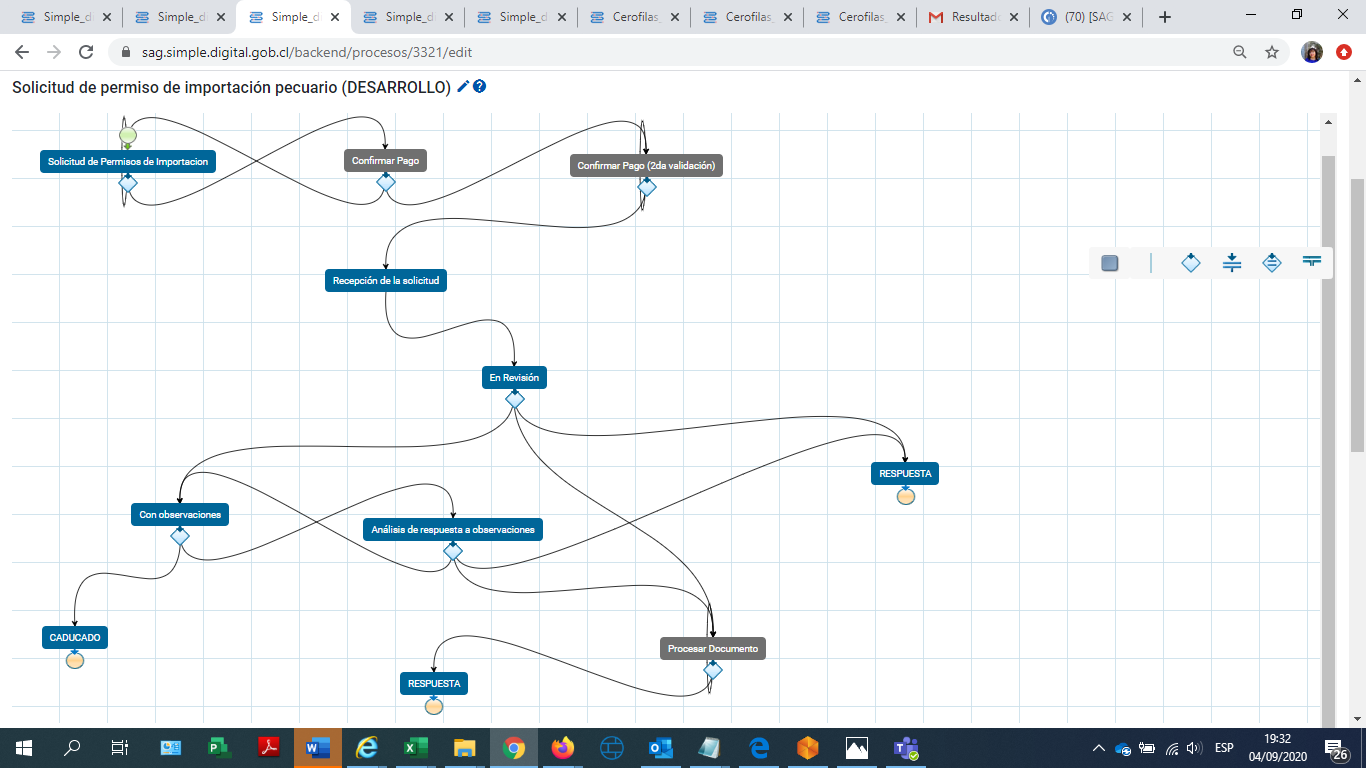 Usuario y etapasIniciar una solicitud en CeroFilasTarea del usuario (ciudadano) – Ingreso con Clave Única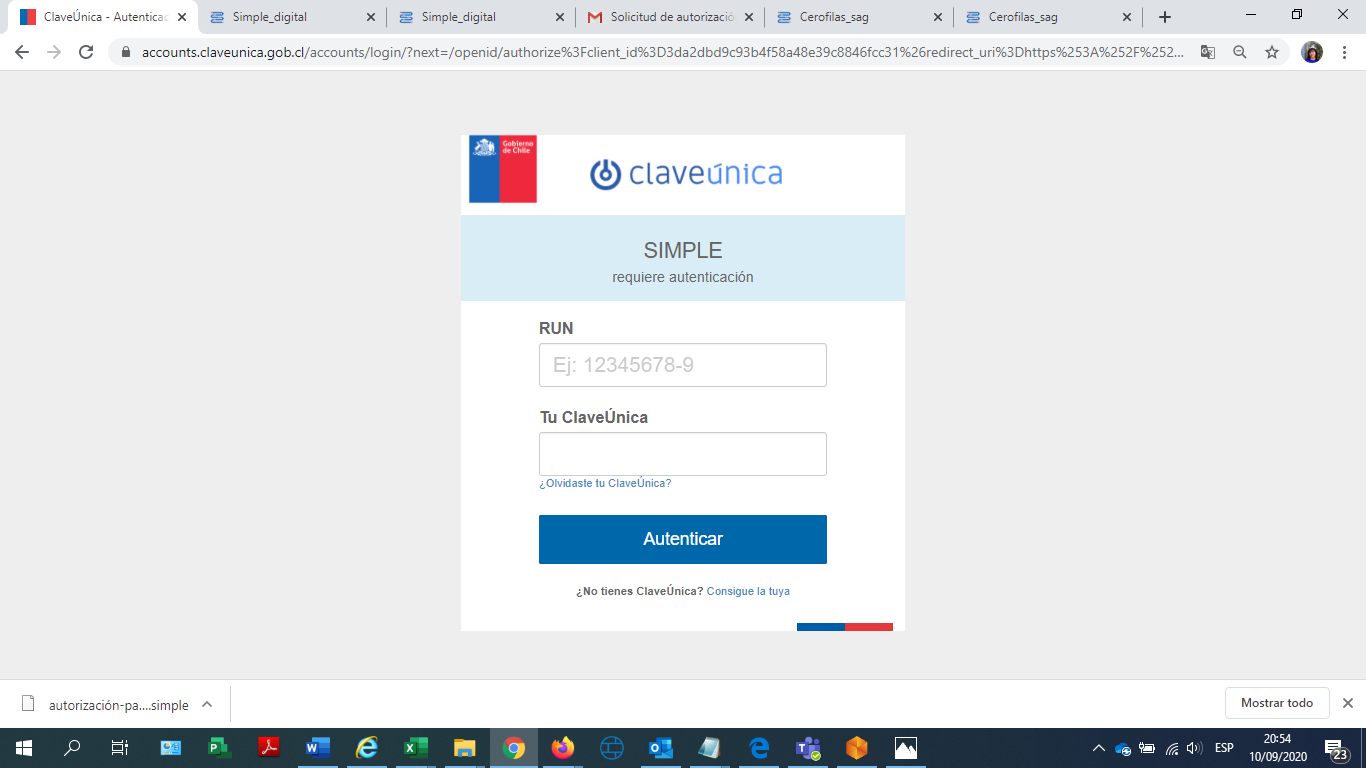 Datos del Solicitante – Se colocan automáticamente desde CU.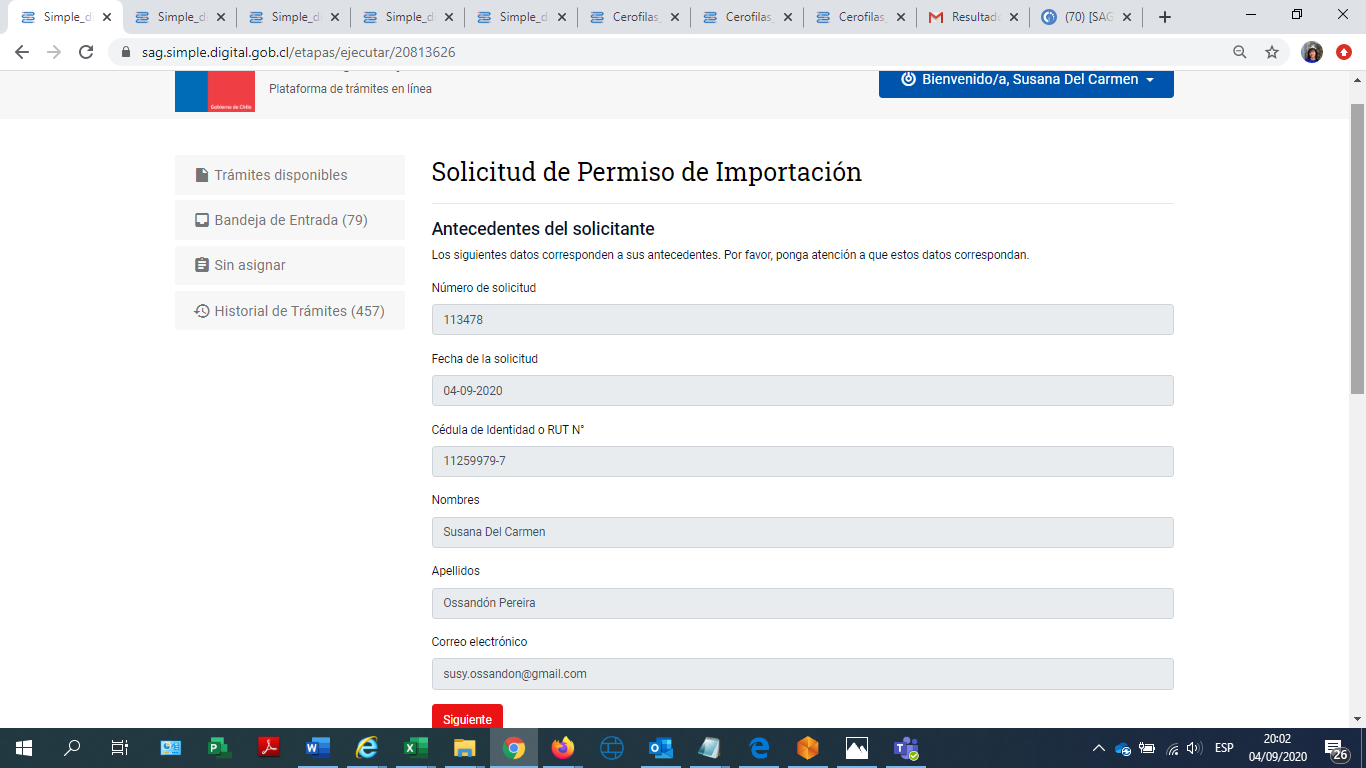 Segundo formulario: Identificación del Permiso de Importación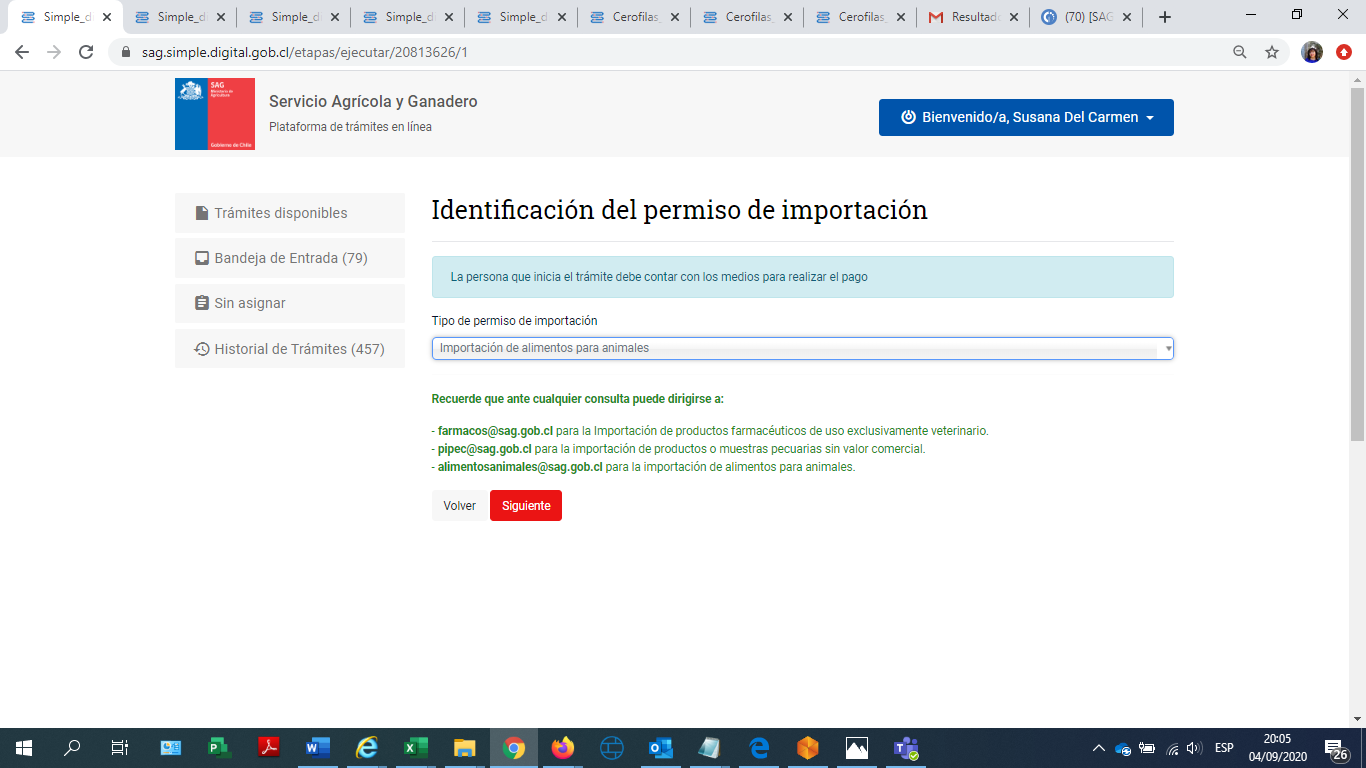 Tercer formulario: Antecedentes de la persona o empresa responsable de internar los productos o las muestras al país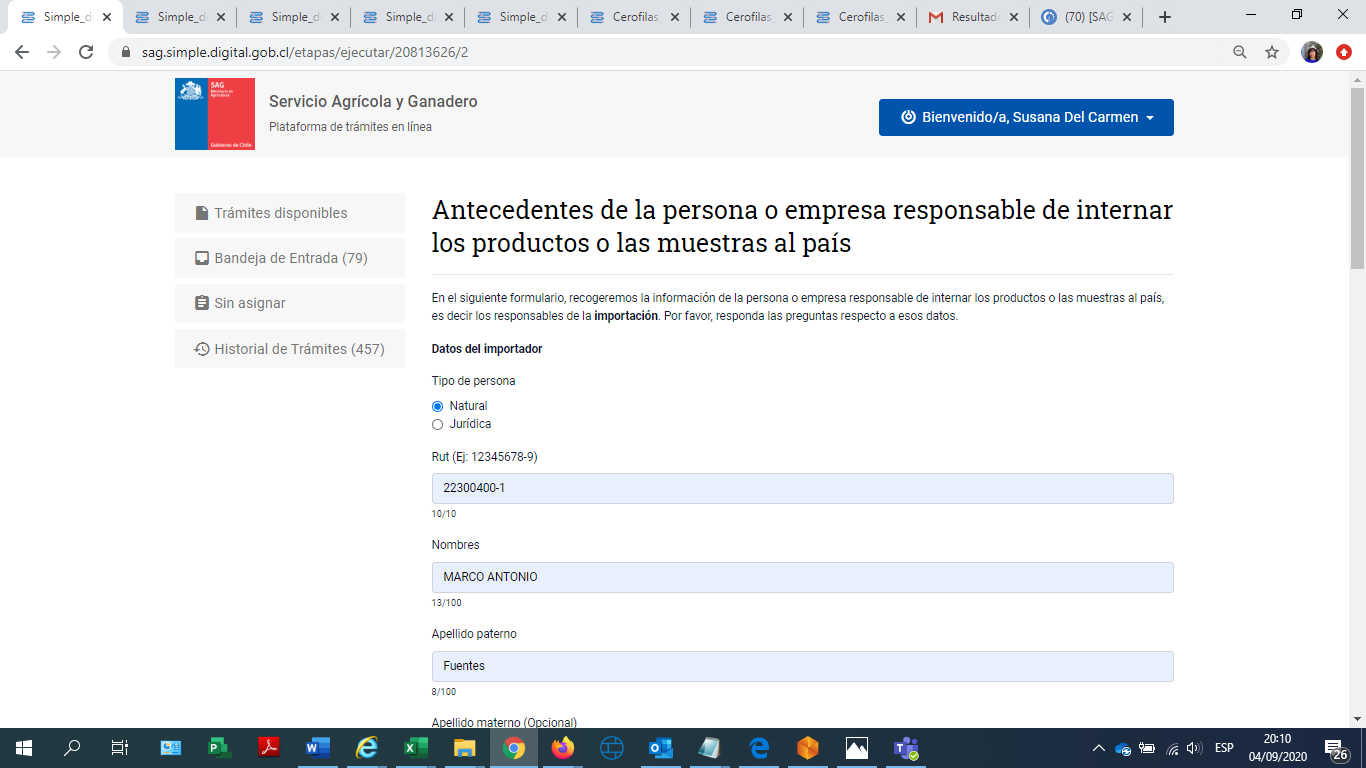 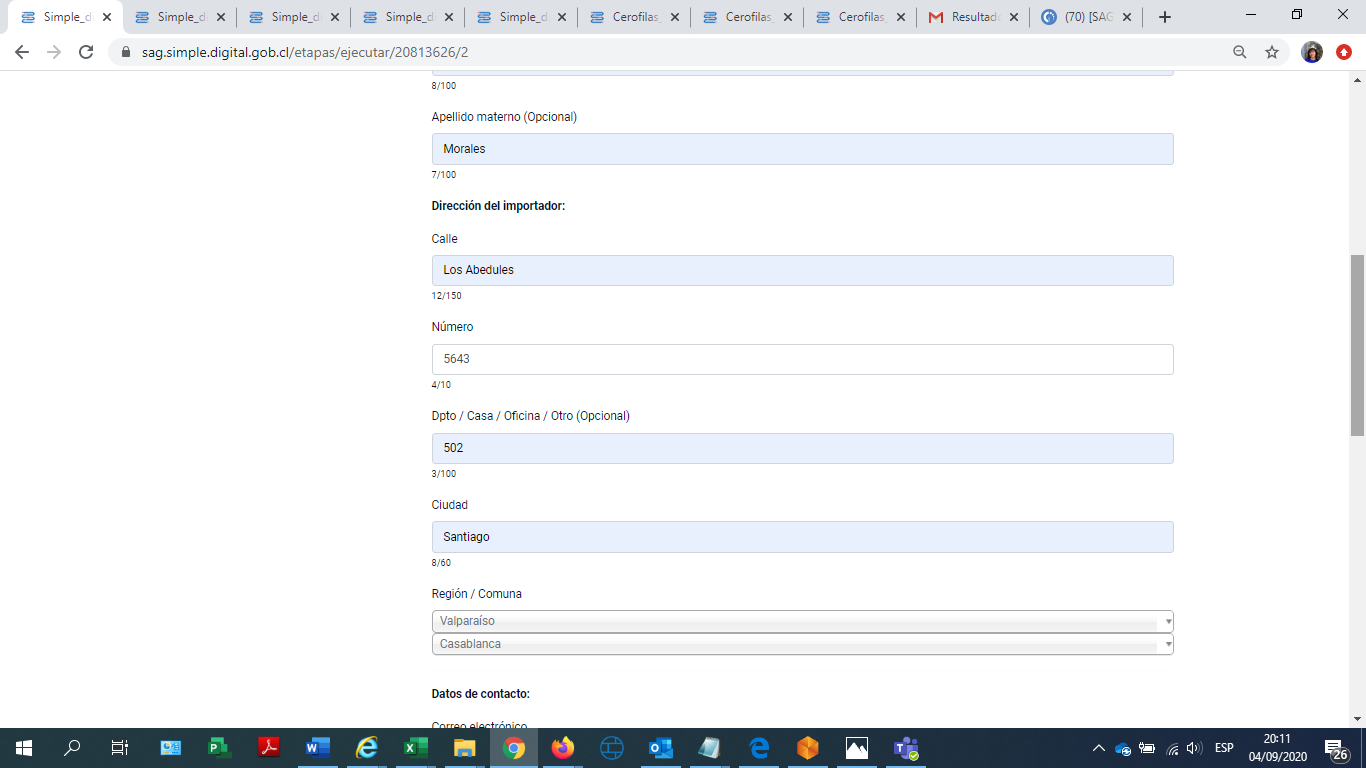 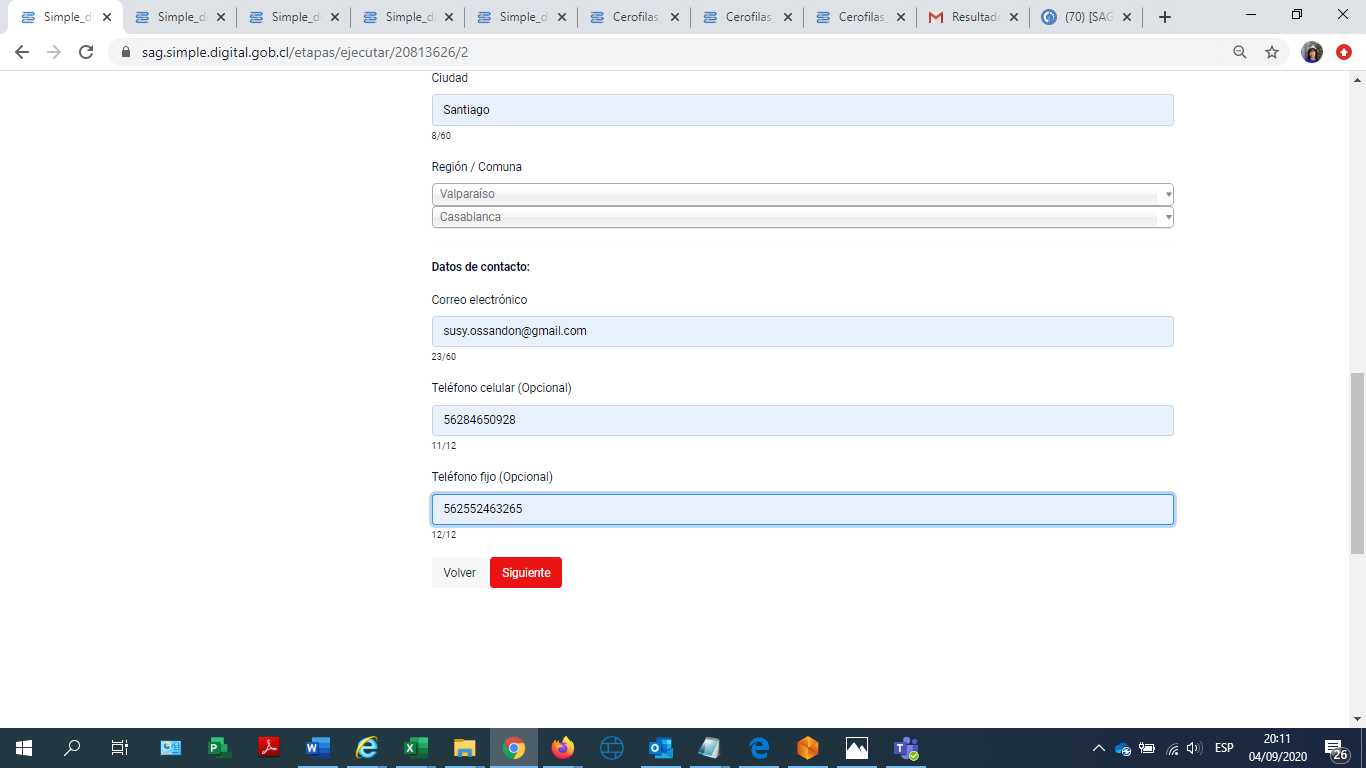 Cuarto formulario: Detalle del Permiso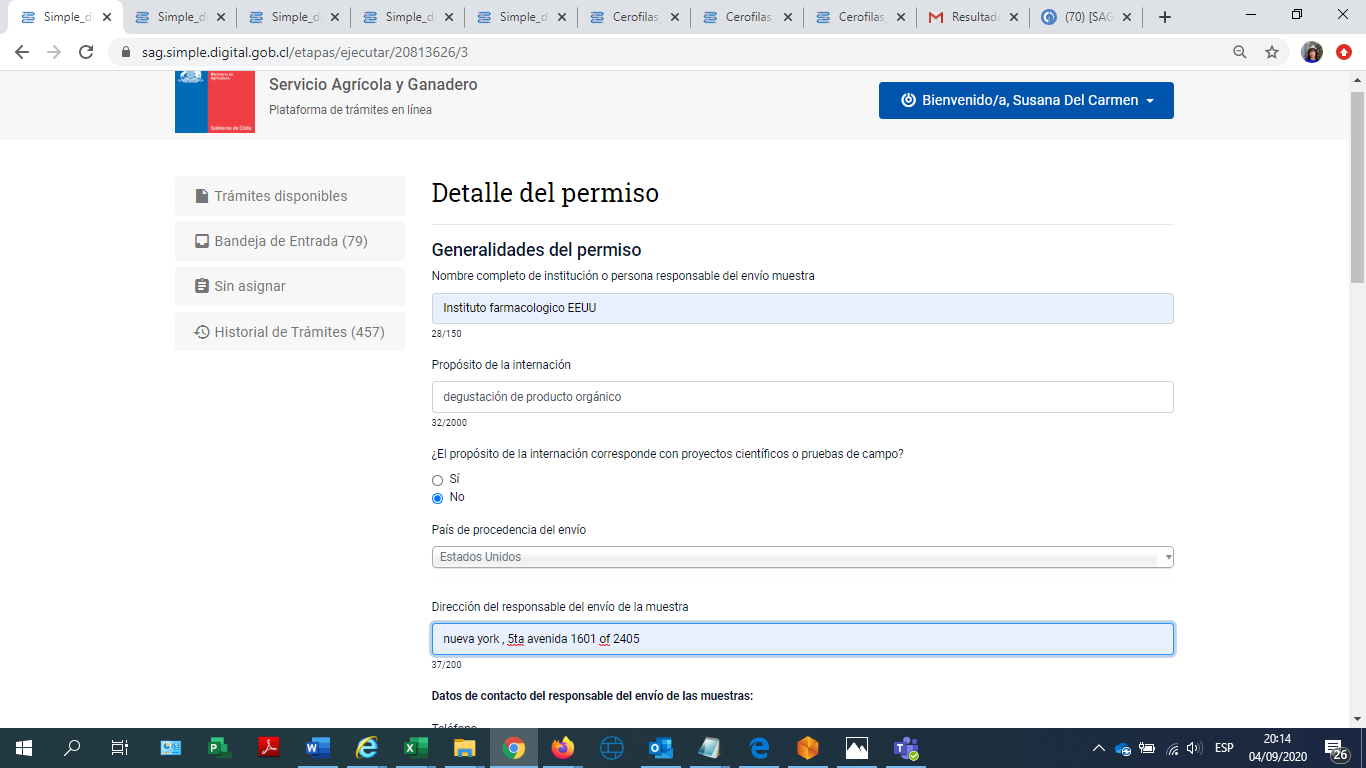 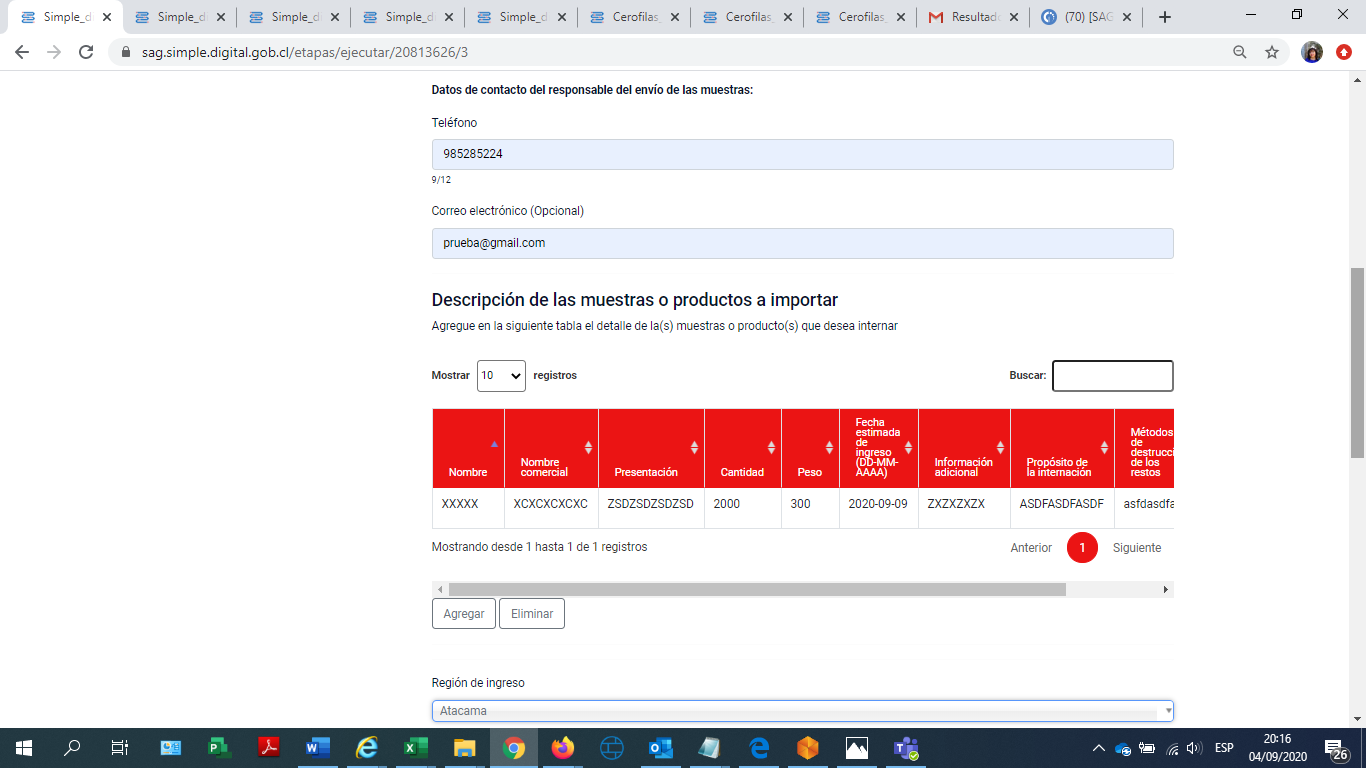 Forma de llenar la grilla: 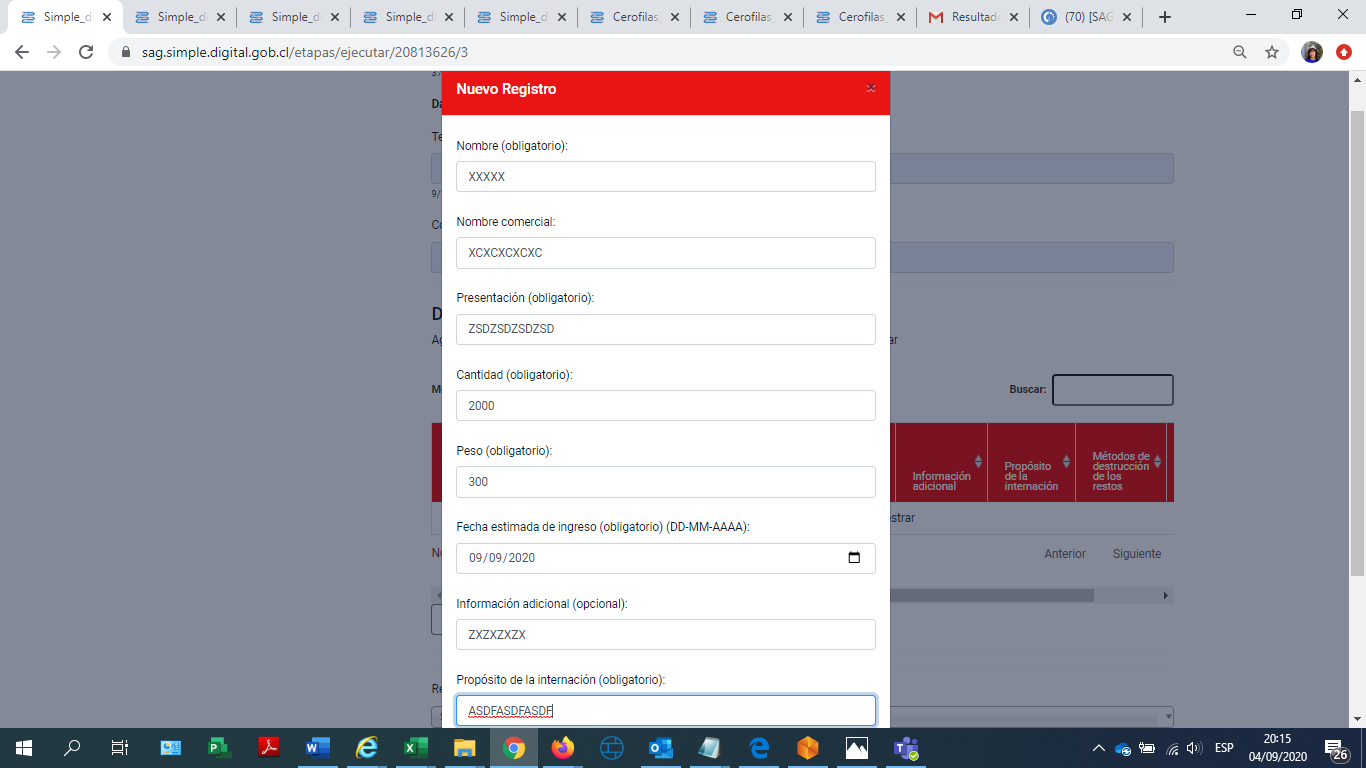 forma en que se muestra la grilla llena: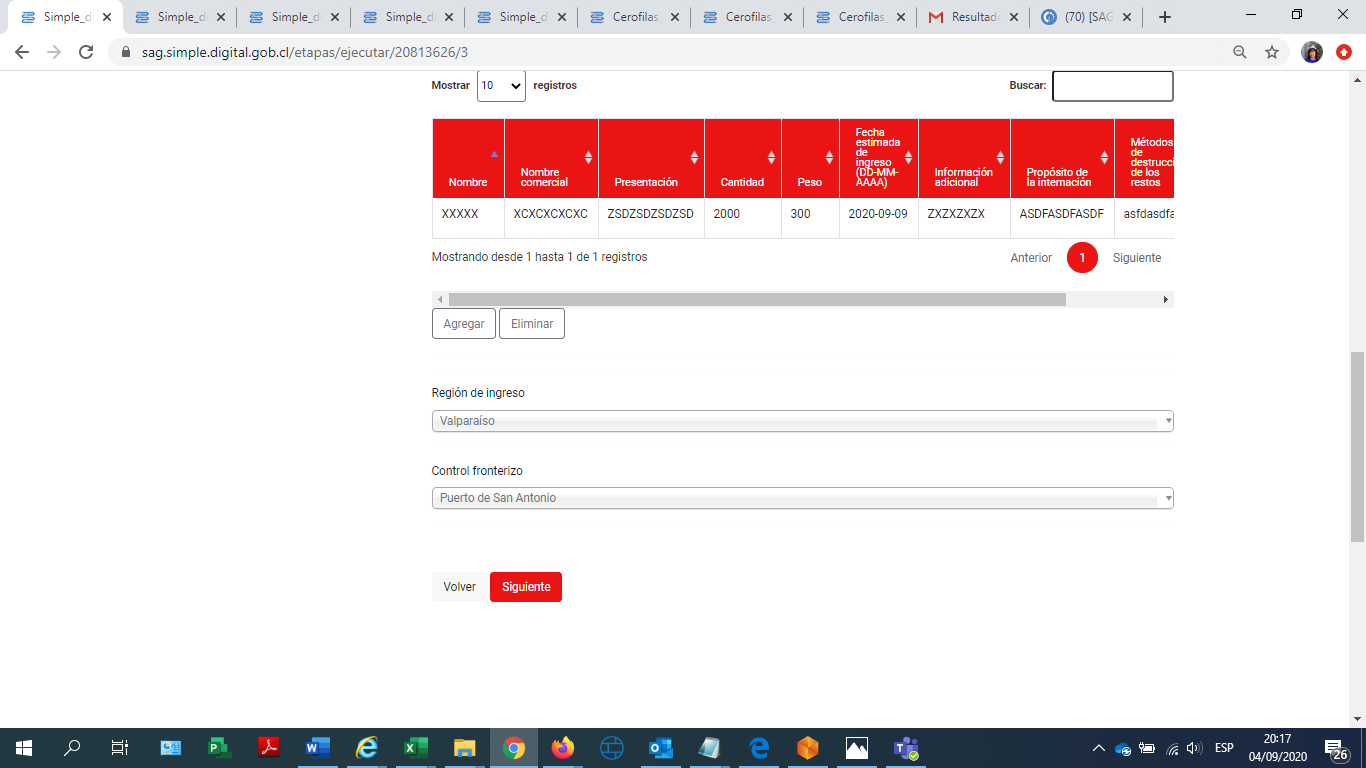 Selección de un control fronterizo: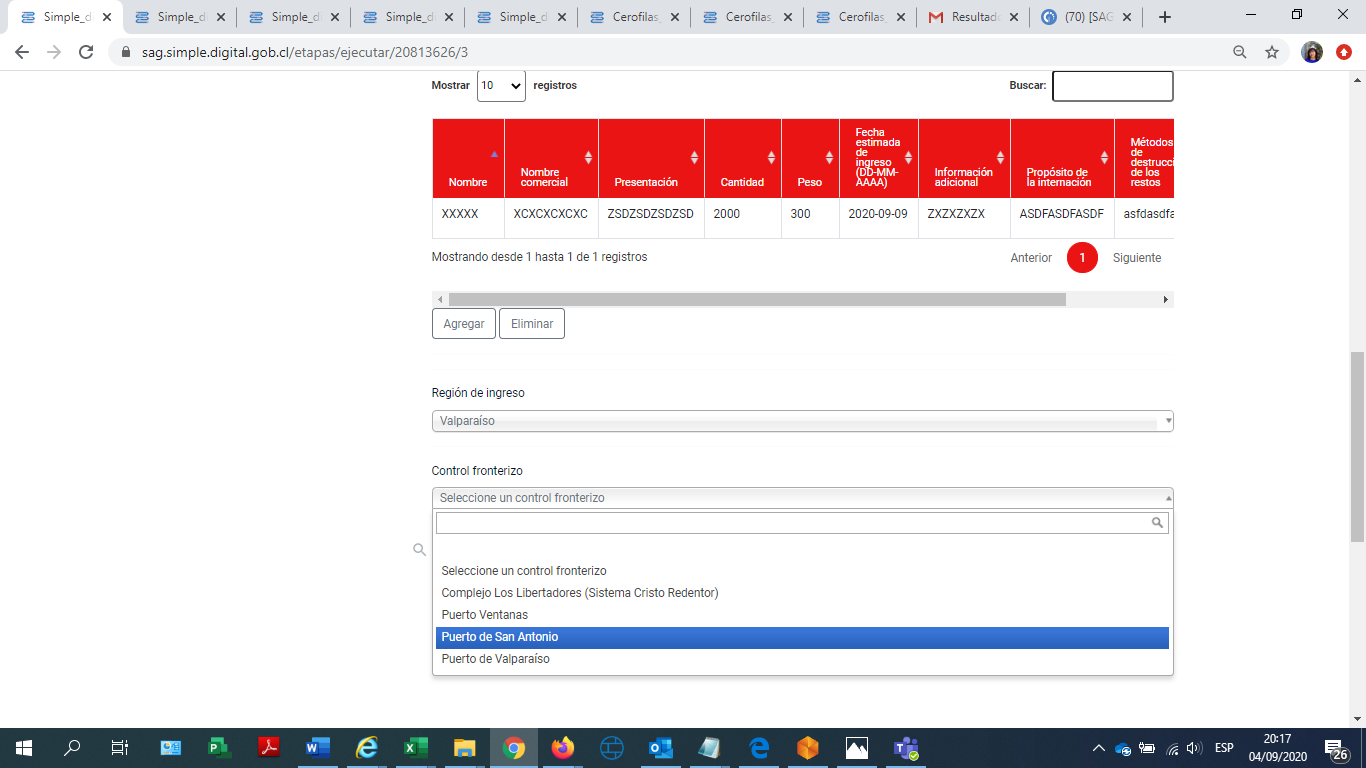 Quinto formulario: Adjuntos para solicitud de importación para alimentos para animales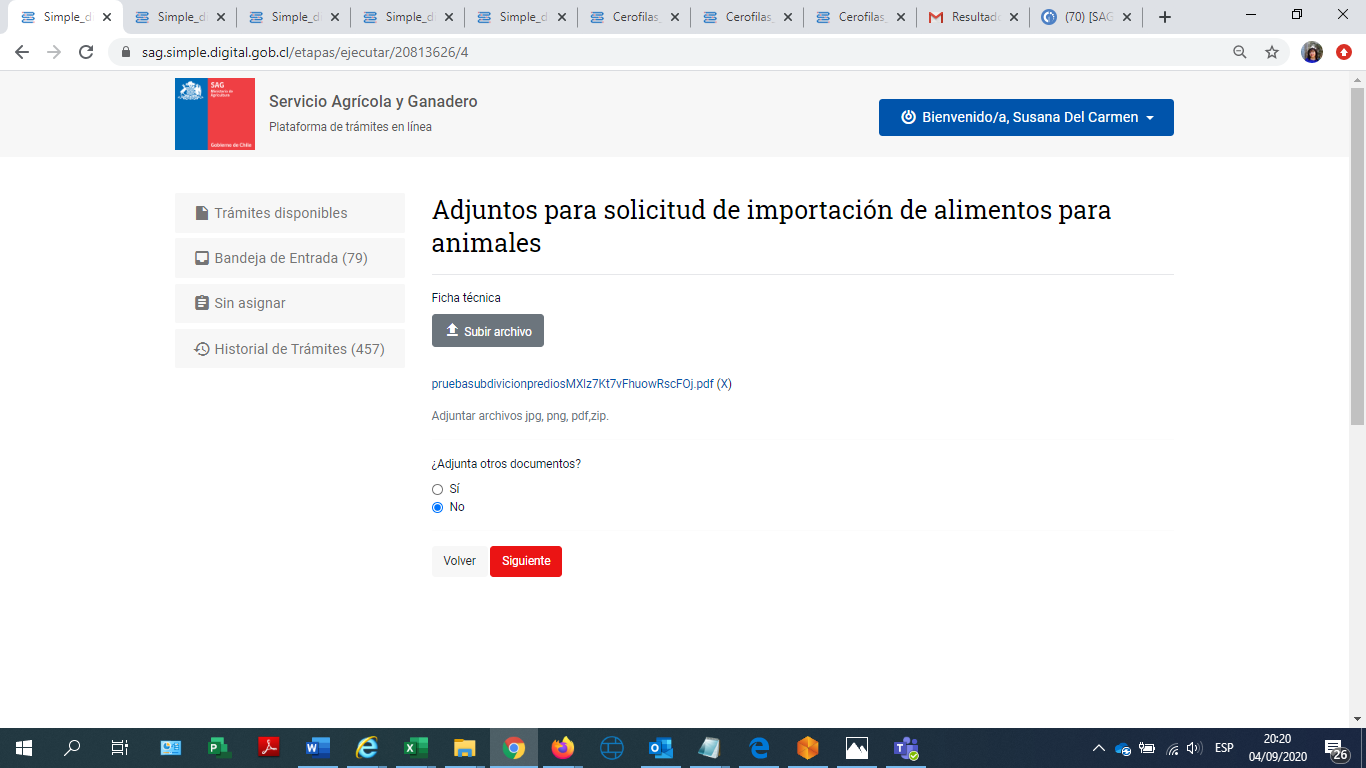 Sexto formulario: Pagar 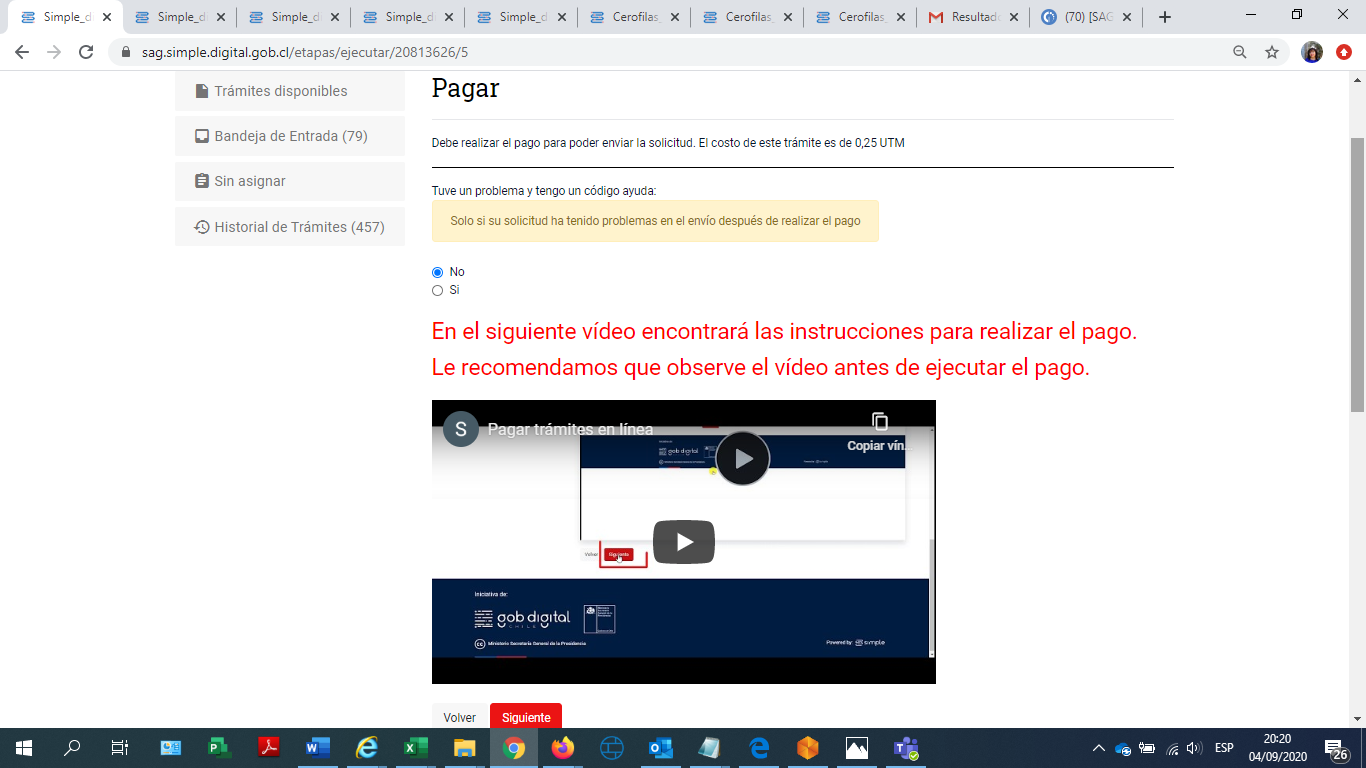 Importante: El usuario debe cerrar la ventana emergente (pop-up) que indica que los pagos a SAG se hacen mediante TGR y no tiene convenio con WebPay, desde el botón “aceptar”.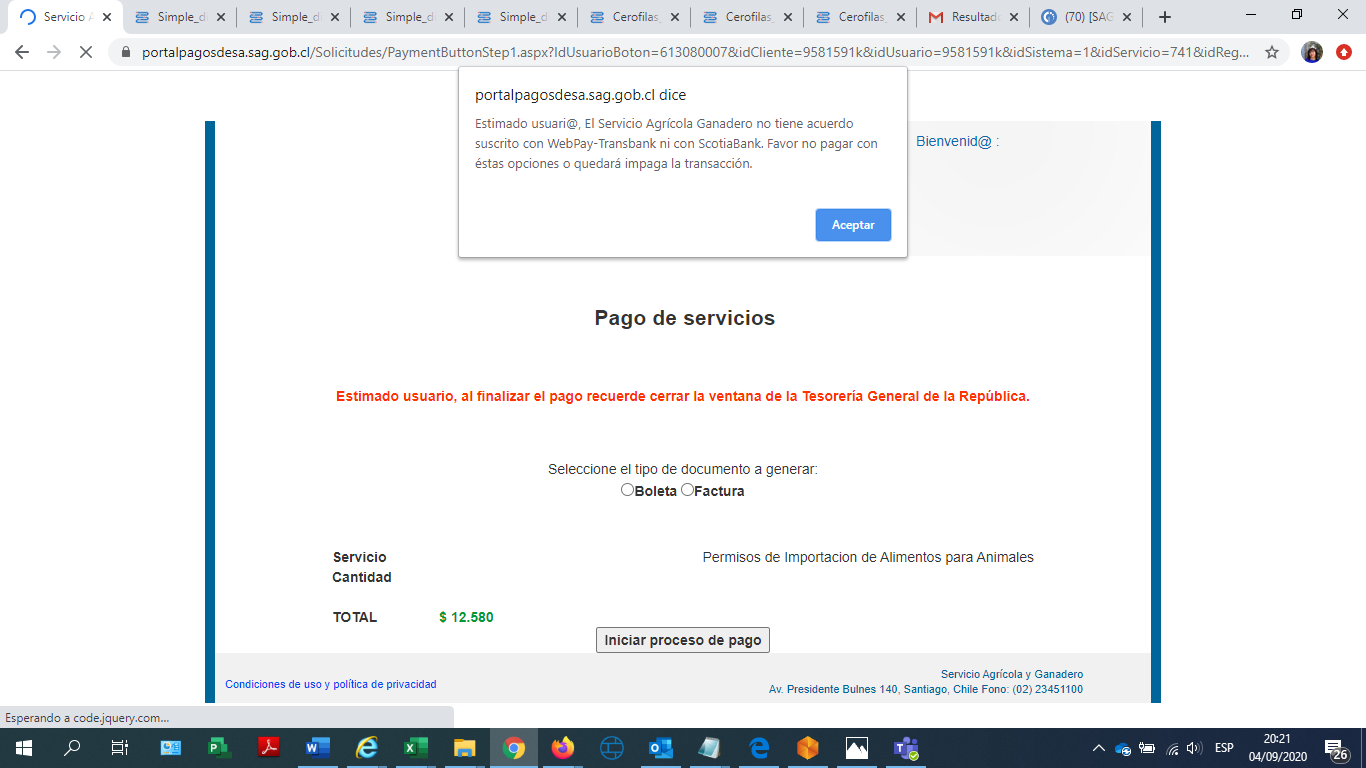 Se selecciona el banco desde la lista desplegable y se presiona “Pagar”: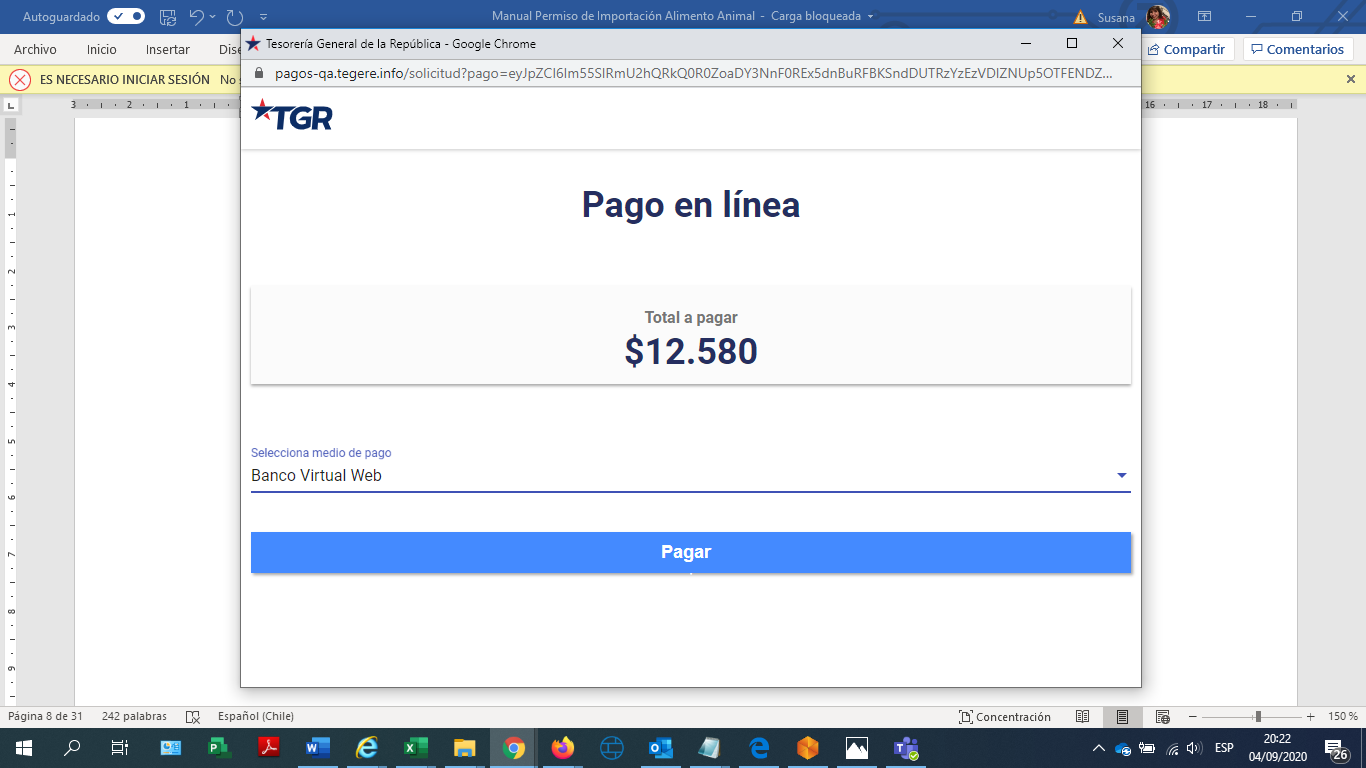 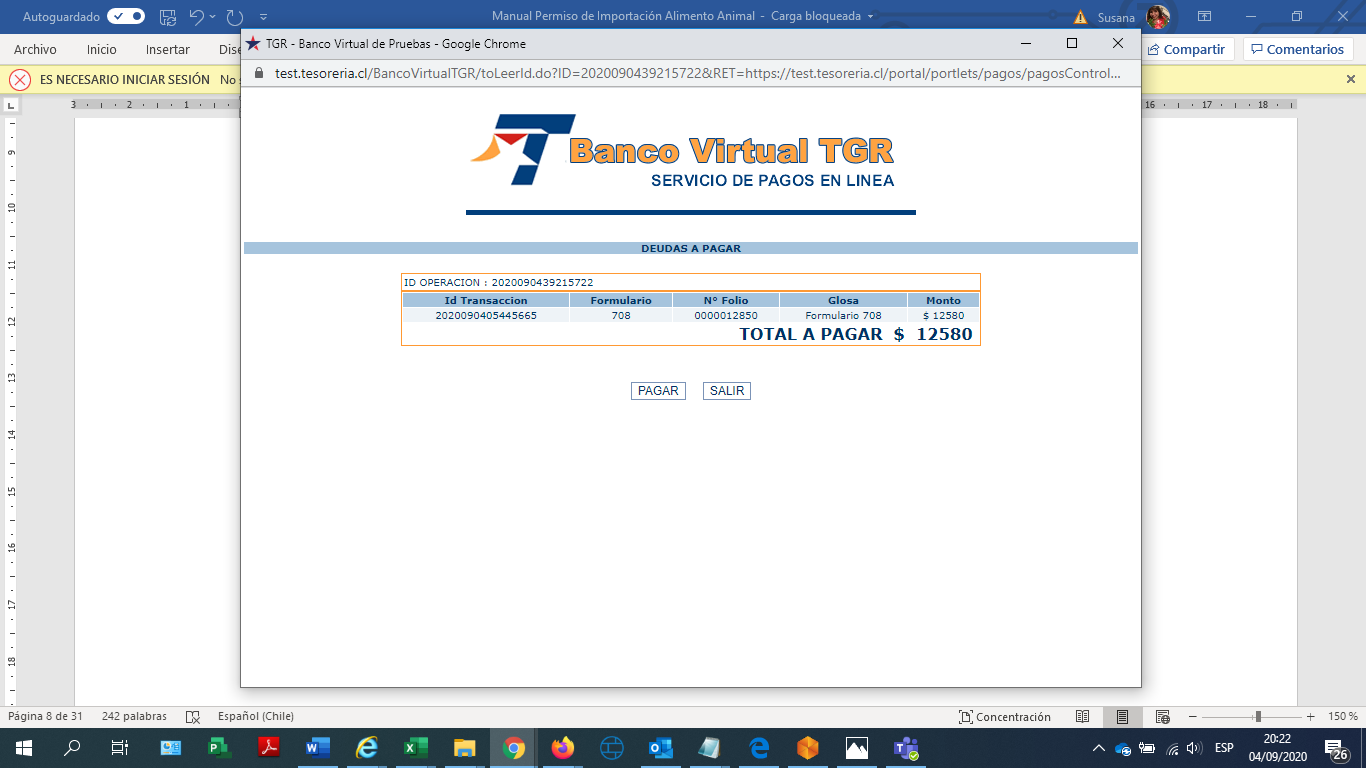 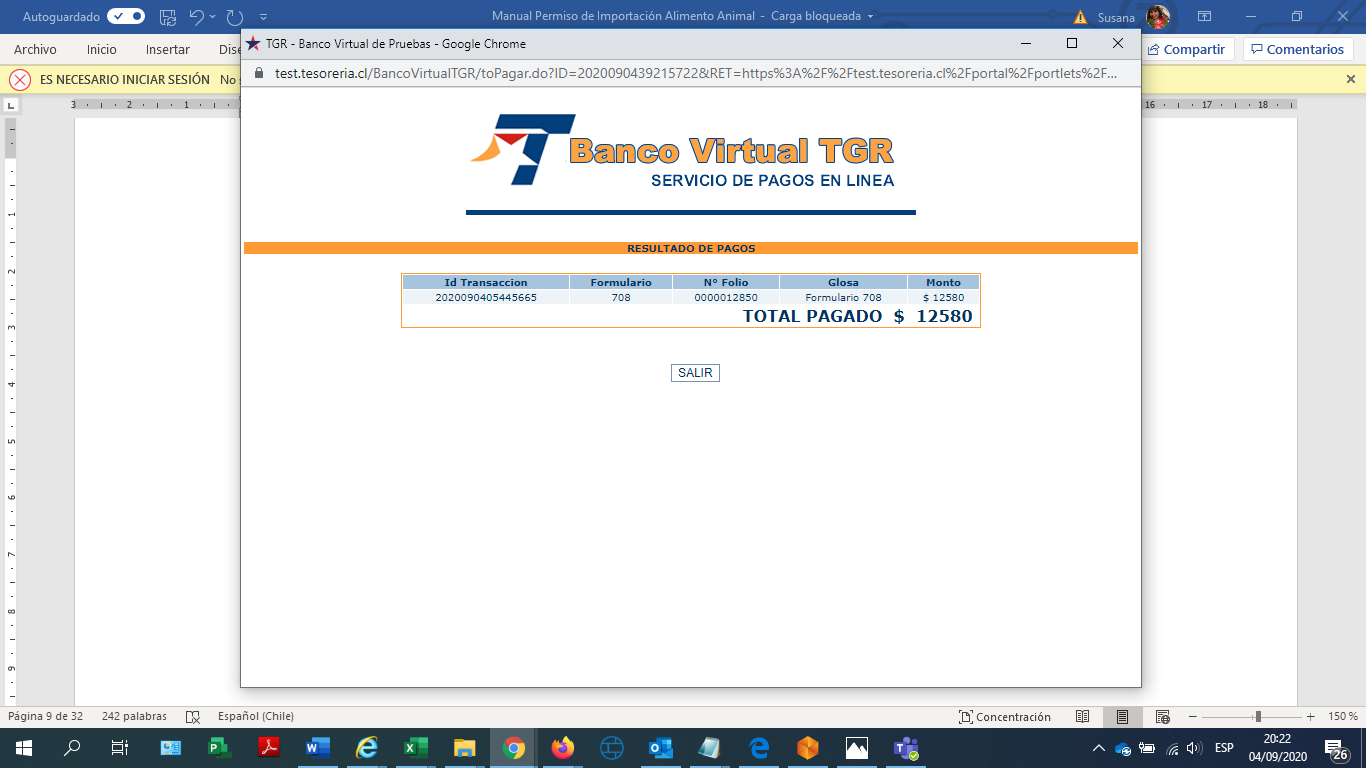 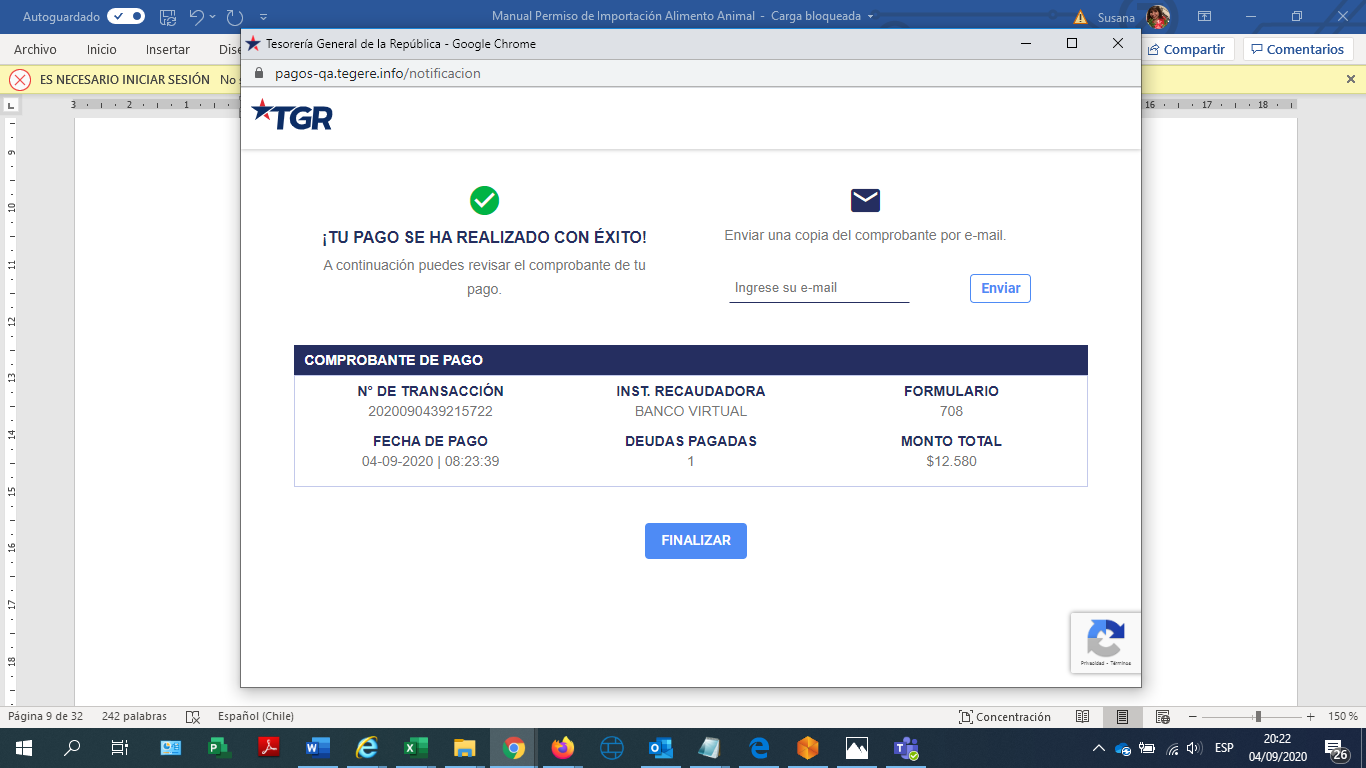 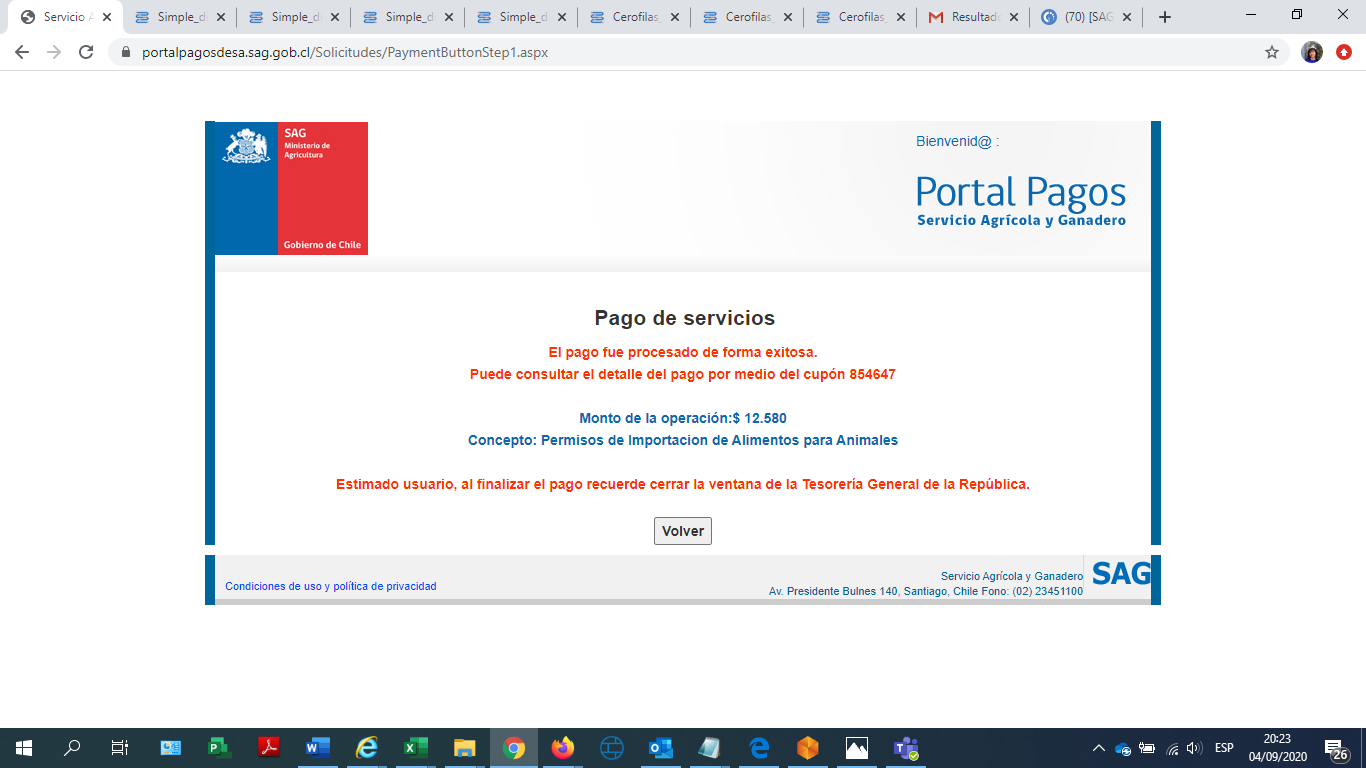 Llega correo al ciudadano, indicándole que se ha recibido su pago con éxito: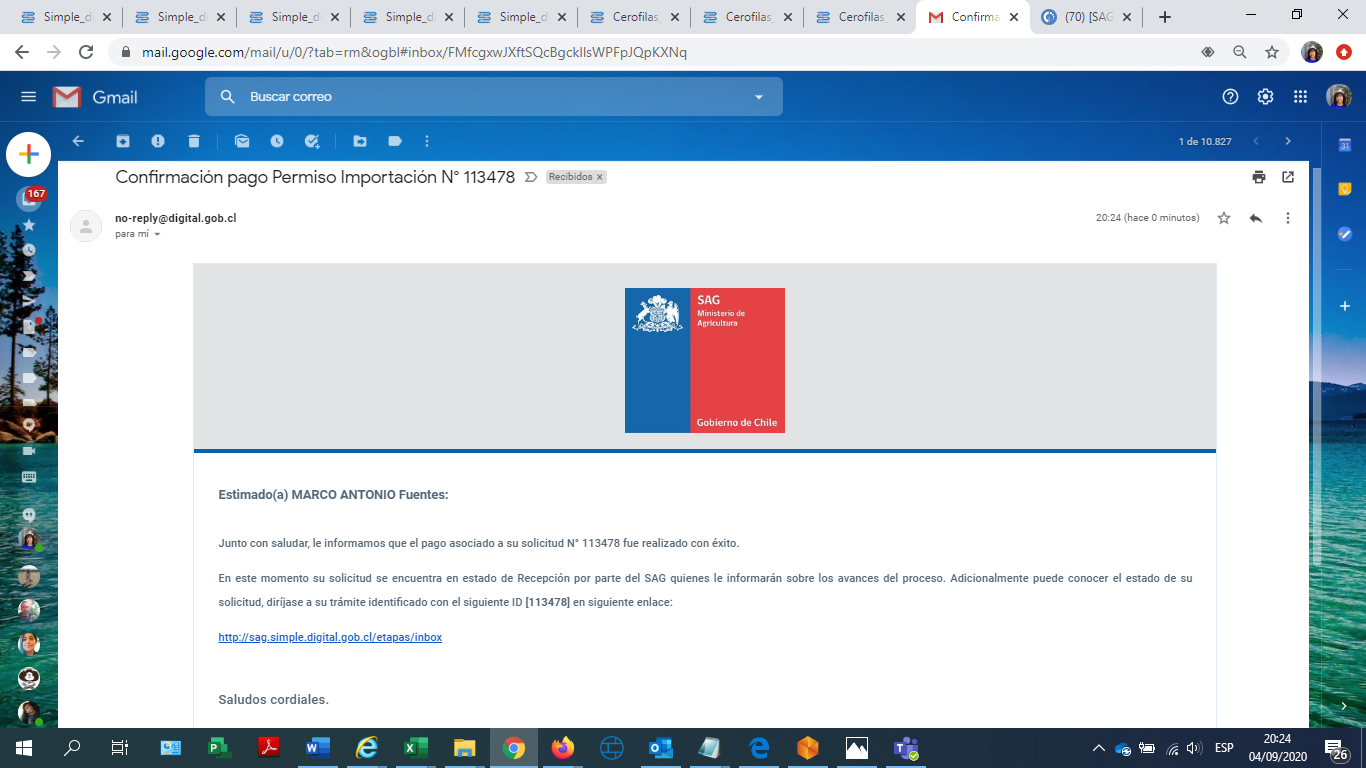 Se ingresa como Funcionario Jefe depto. de Unidad Central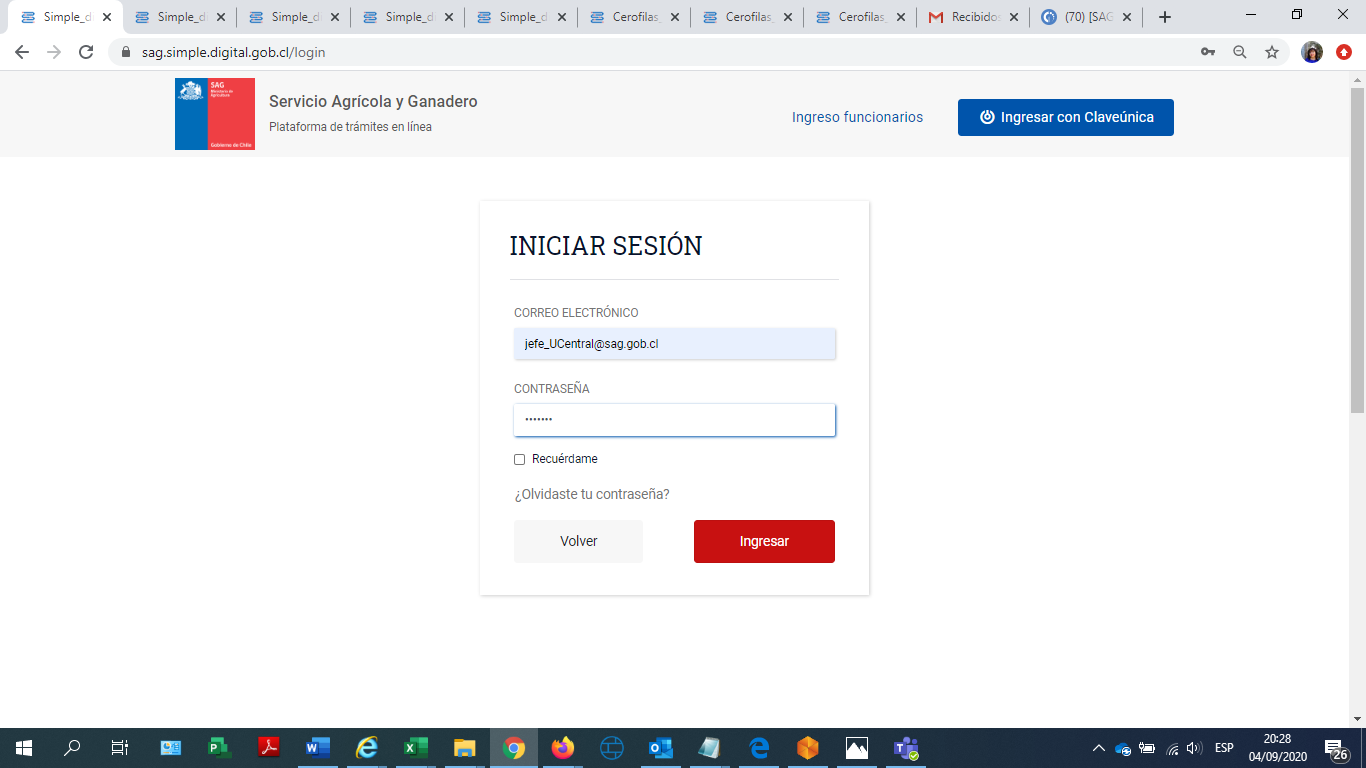 Autoasignar desde la bandeja “sin Asignar” Se busca el ID de la solicitud que se quiere asignar para revisar y derivar y se hace clic en “Asignármelo”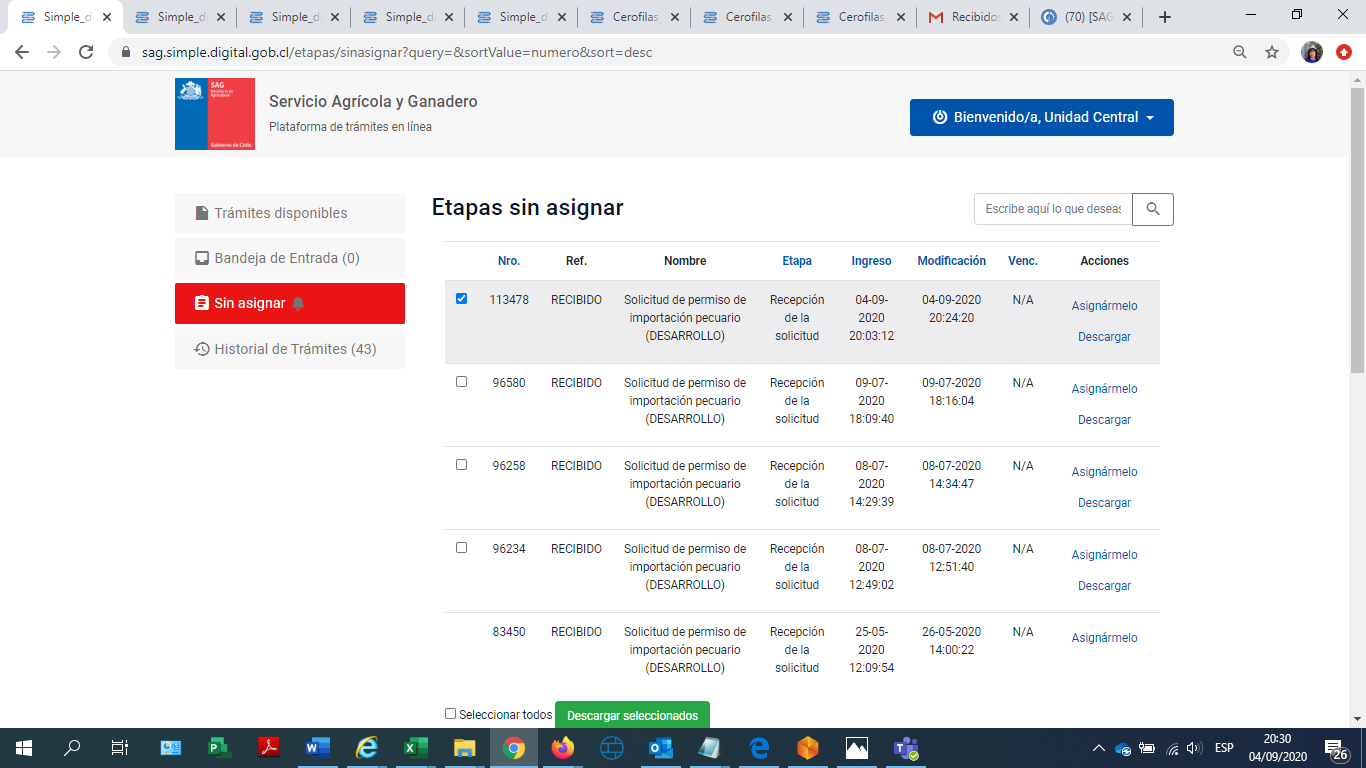 Gestionar desde “Bandeja de entrada”Al asignarse una solicitud pasará desde la bandeja “sin asignar” a la Bandeja de Entrada, donde se puede gestionar haciendo clic en botón azul “Realizar”. 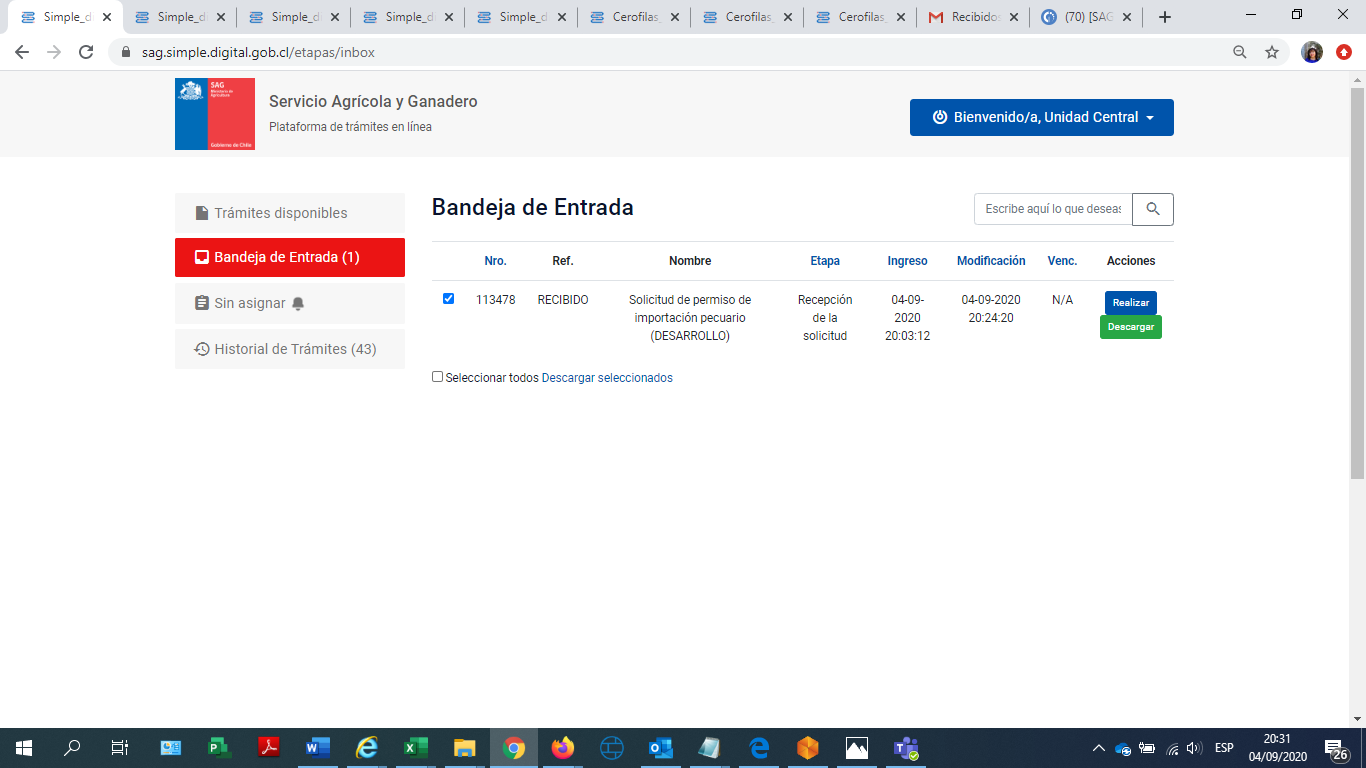 Revisar el formulario de Resumen de la SolicitudEl jefe de depto. puede revisar la información general que está en el Resumen y presionando “Siguiente” pasa al siguiente formulario: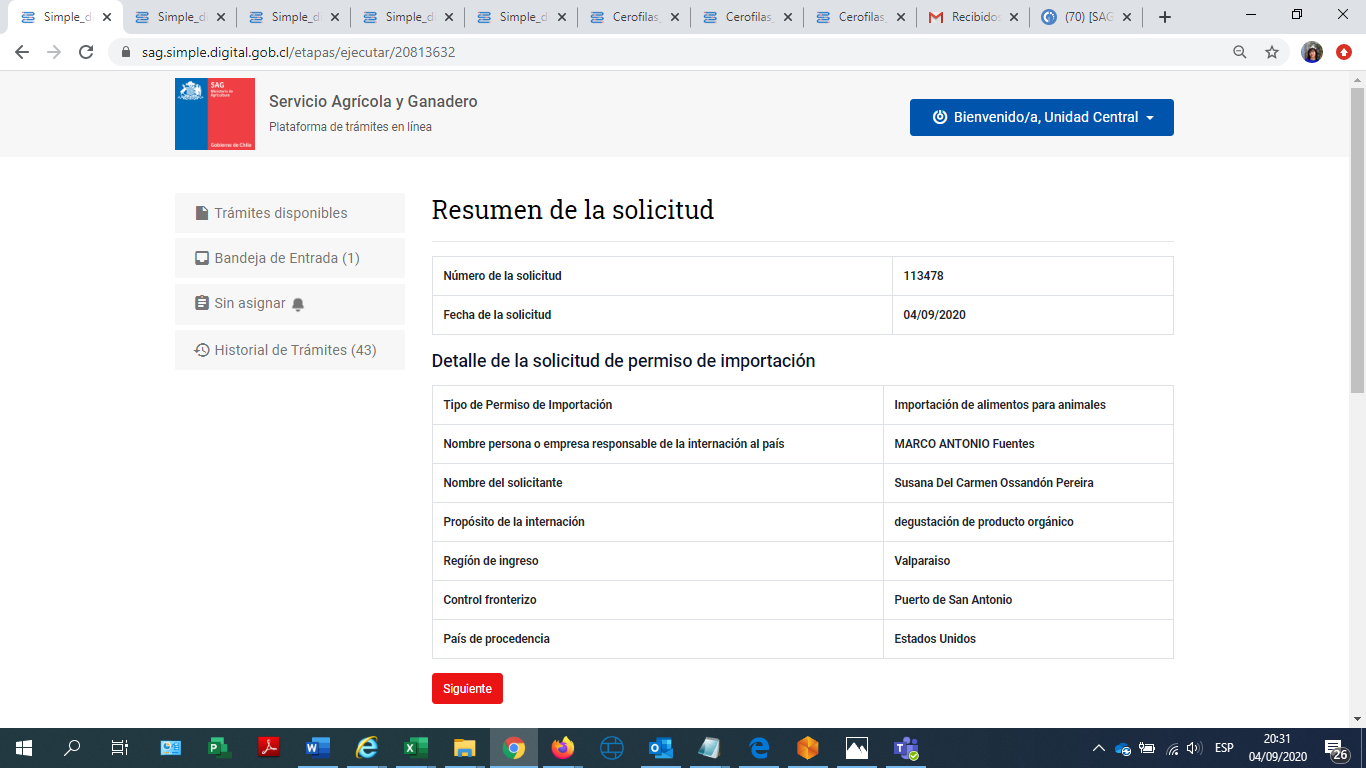 En este formulario puede dejar un comentario para el funcionario al que va a derivar la solicitud para su revisión.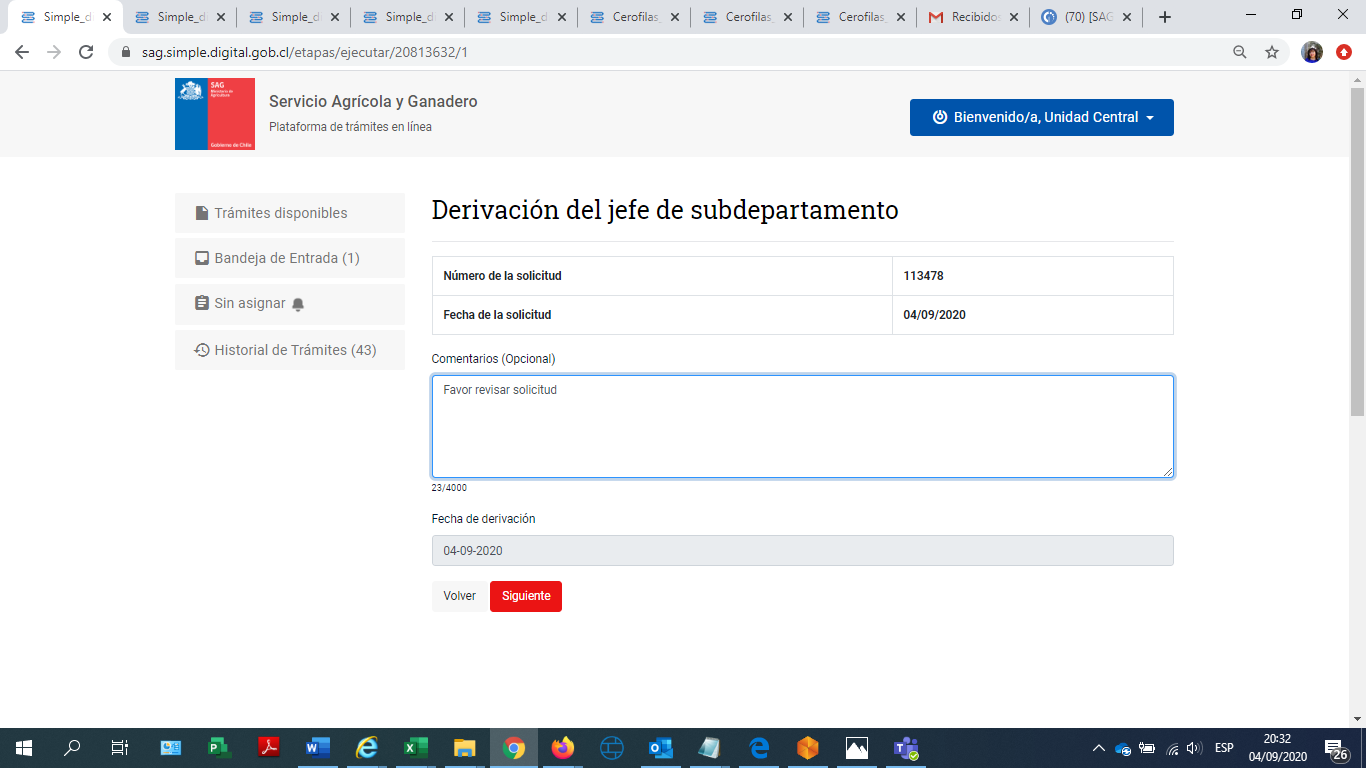 Derivación al funcionario revisorLuego de colocar un comentario (opcional), se designa el médico veterinario que evaluará la solicitud desde una lista: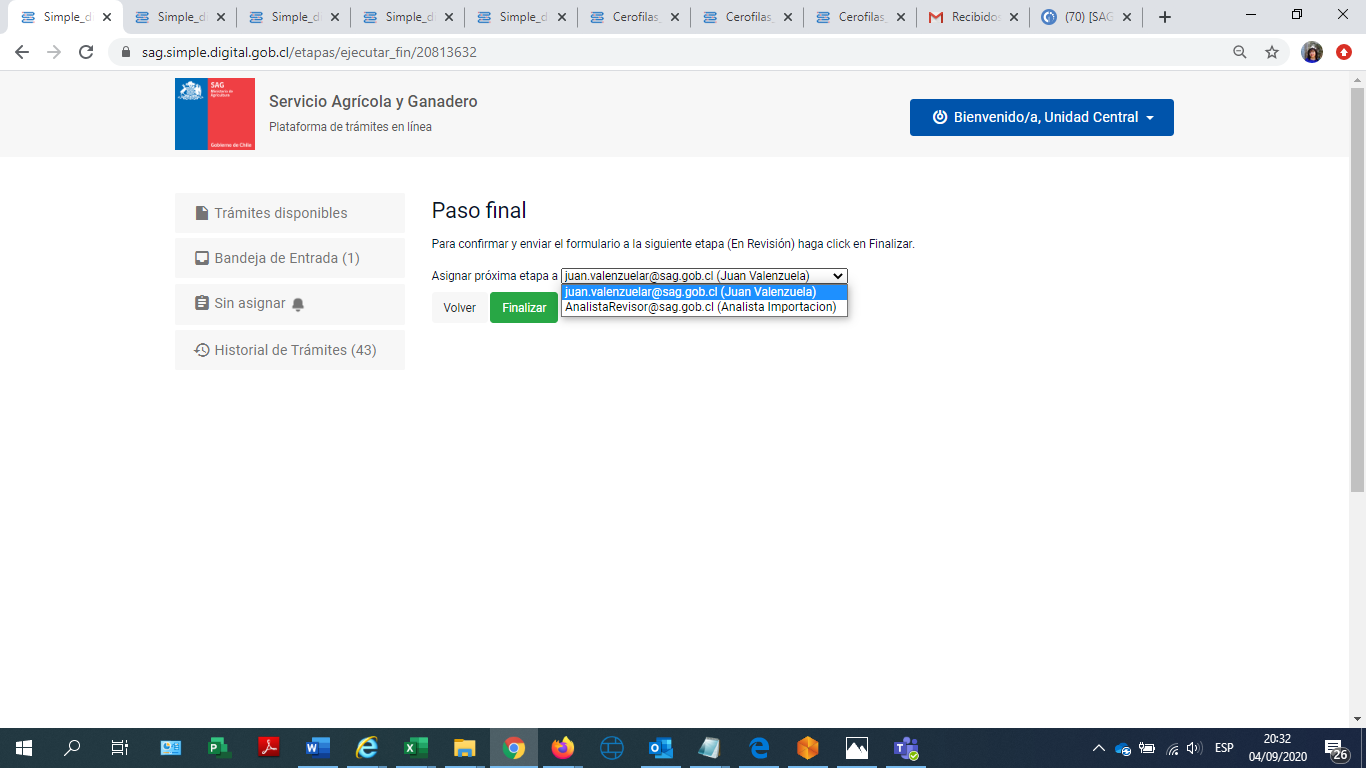 Con esta derivación se enviará automáticamente un correo al ciudadano con aviso de que está en revisión: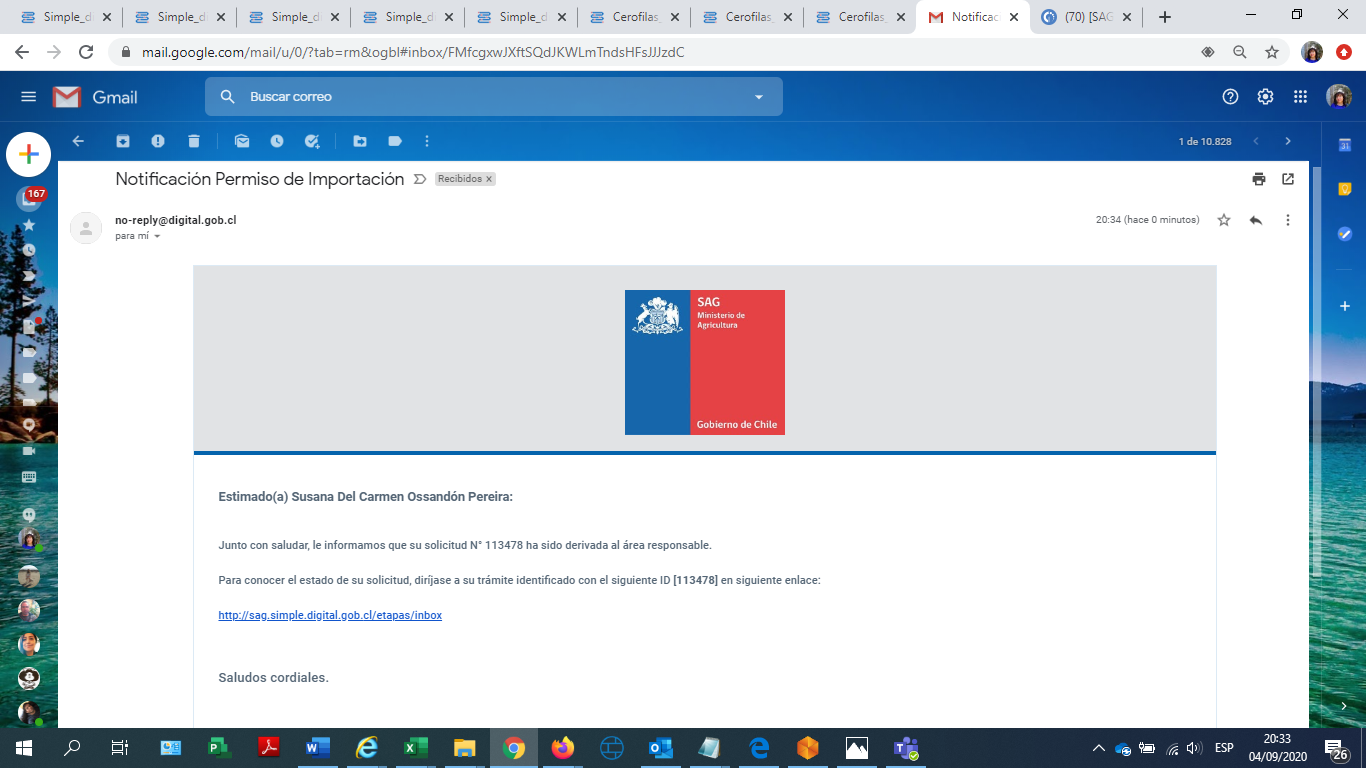 Se ingresa como funcionario revisor: Médico VeterinarioIngresa con su correo de funcionario y su clave para Cerofilas: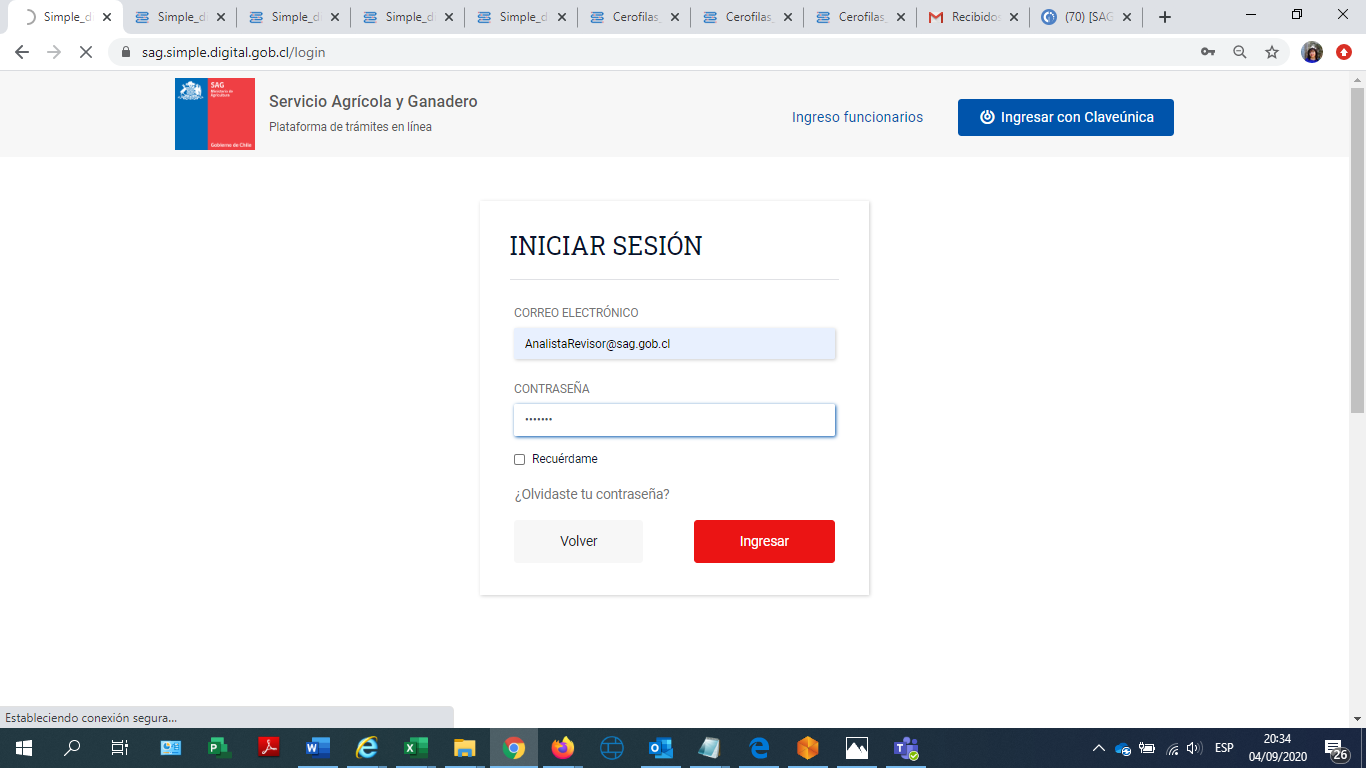 Revisar desde Bandeja de entrada Llega directo a su bandeja de entrada porque fue derivado directo: Clic con botón azul “Realizar”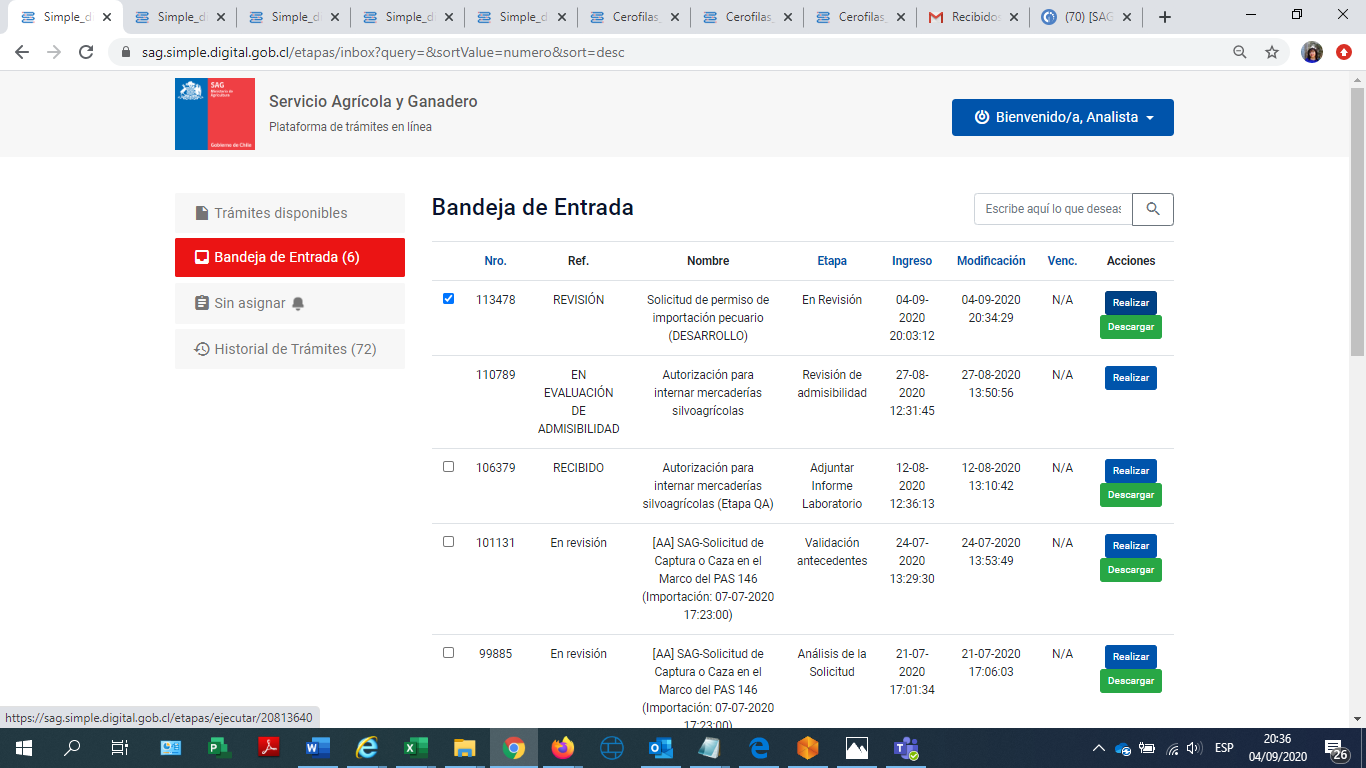 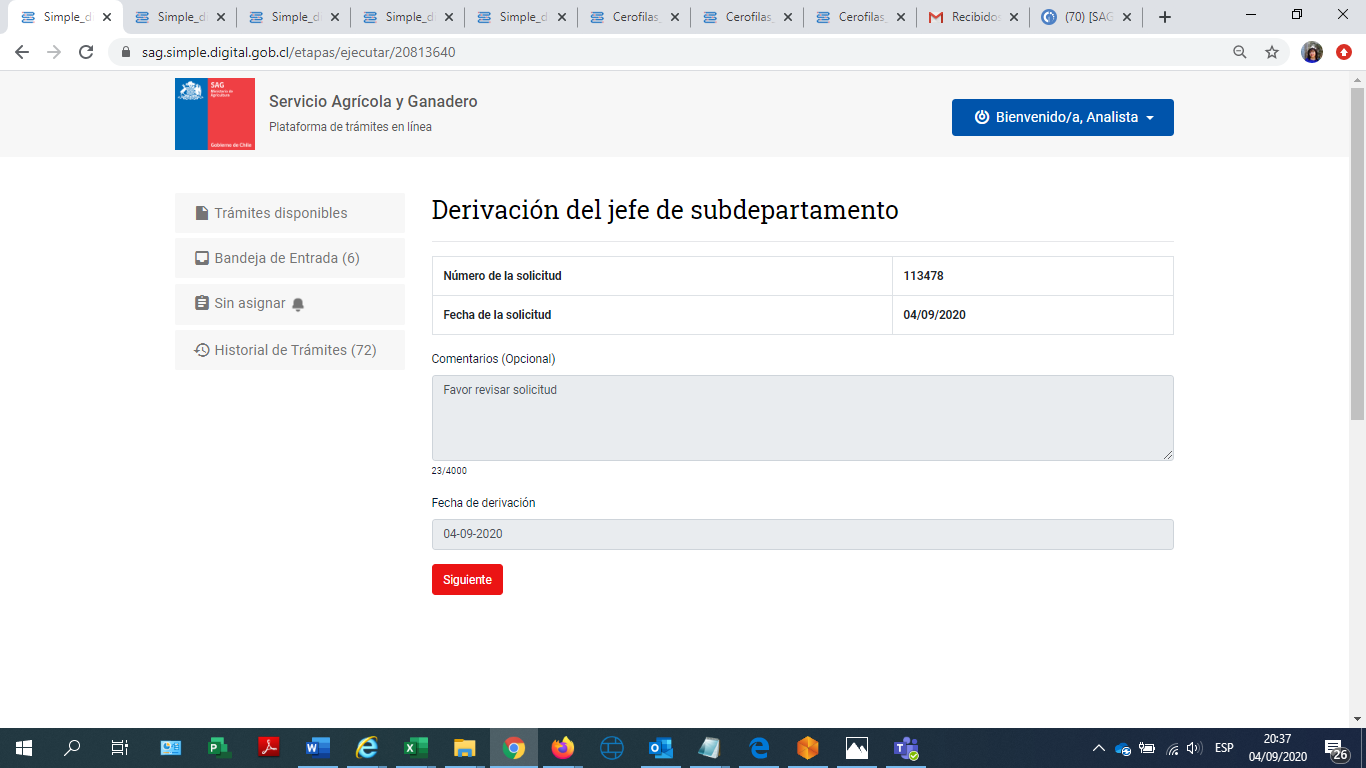 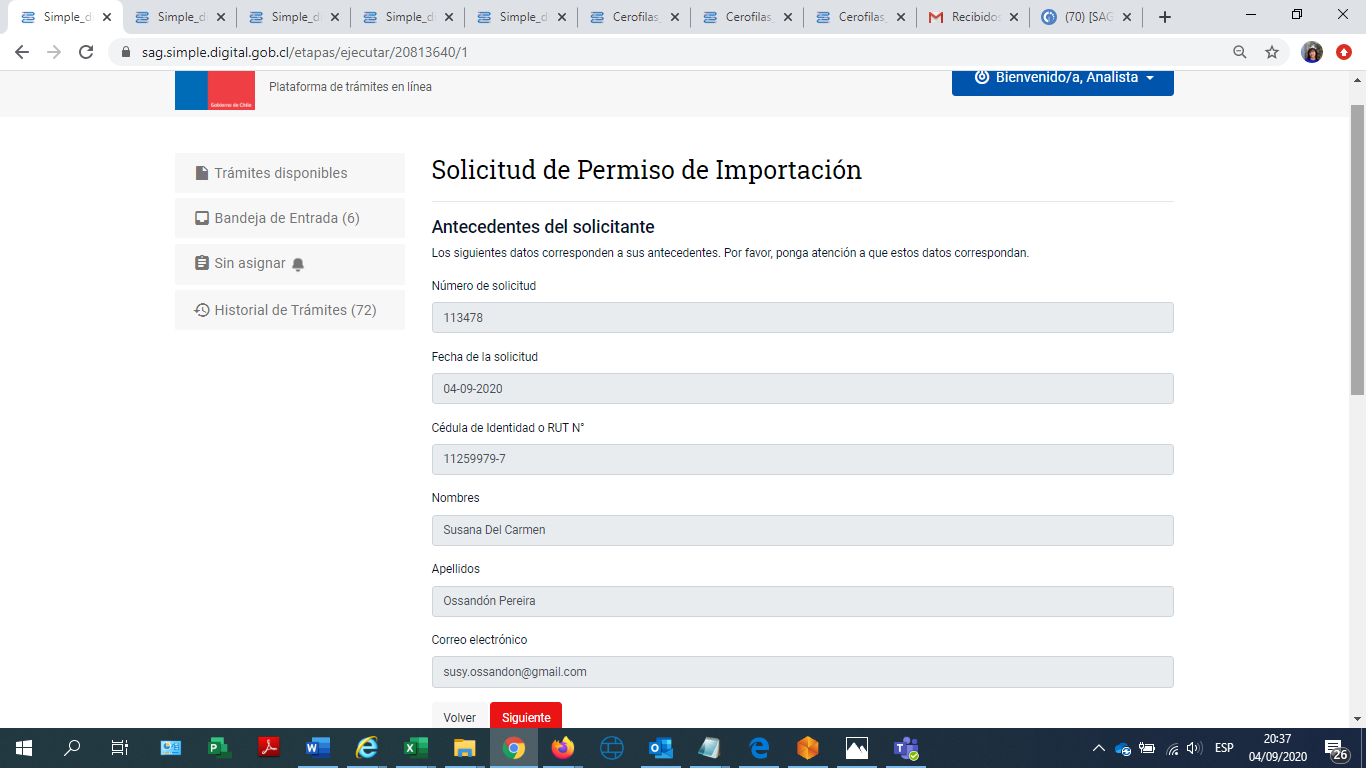 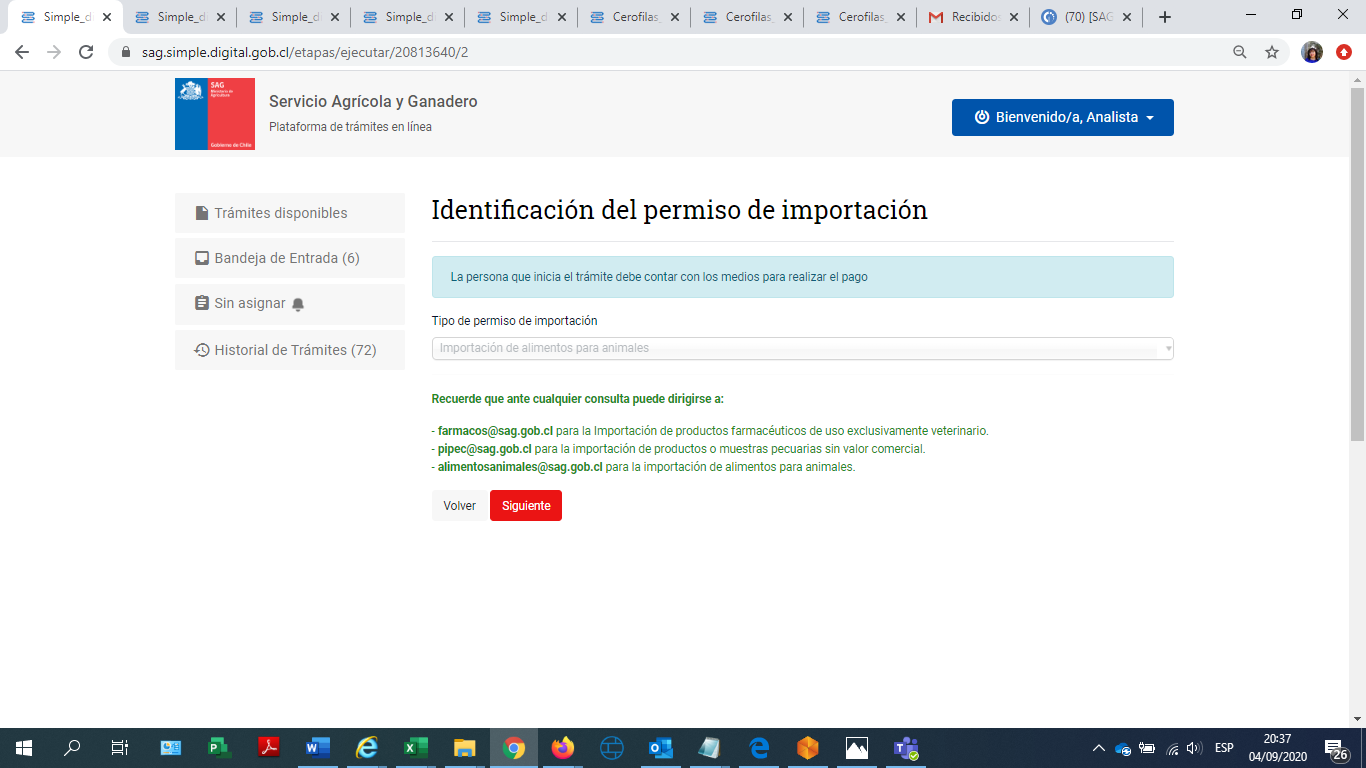 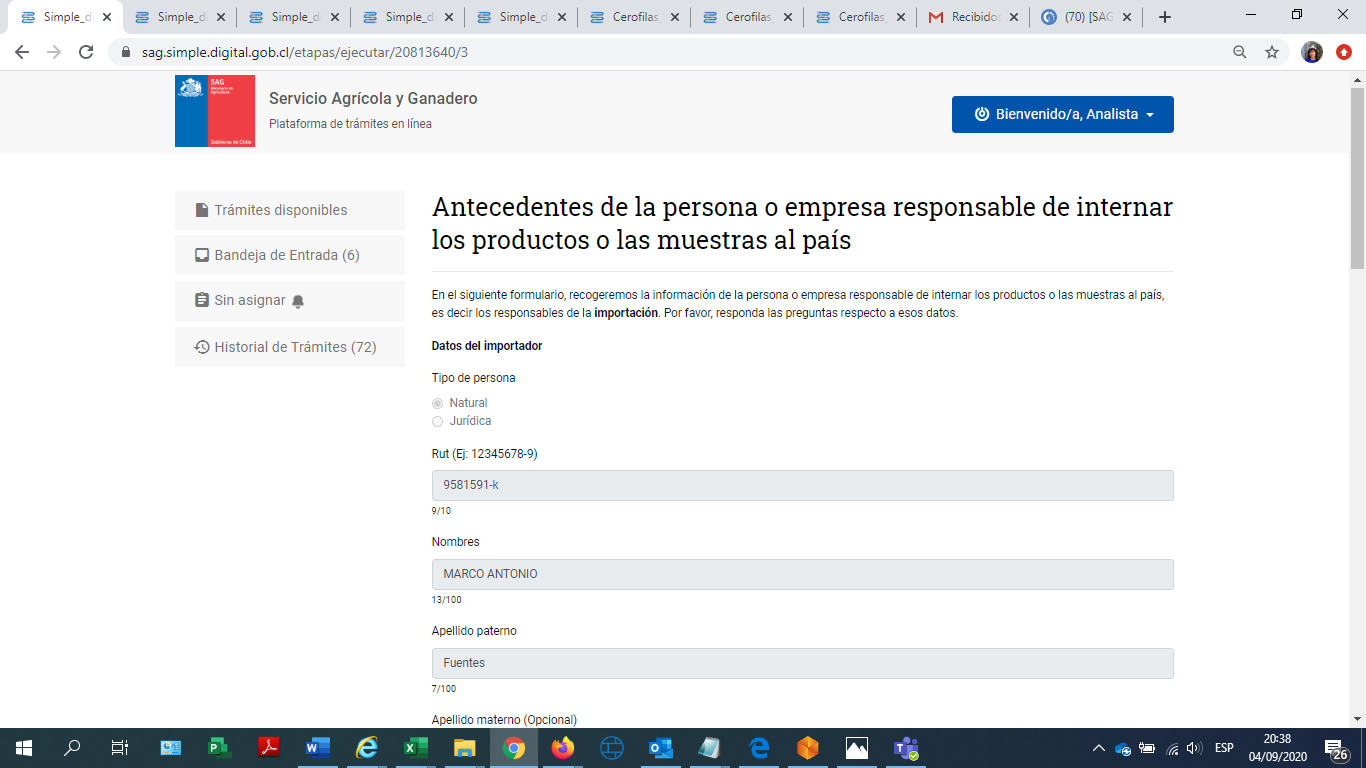 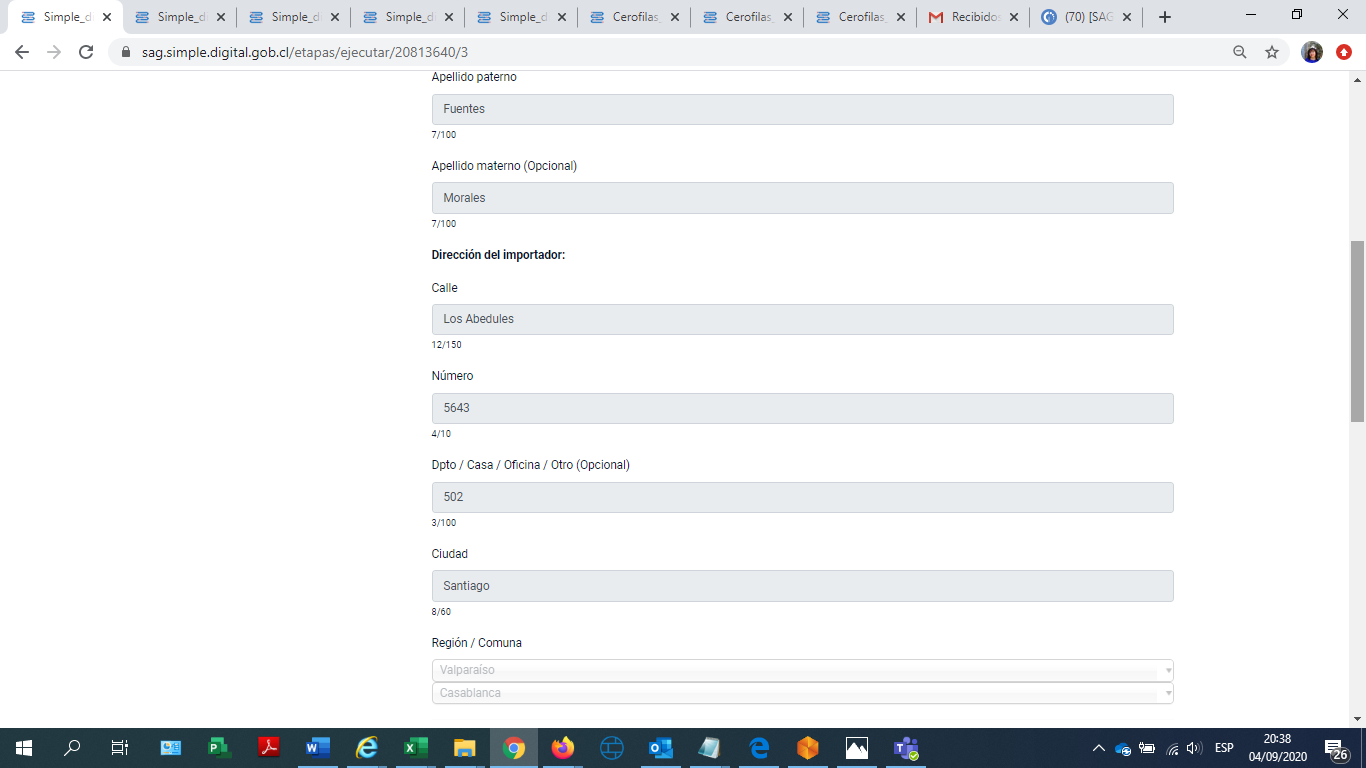 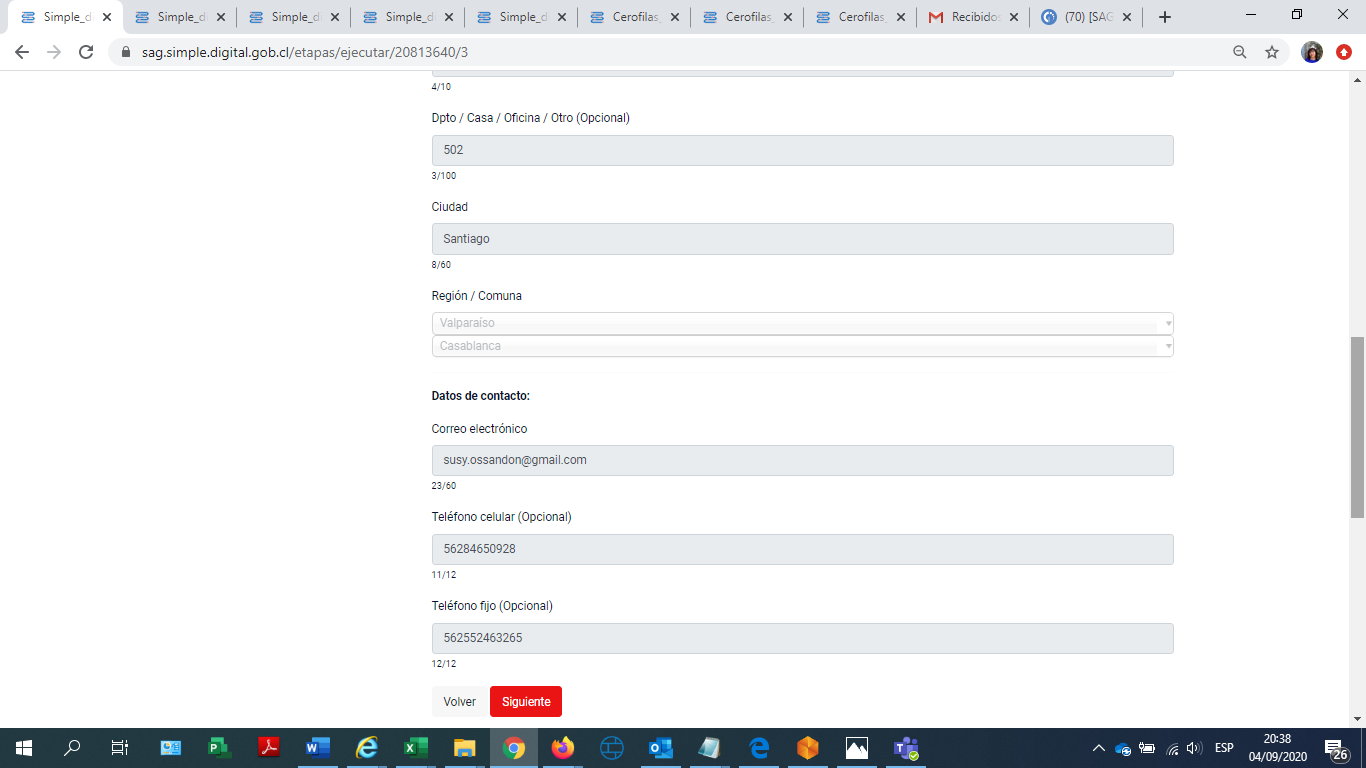 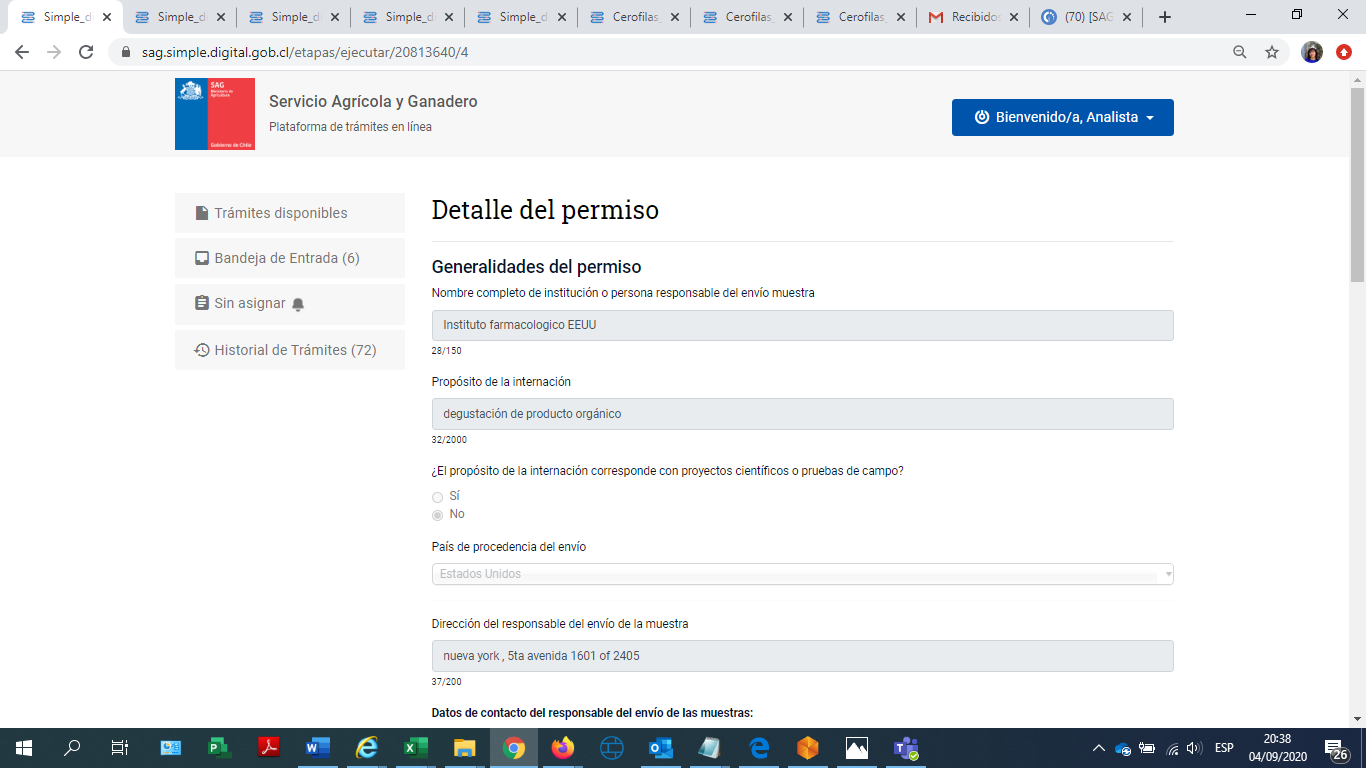 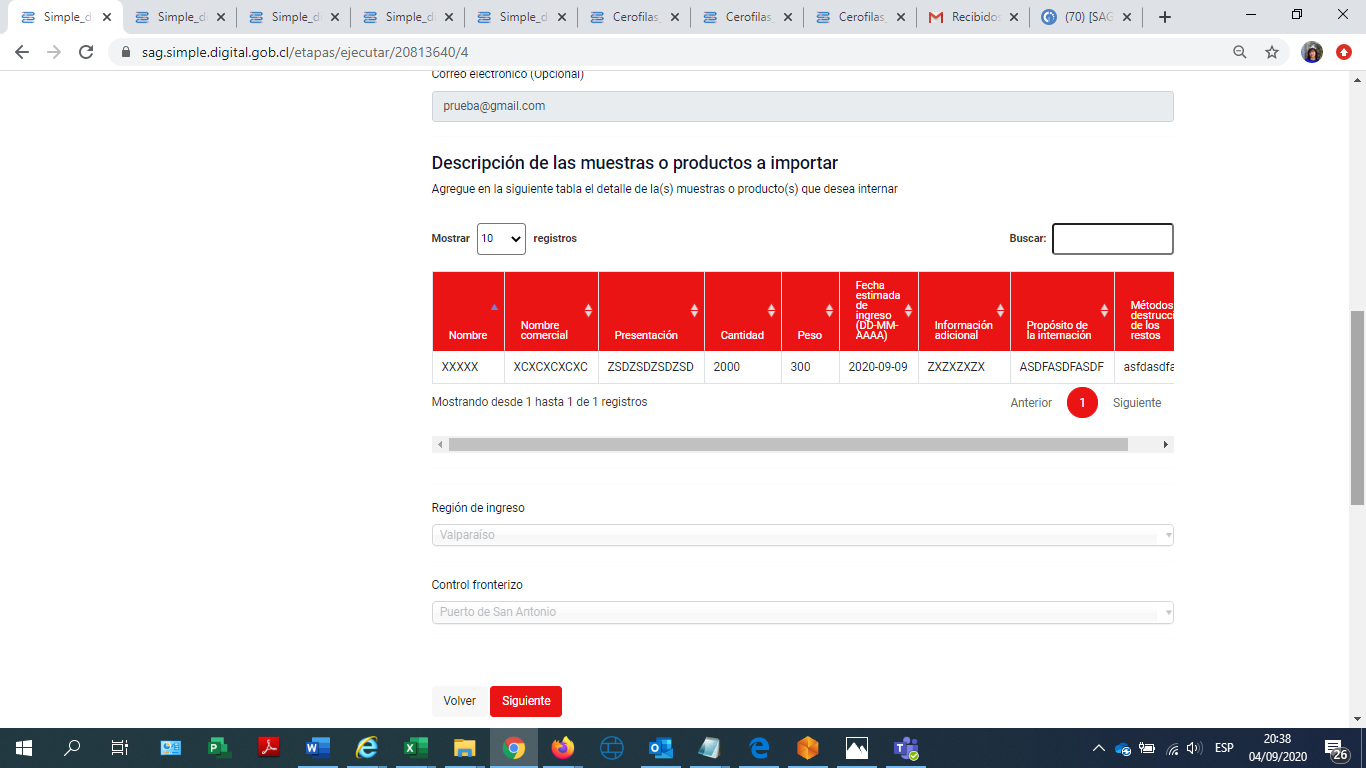 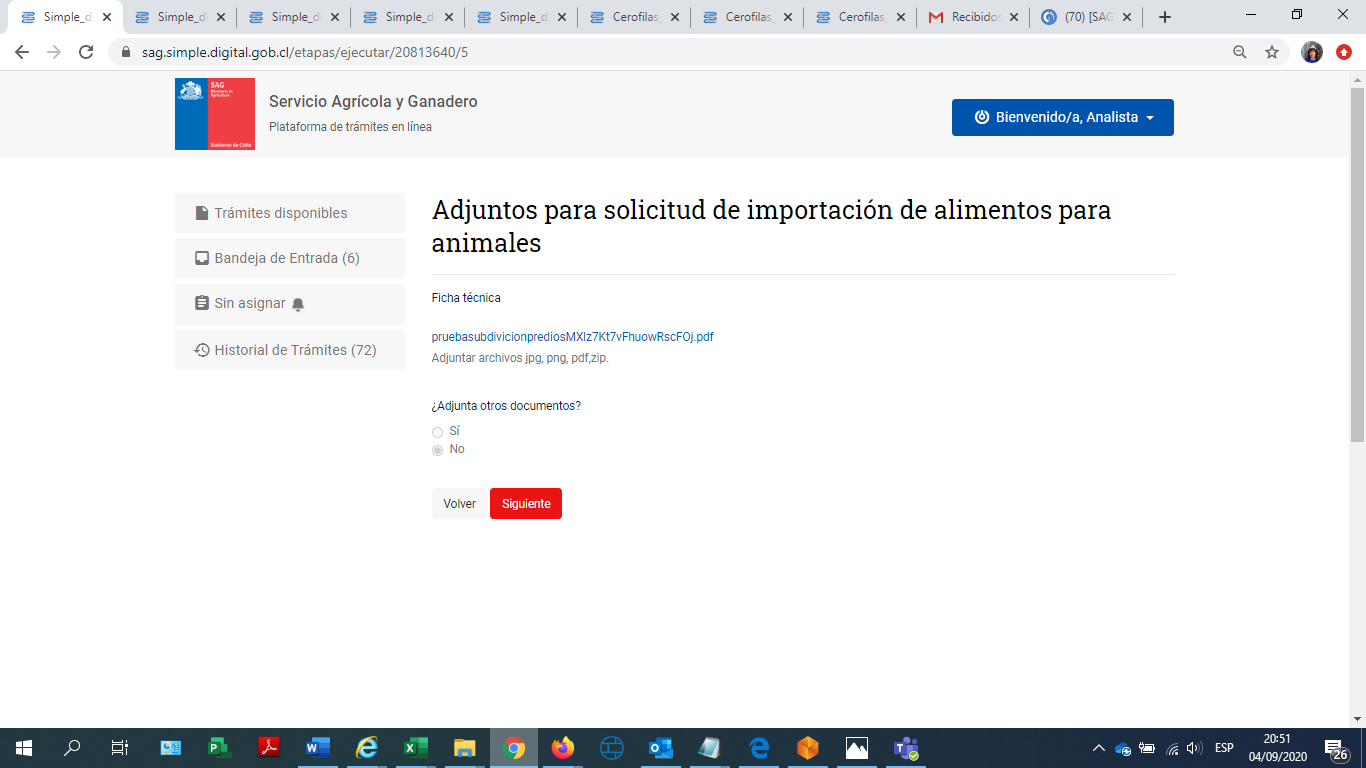 Evaluación de la solicitudAquí se puede descargar un PDF con el resumen de la solicitud y evitar navegar hacia atrás para ver los antecedentes.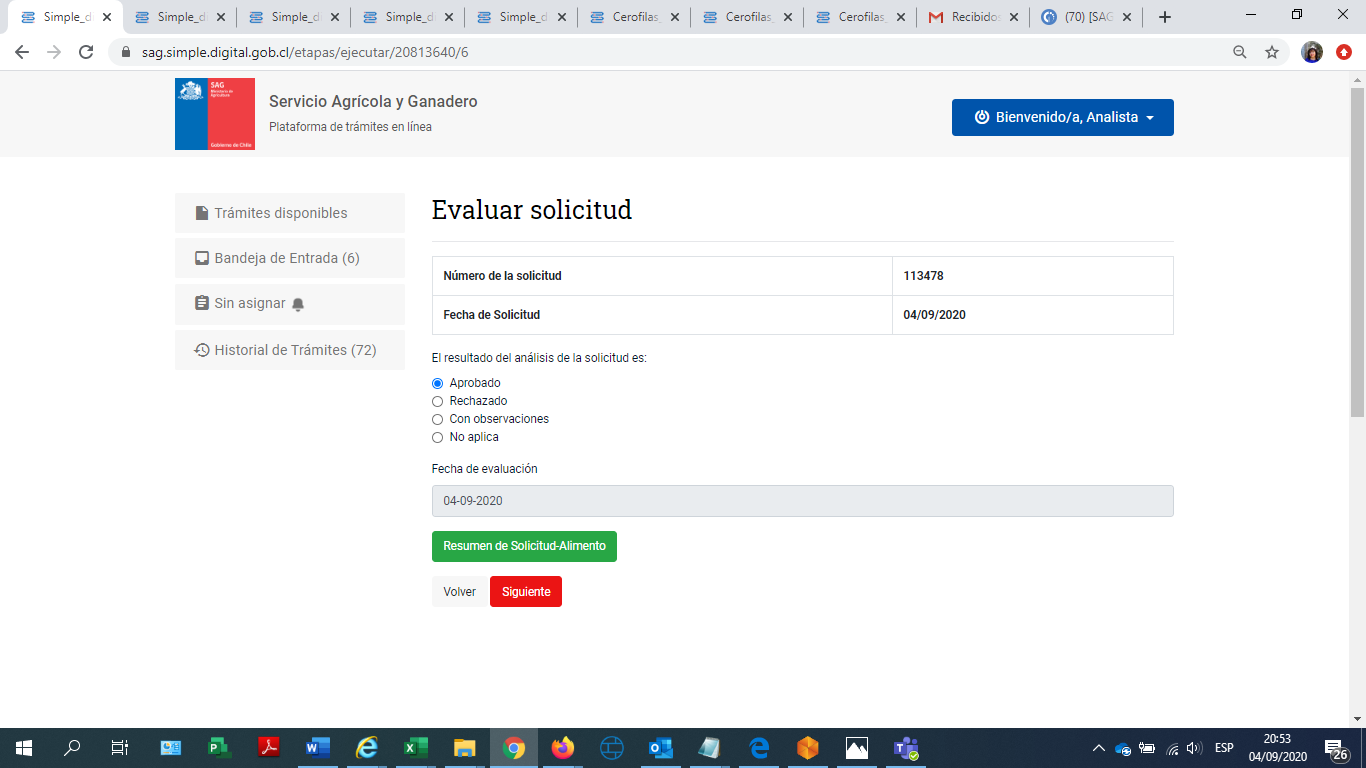 Creación del Borrador de la carta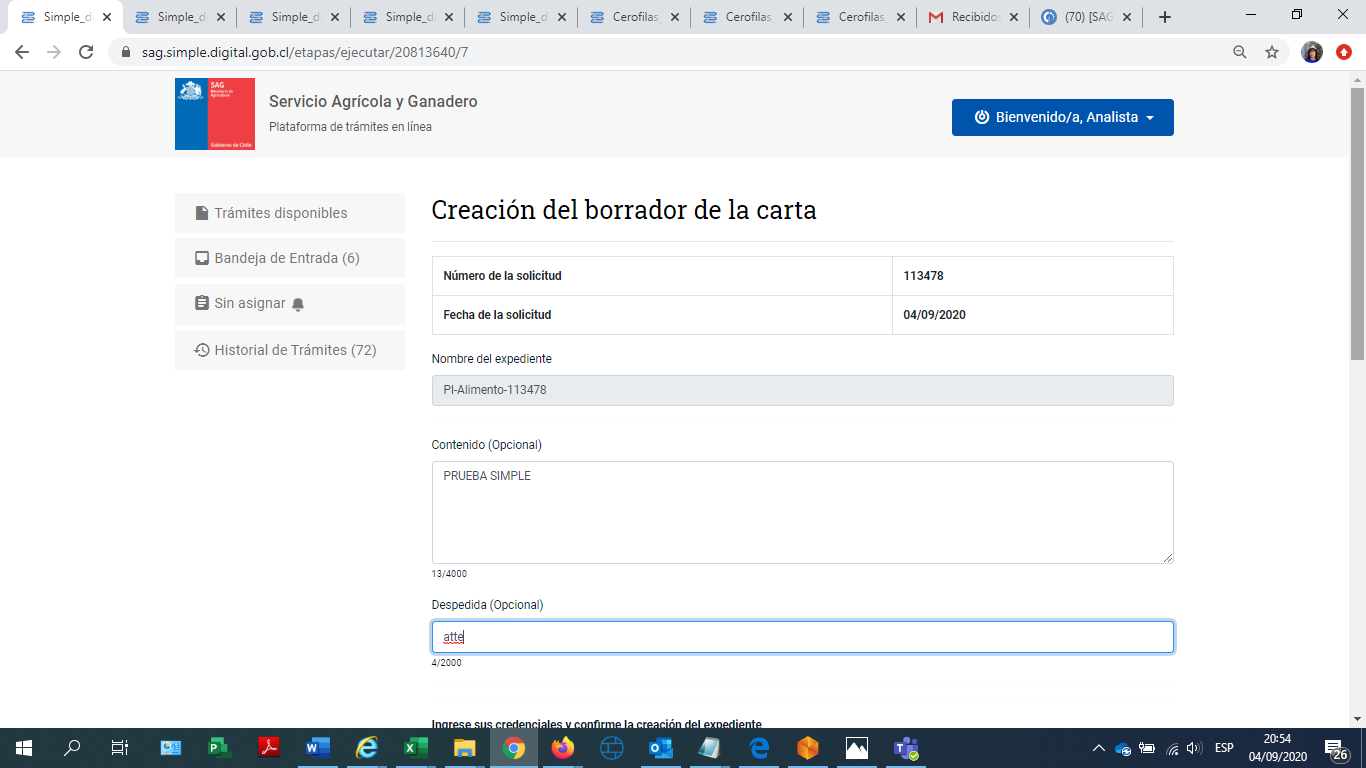 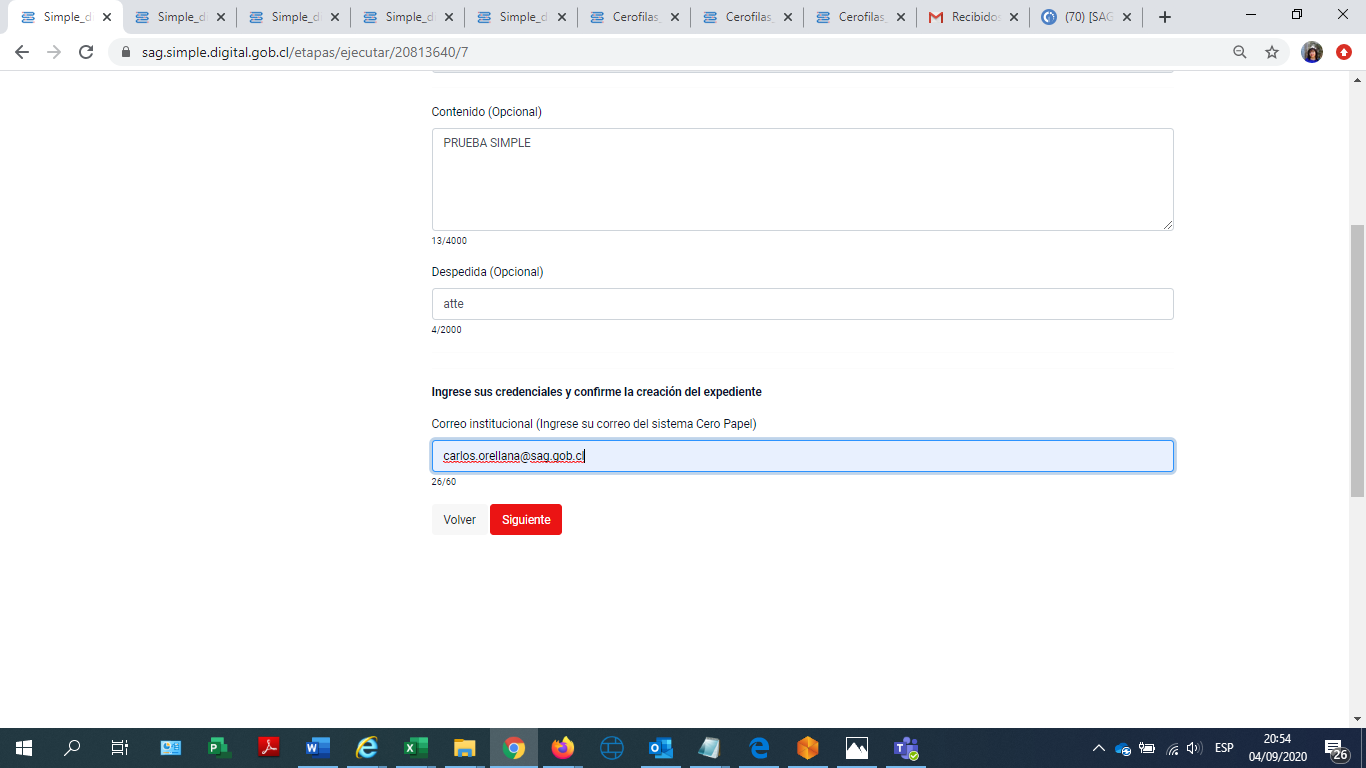 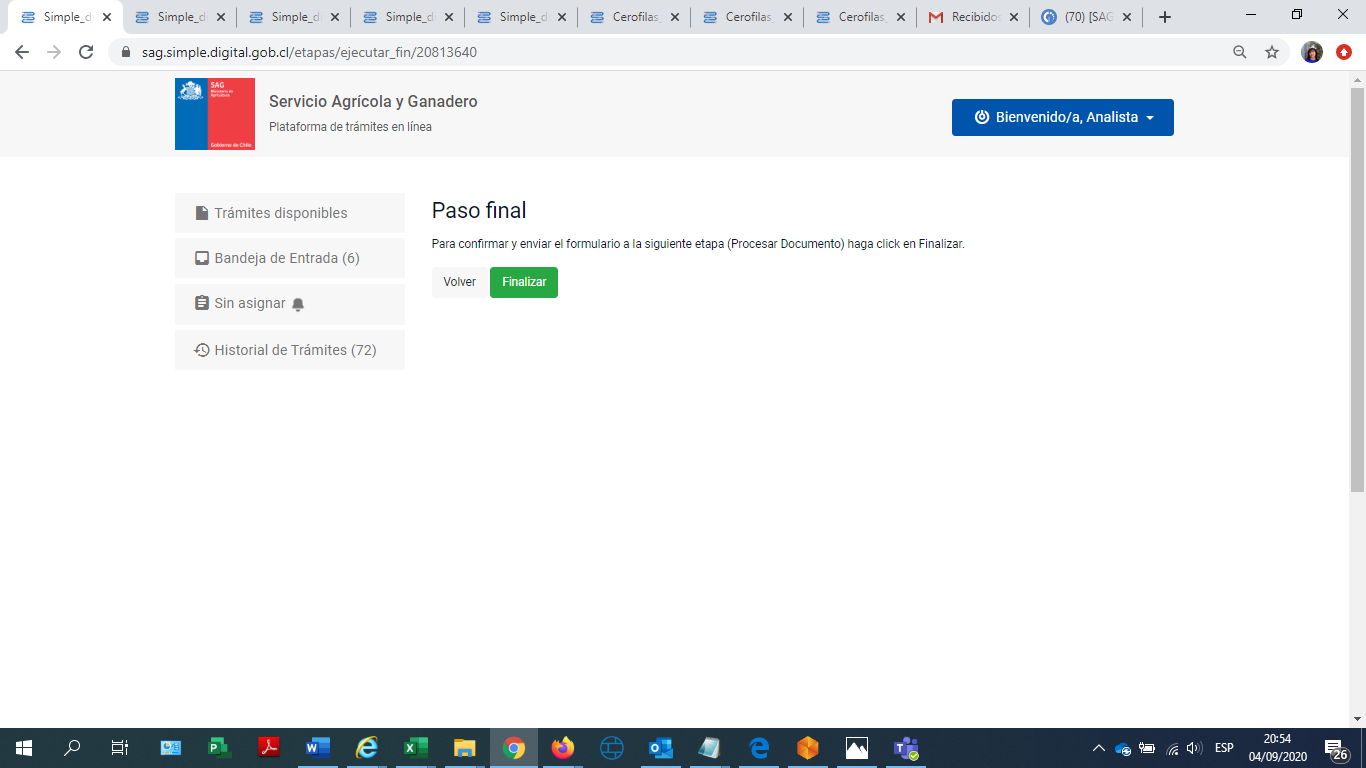 Gestionar expediente desde CEROPAPEL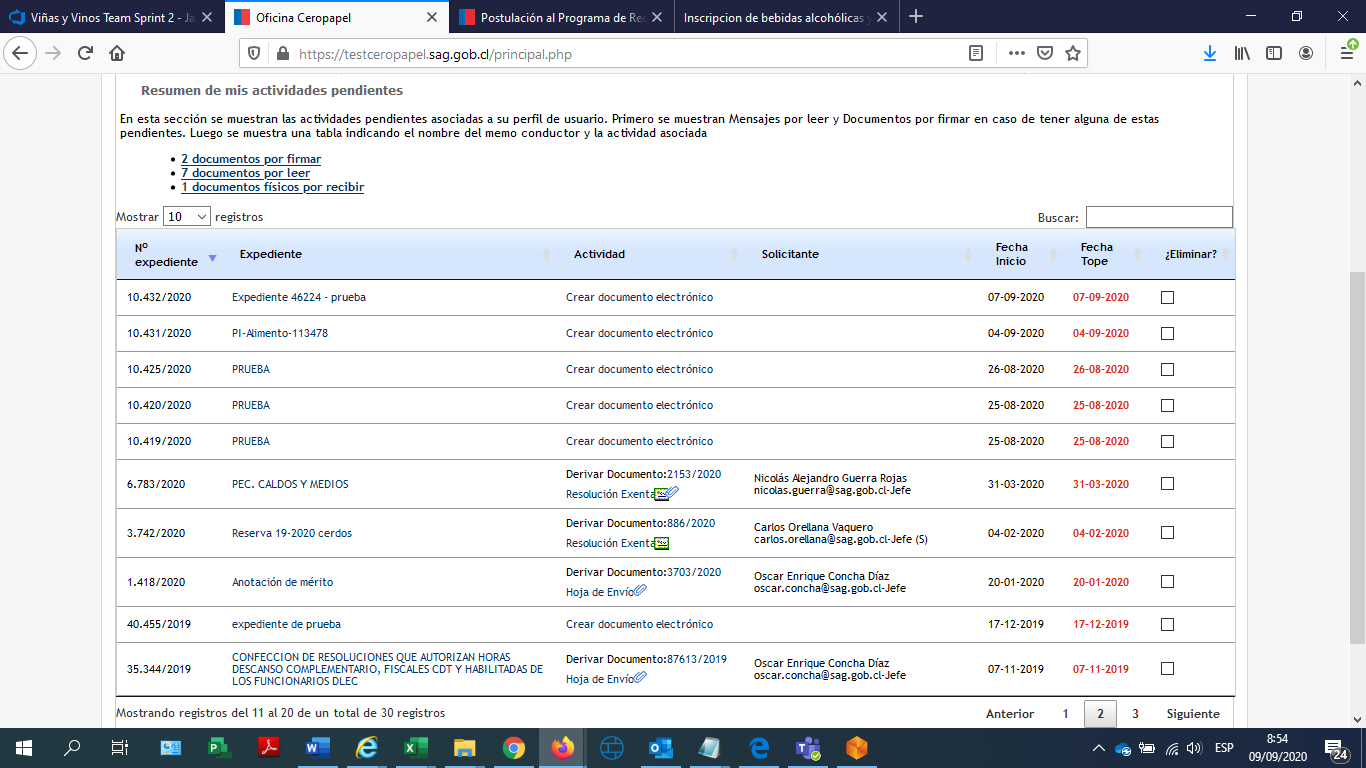 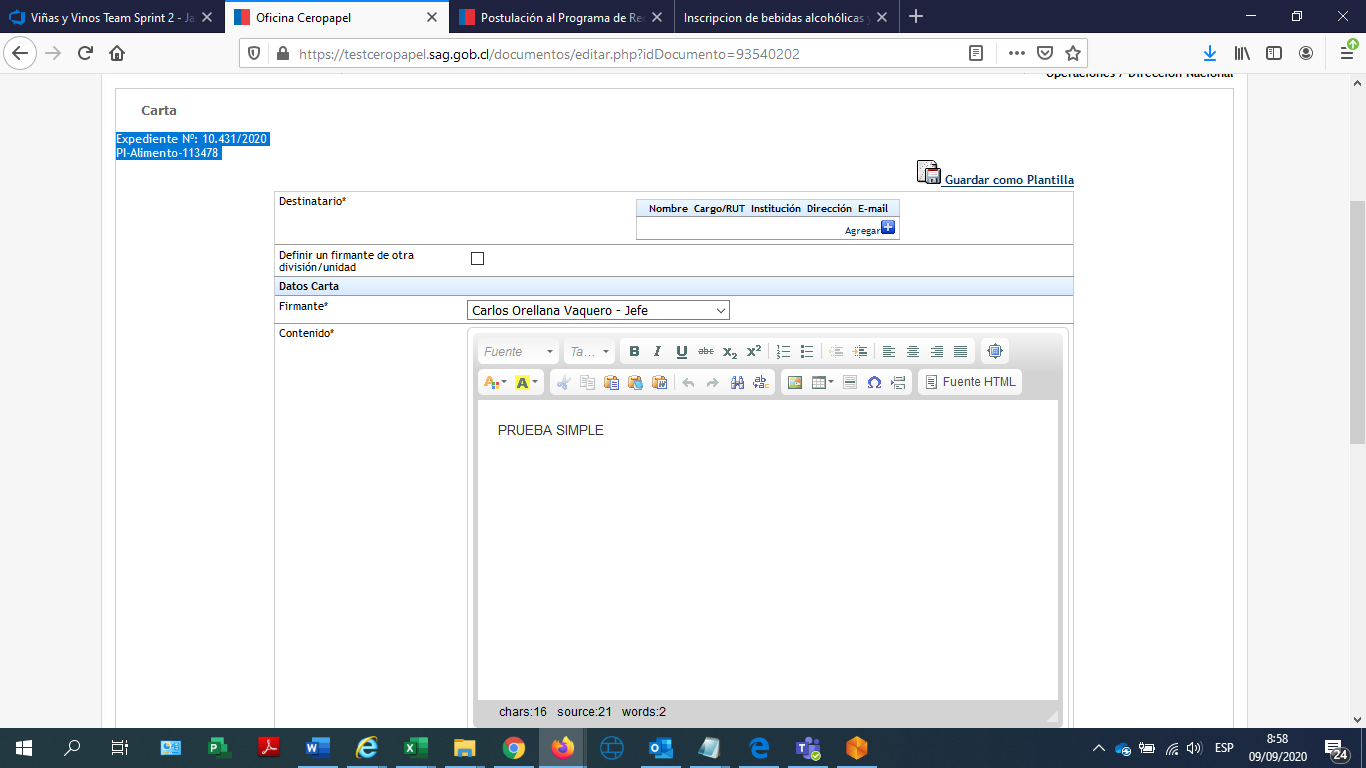 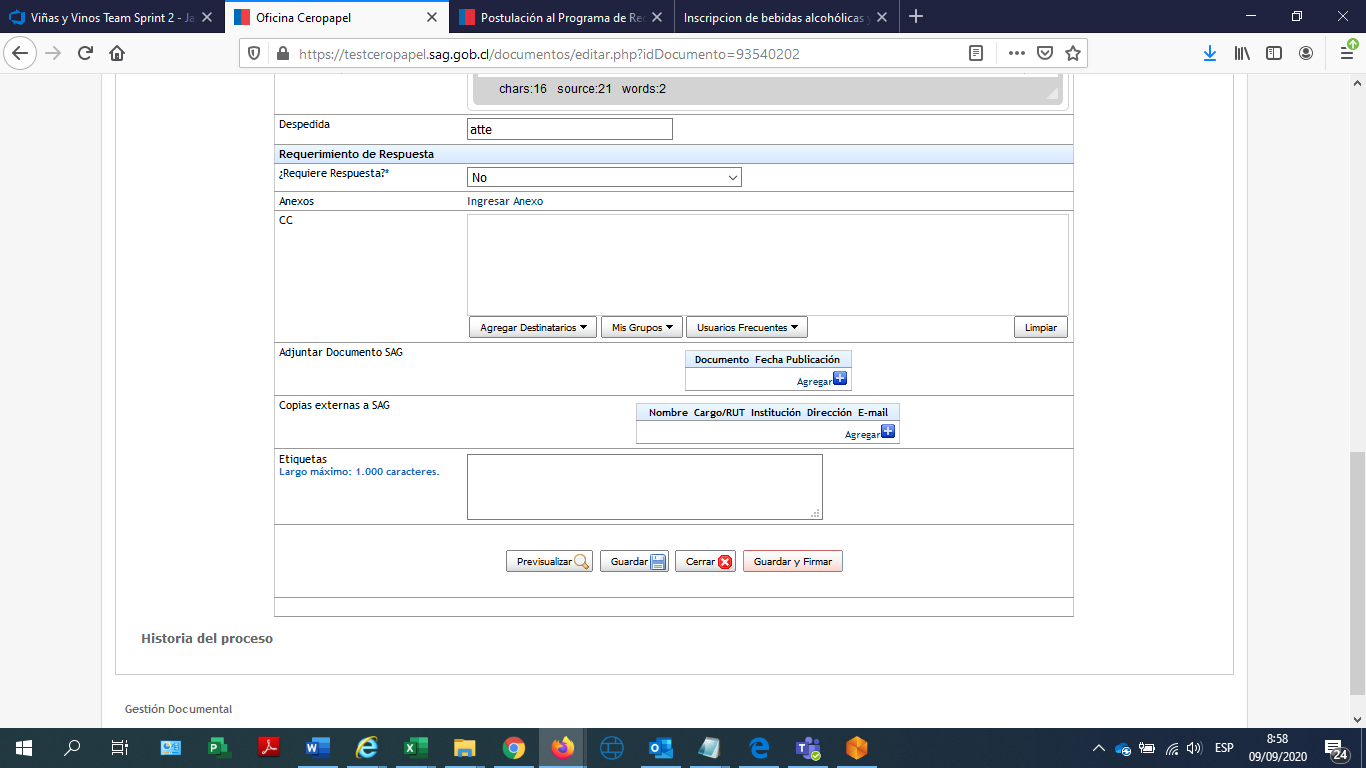 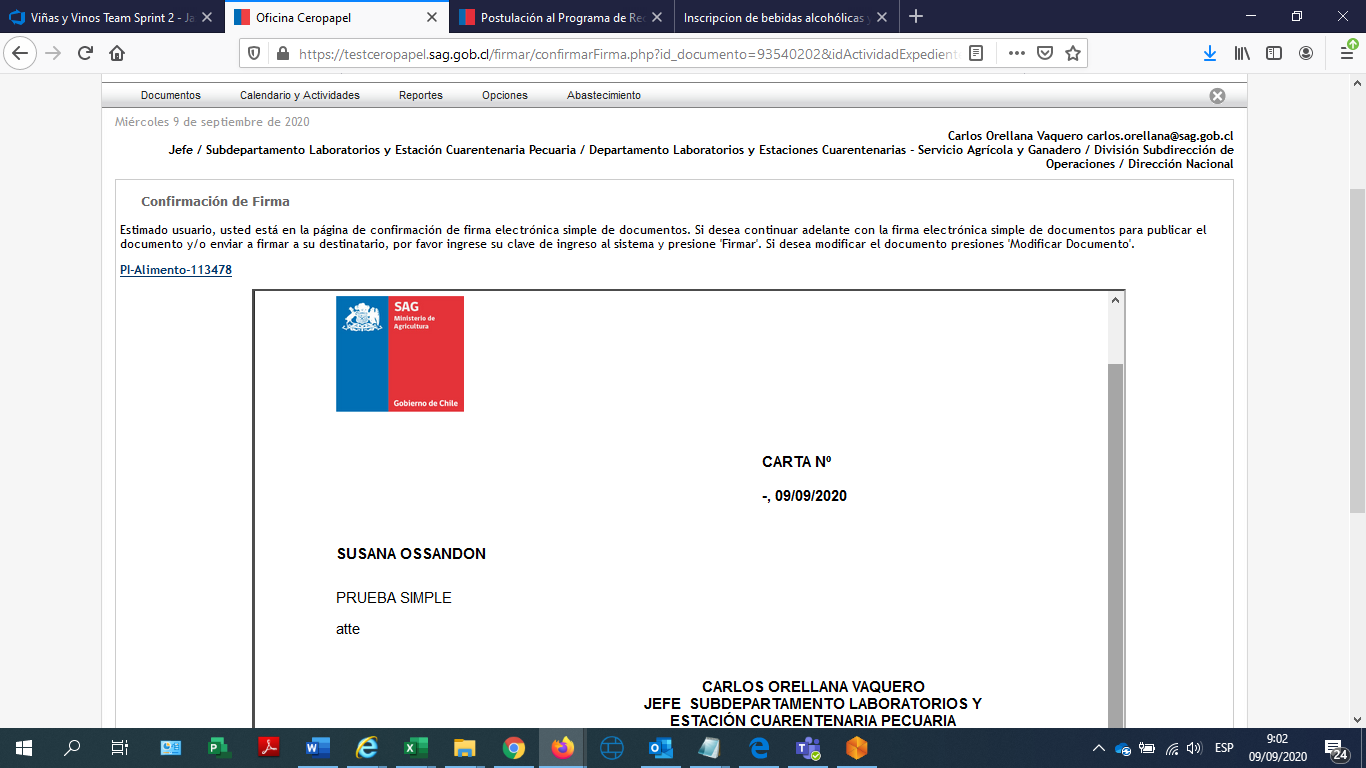 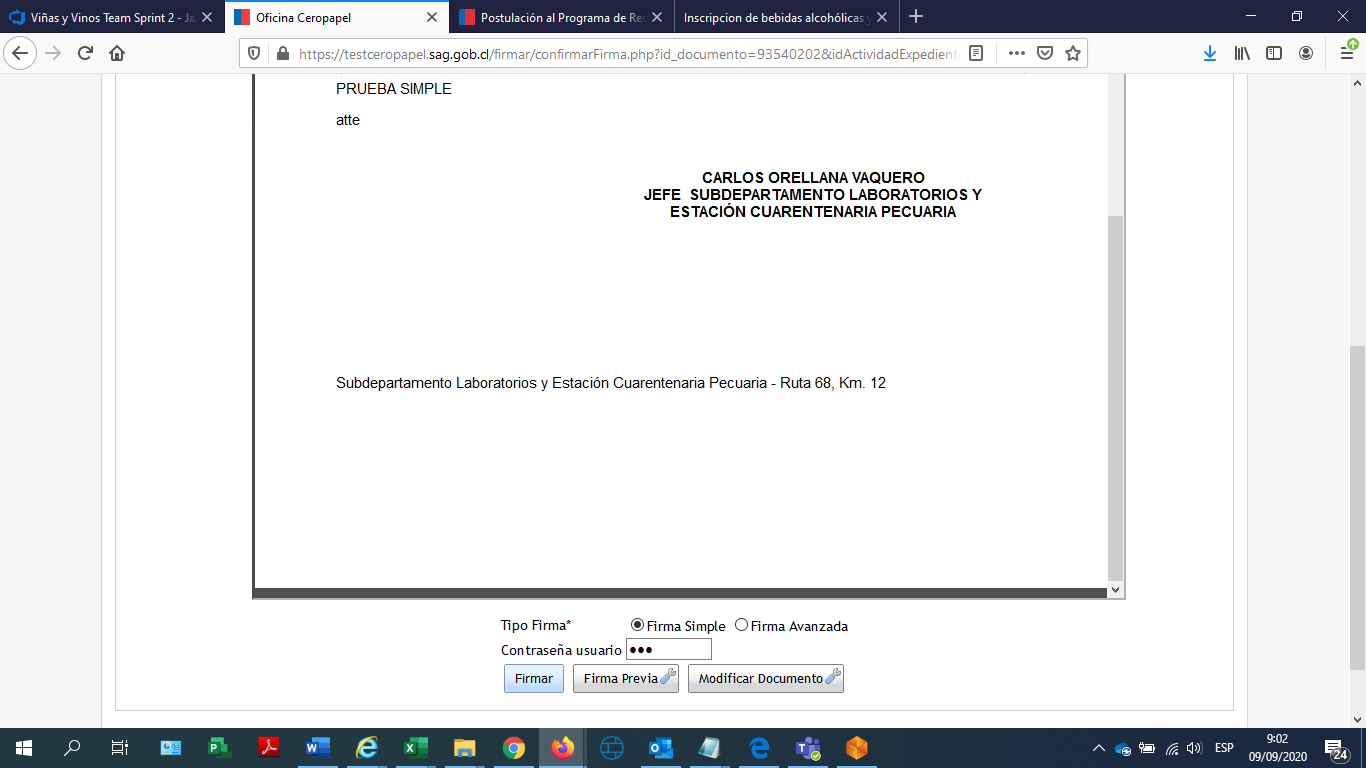 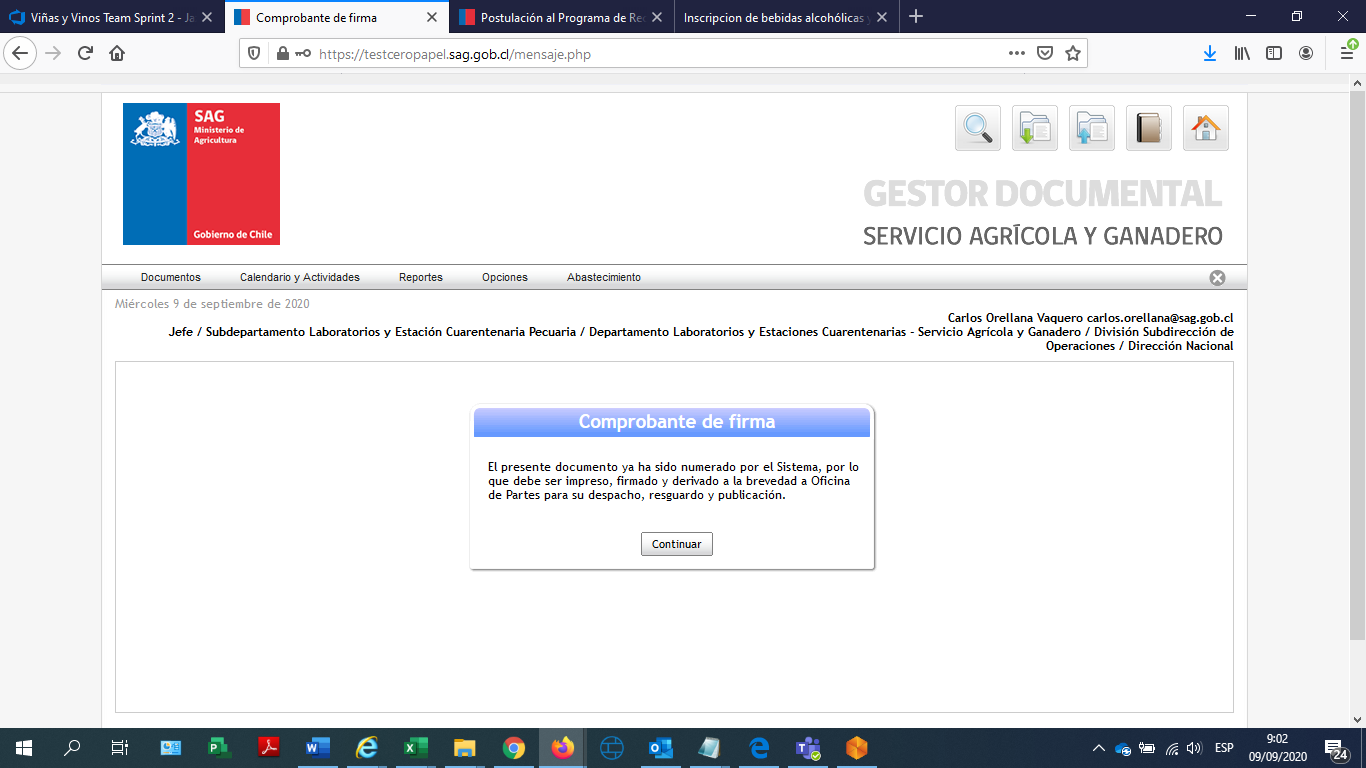 Revisar resultado de la solicitud como ciudadanoLlega un correo al ciudadano indicándole el estado de su solicitud: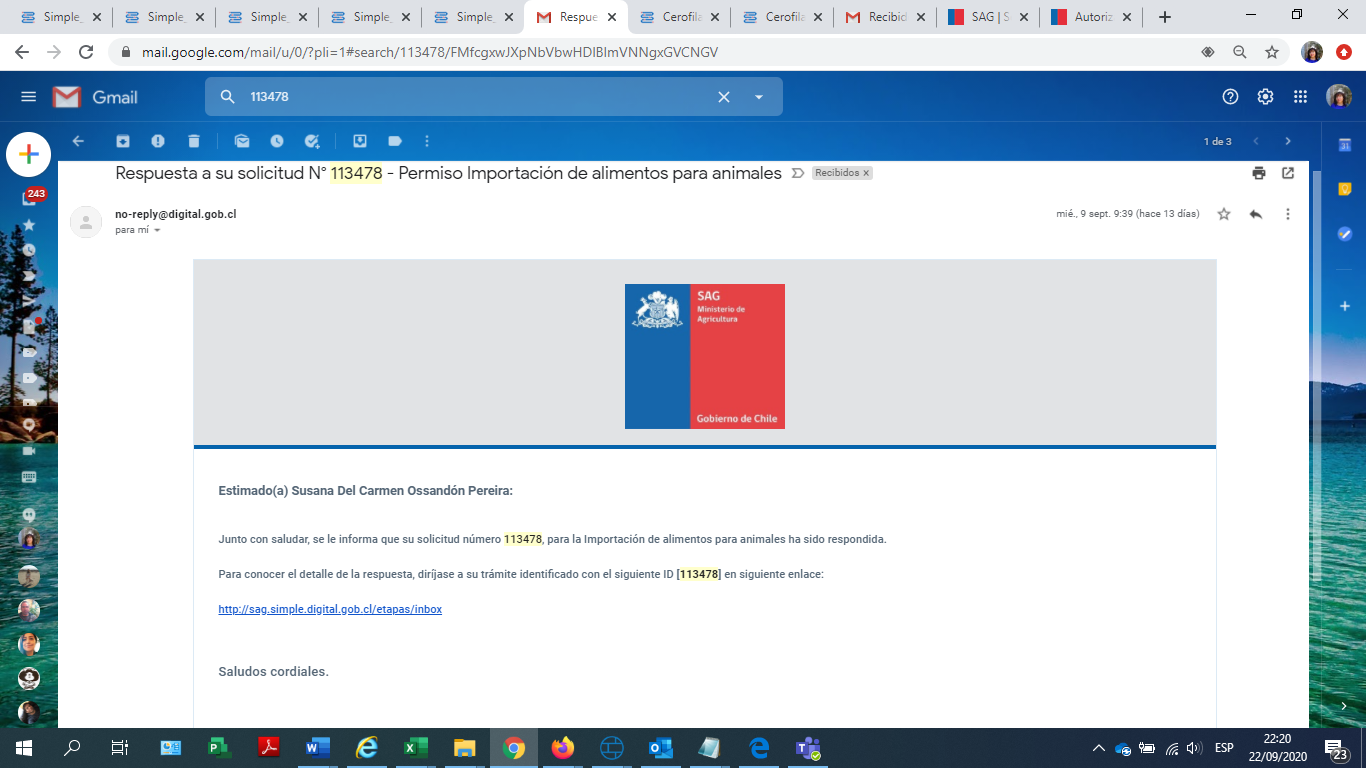 Se ingresa como ciudadano, con Clave única:Se selecciona desde la lista de solicitudes de la bandeja de Entrada la solicitud que ha sido resuelta: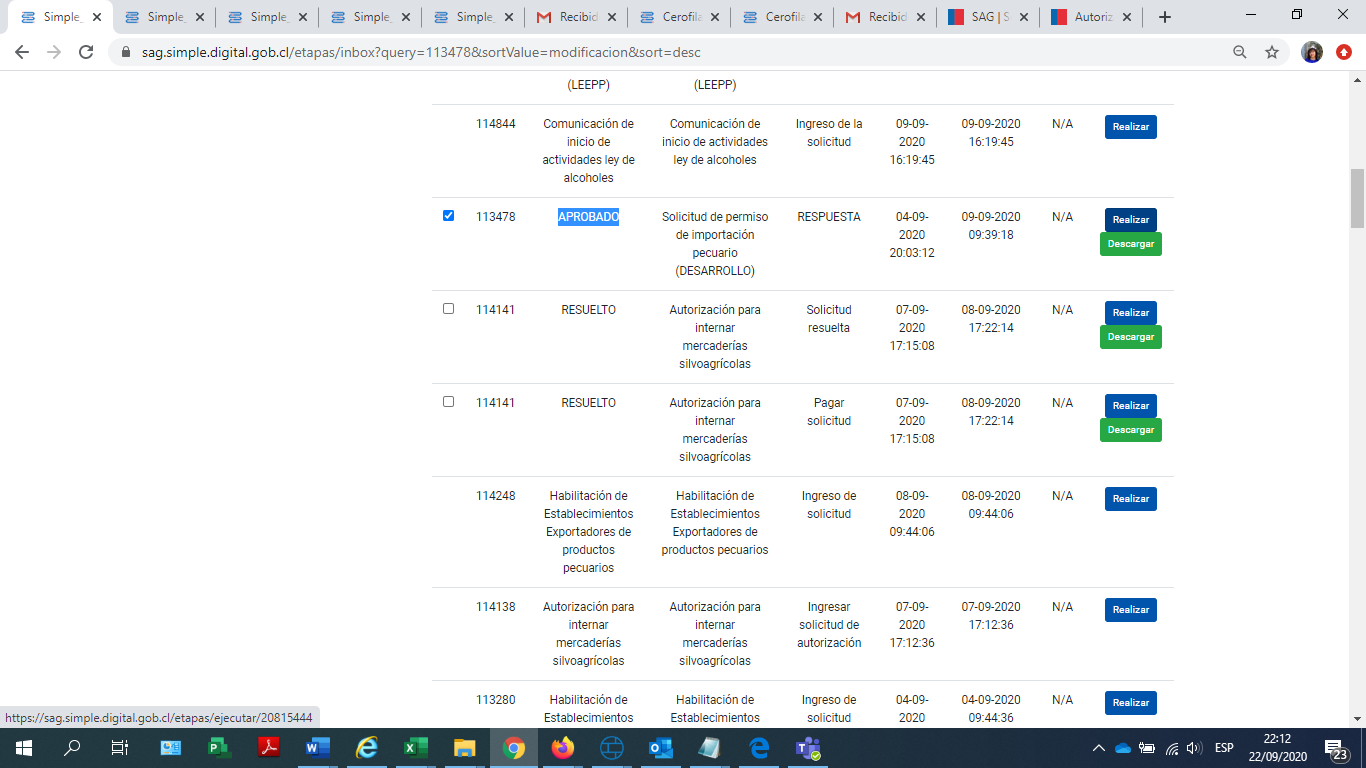 Se descarga la carta desde botón rojo “Descargar Carta”: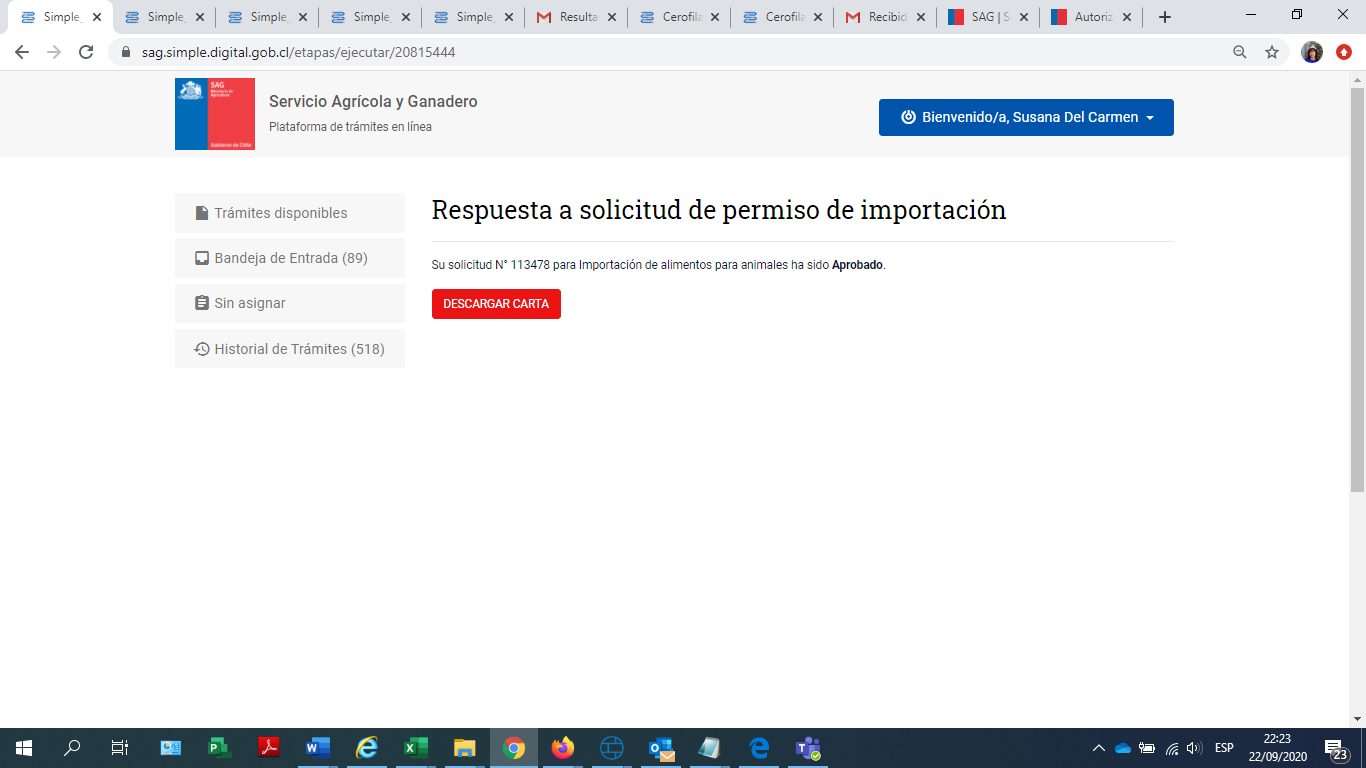 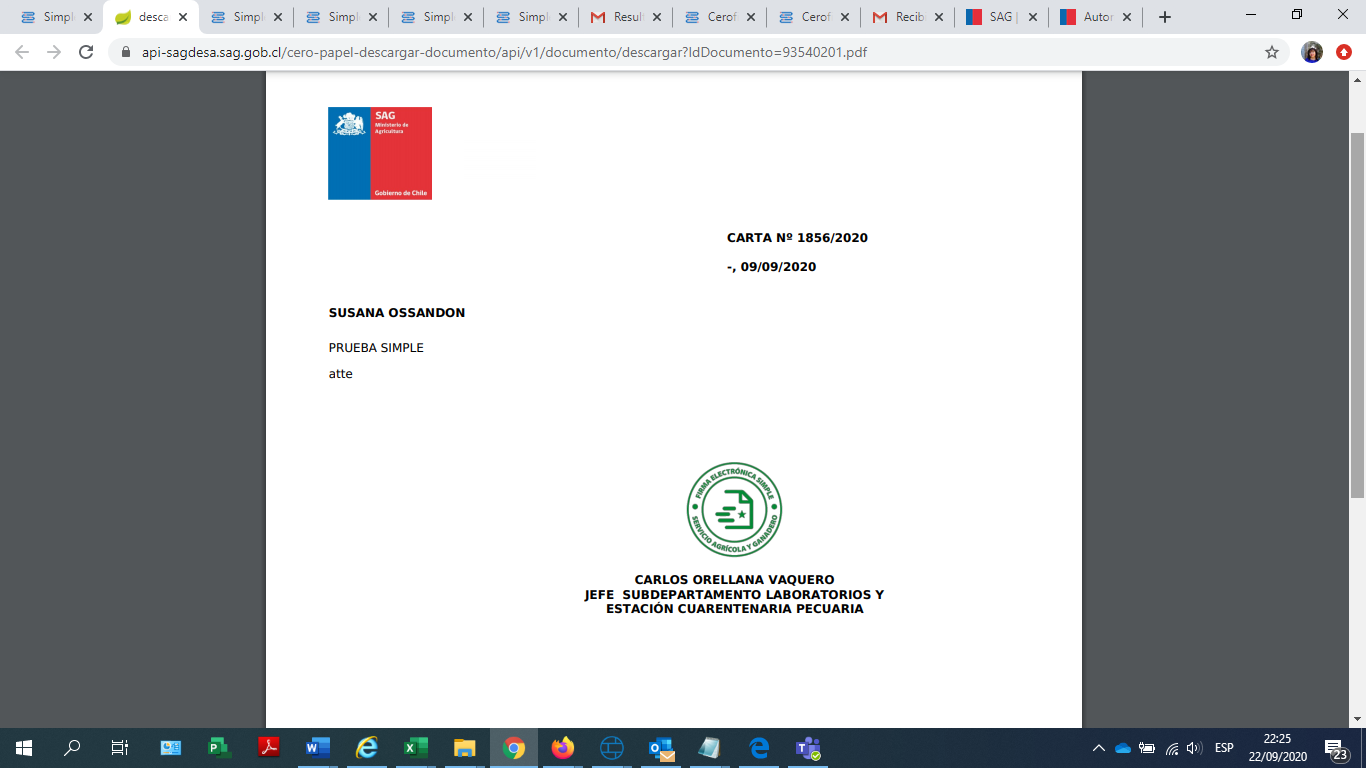 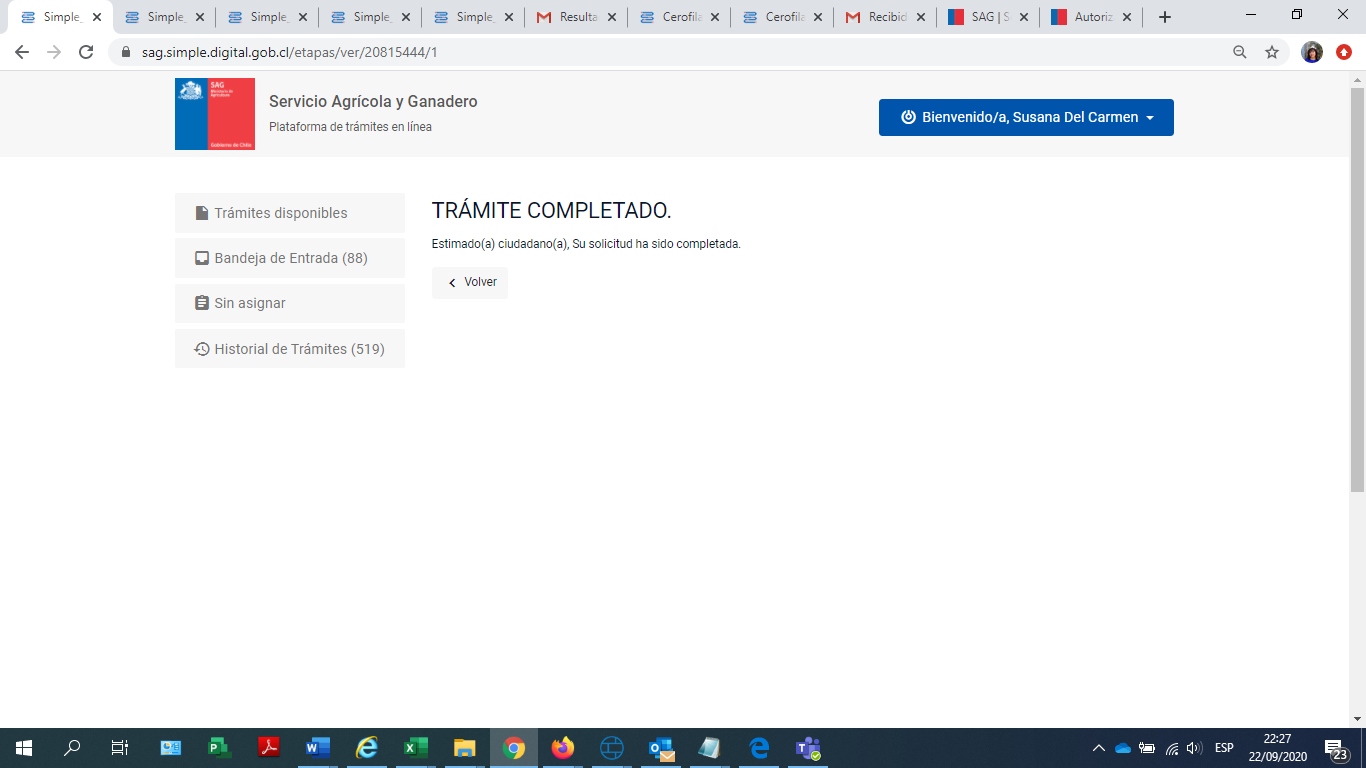 Proceso de observar una solicitudSolicitud observada en proceso de Revisión del MVOIngresa el MVO como funcionario para revisar la solicitud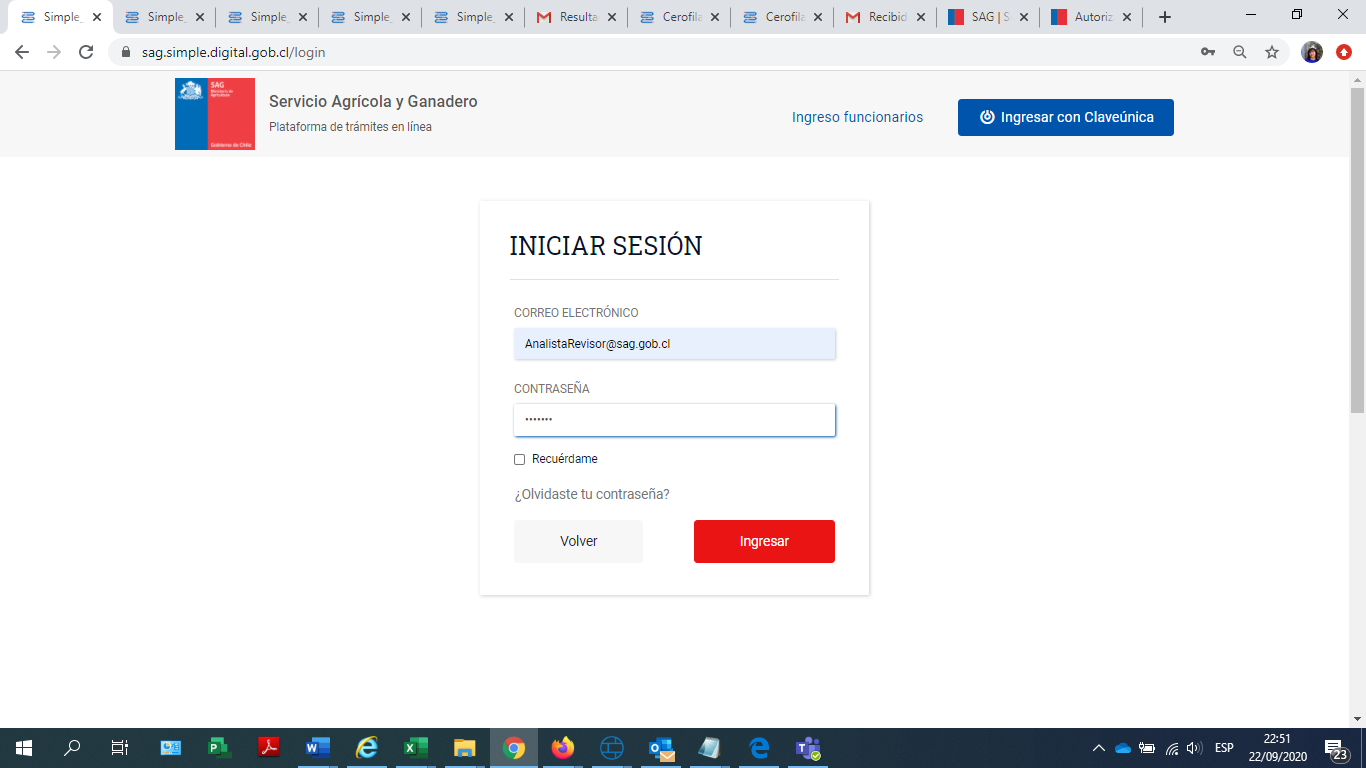 Se selecciona desde la Bandeja de Entrada, el ID del trámite a gestionar: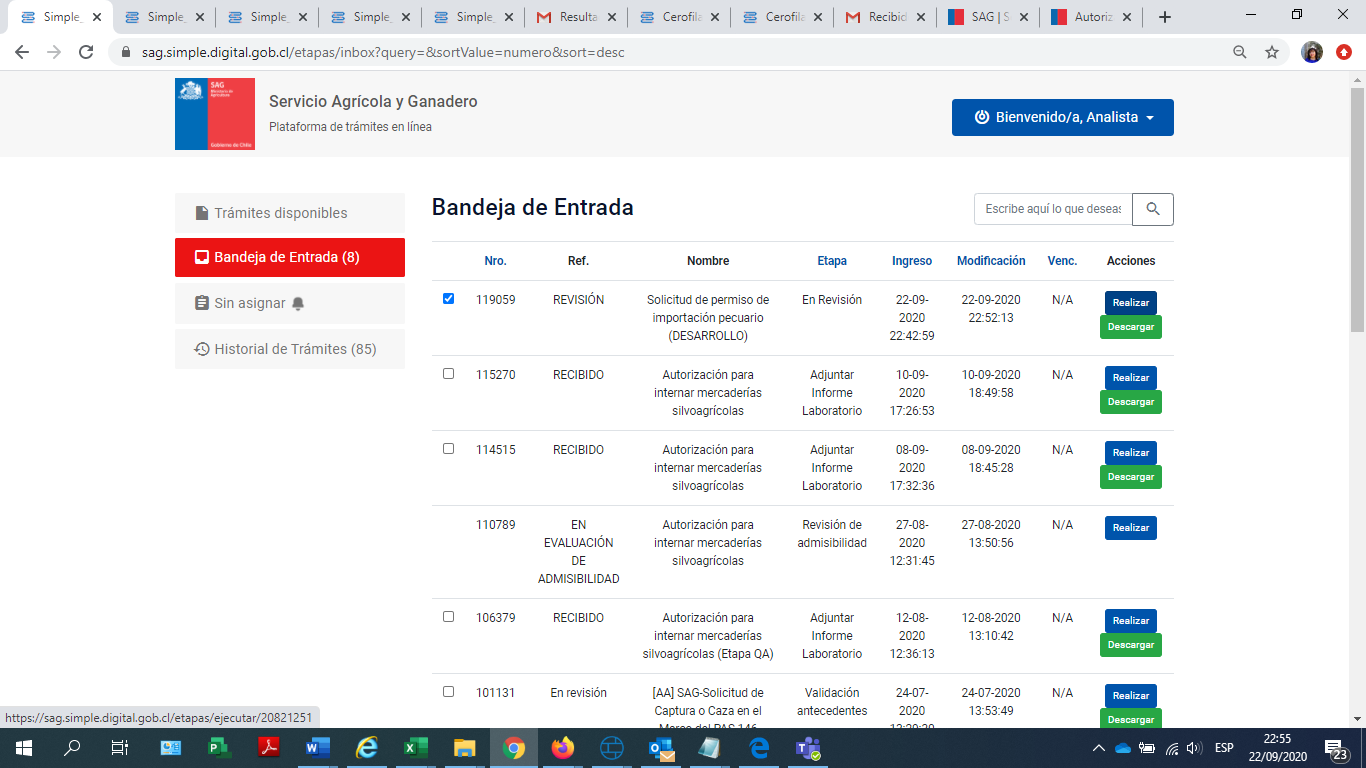 Se revisa el comentario desde el subdepartamento: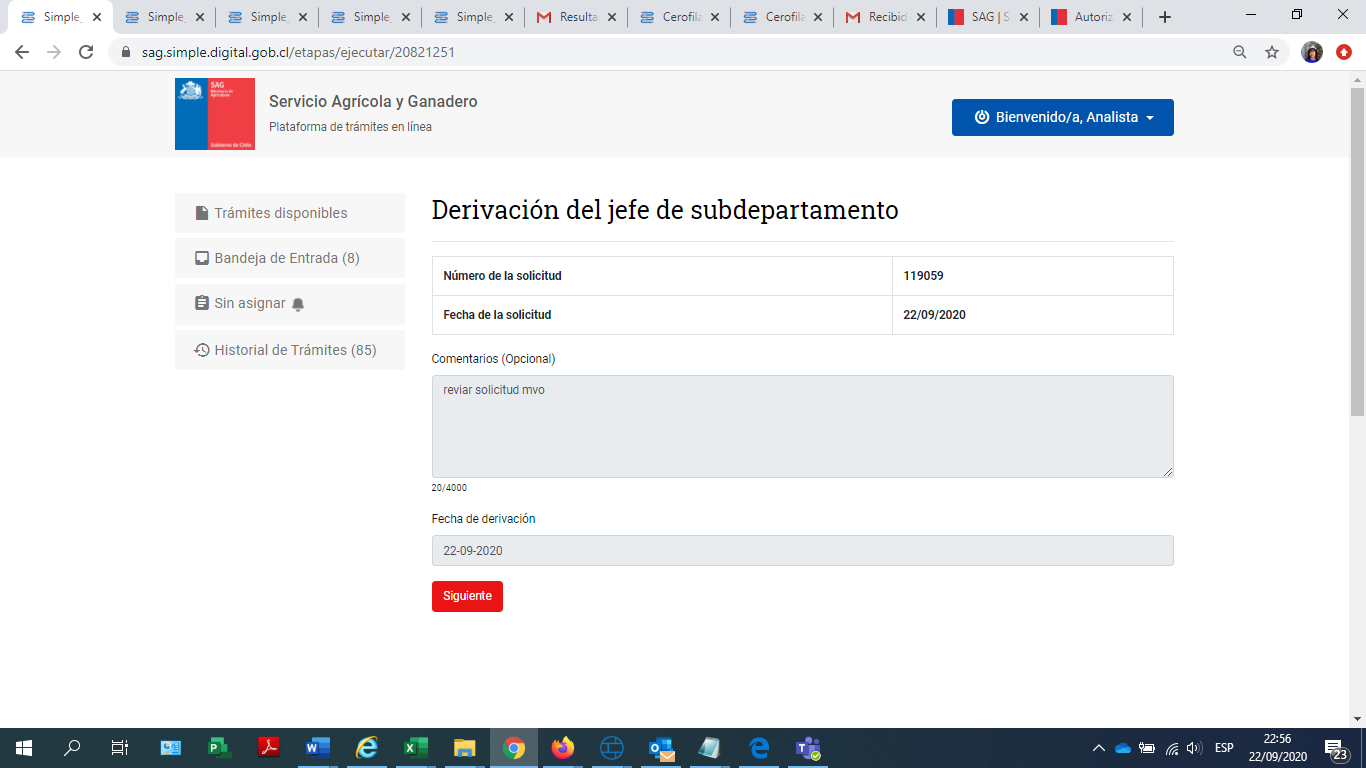 Se revisan todos los antecedentes ingresados por el solicitante y presionando siguiente en cada formulario: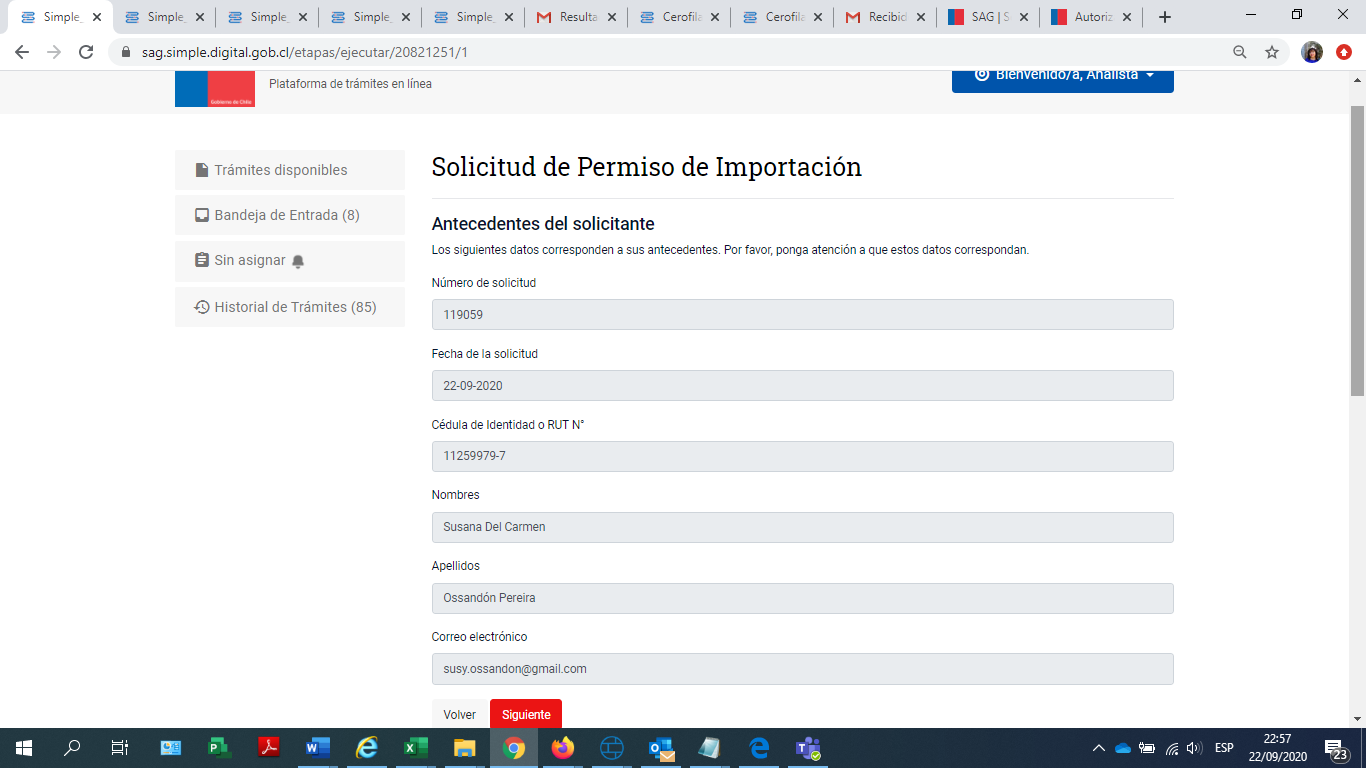 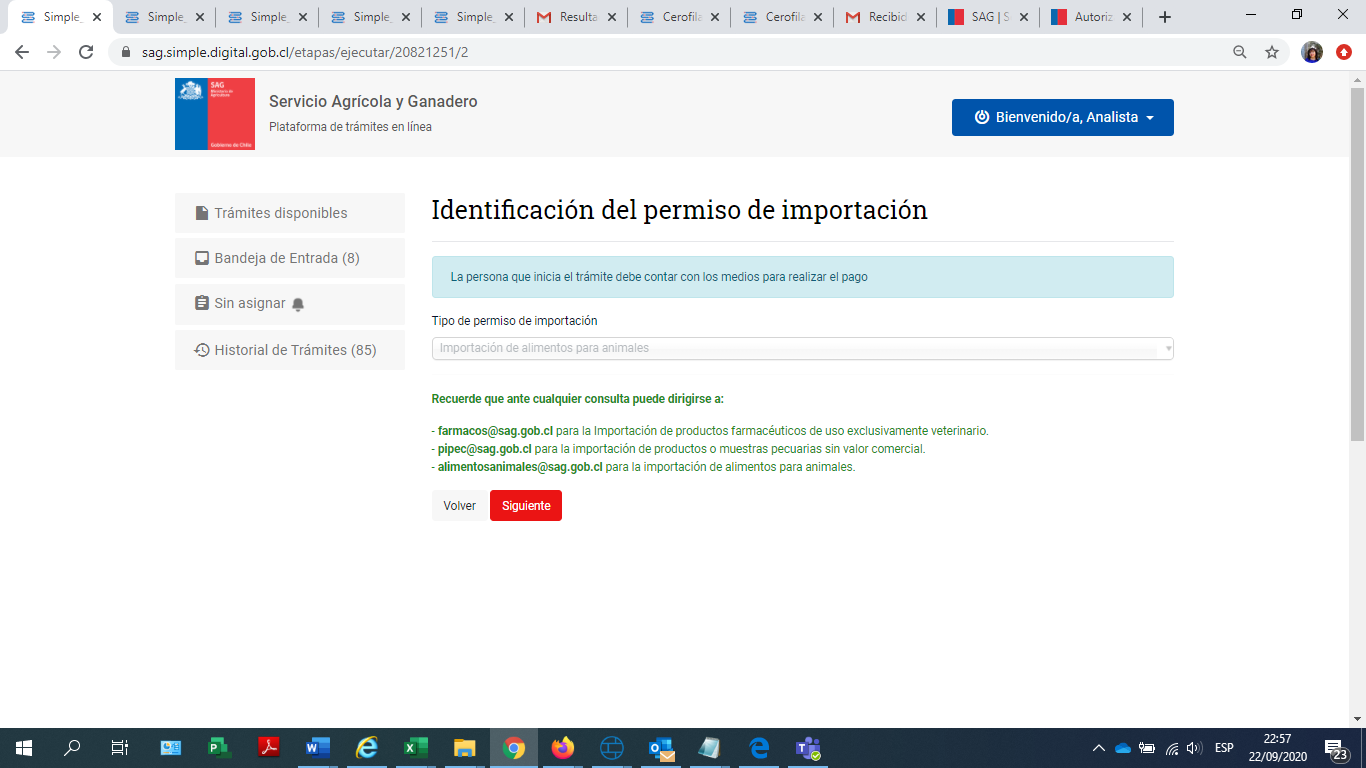 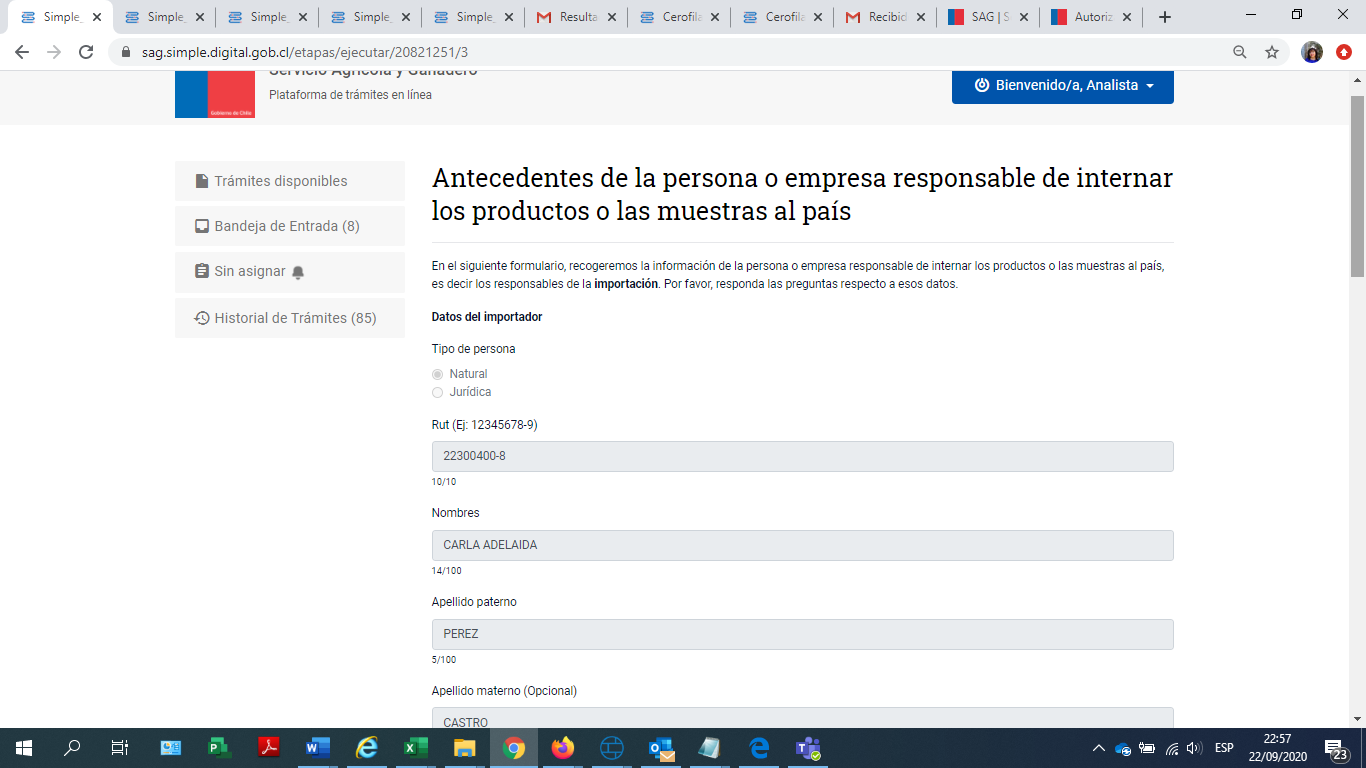 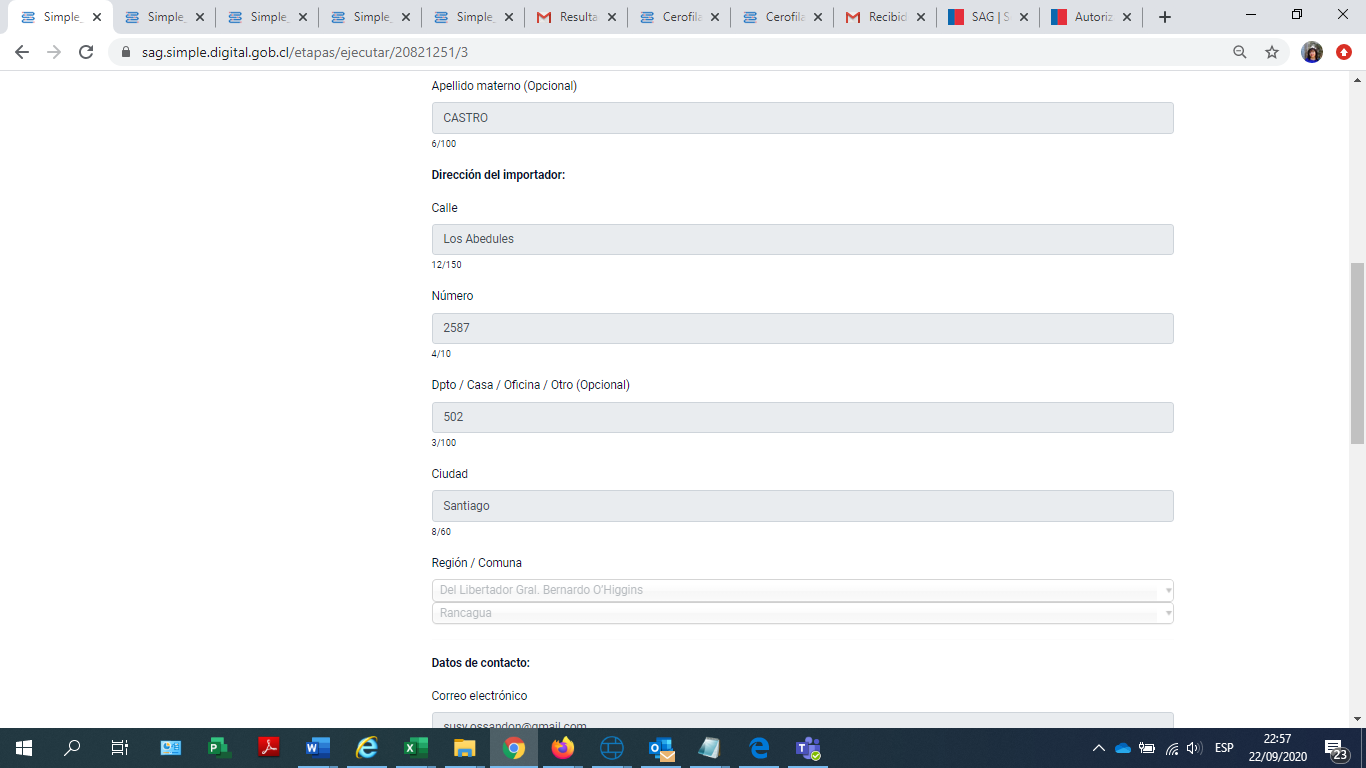 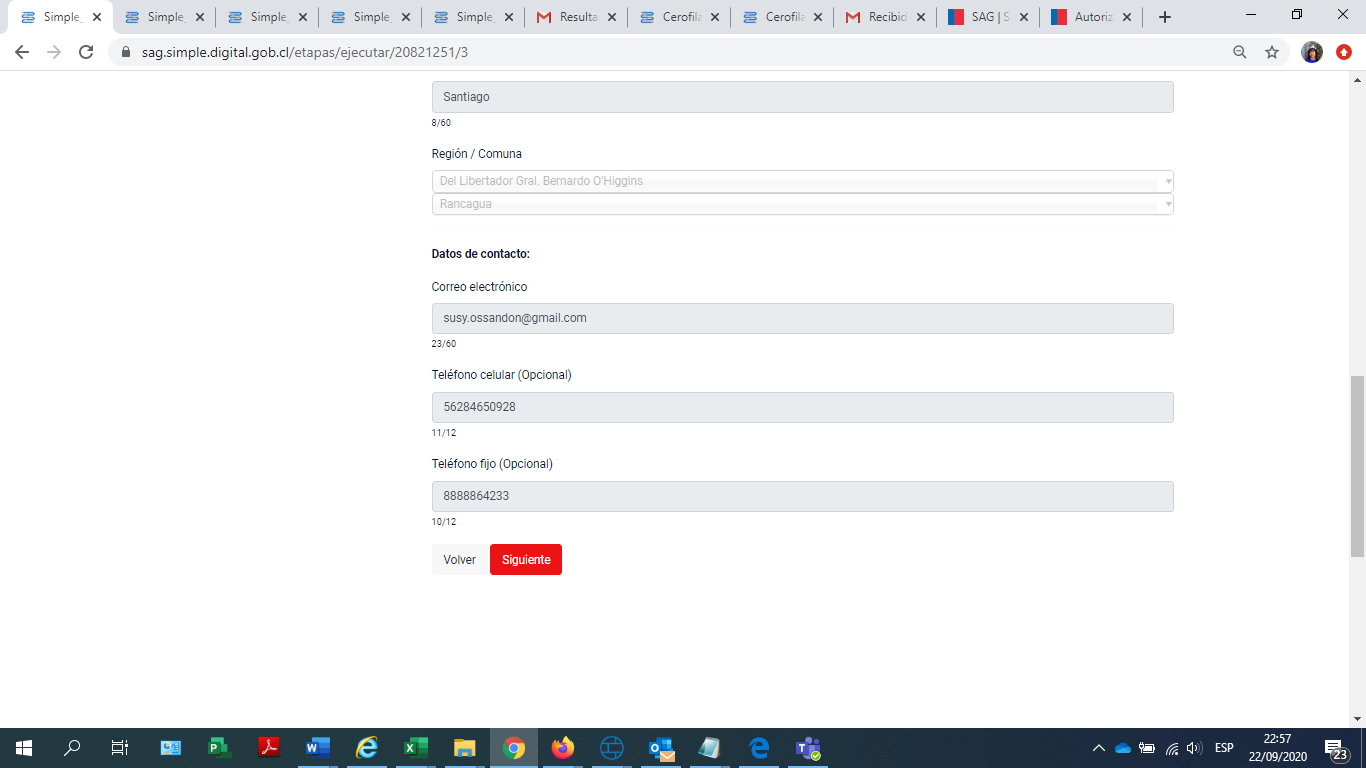 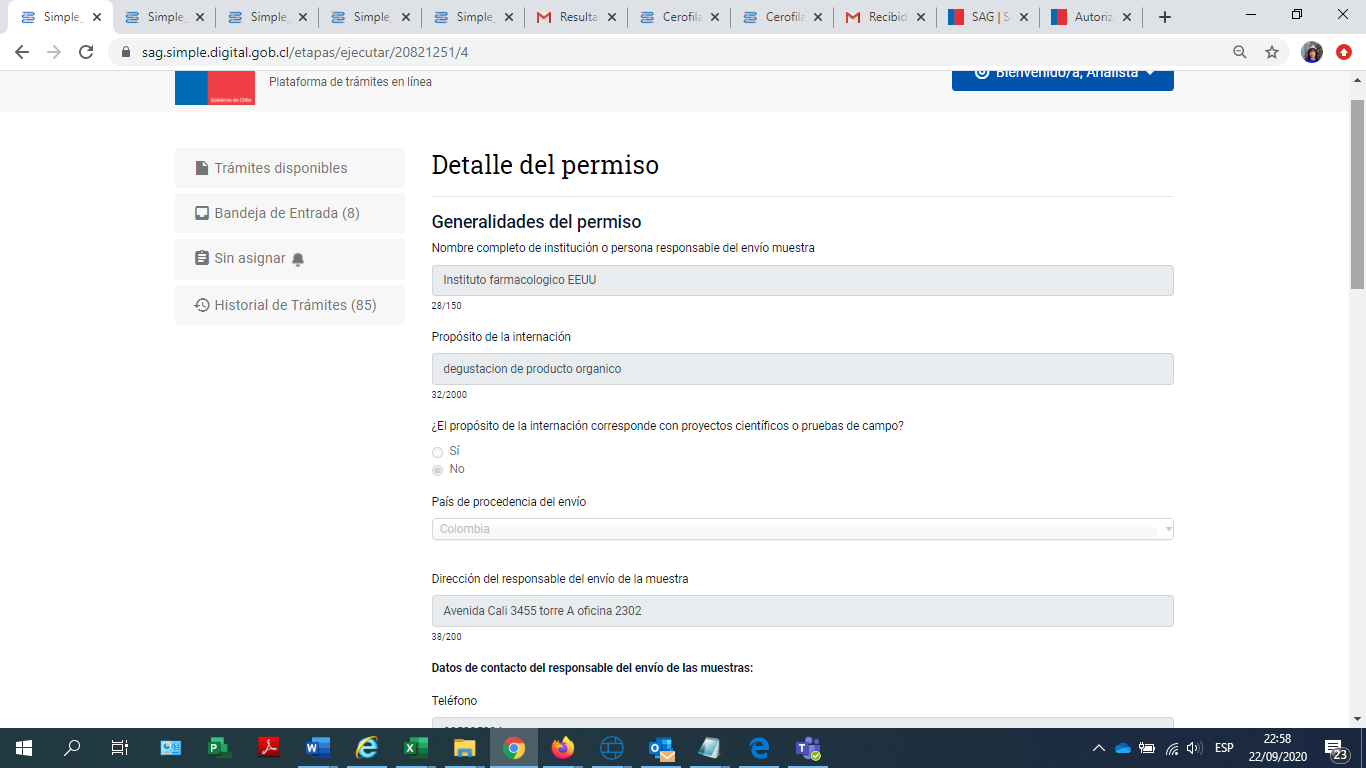 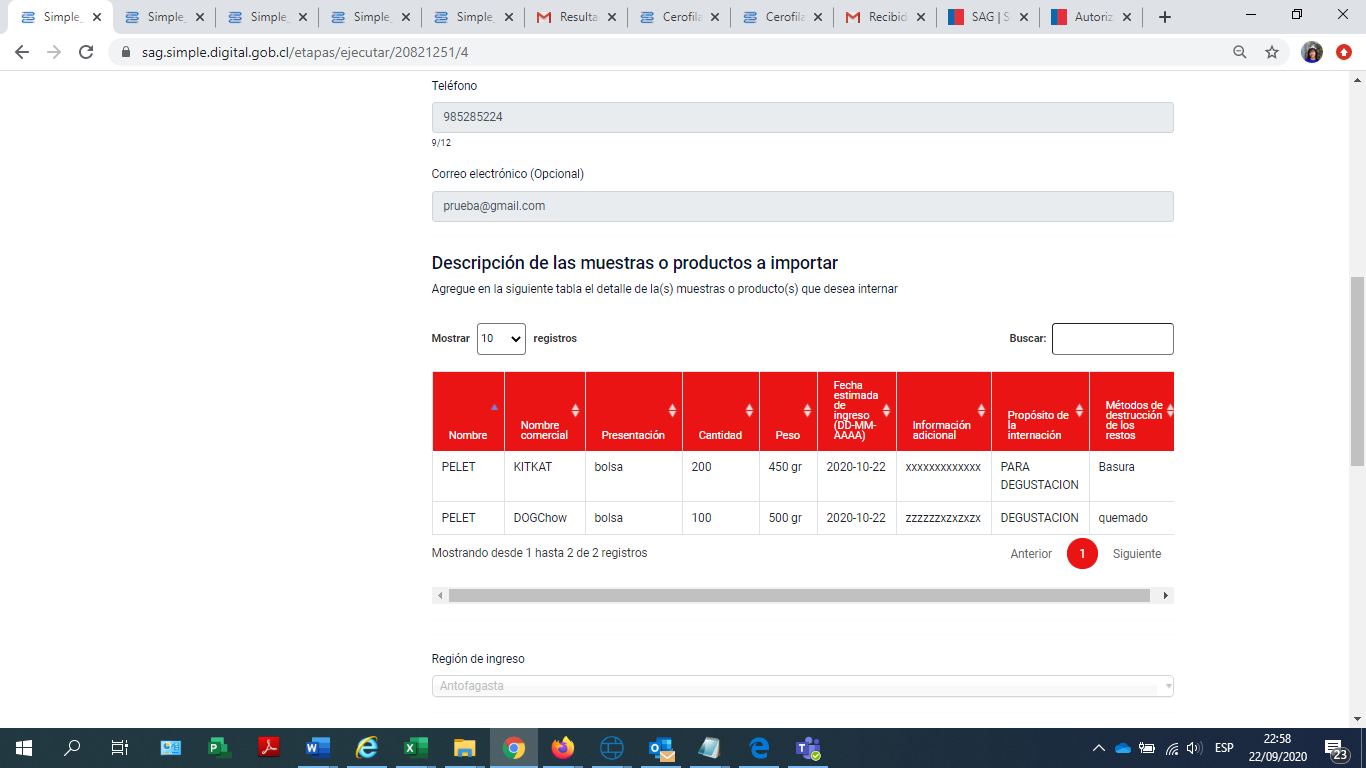 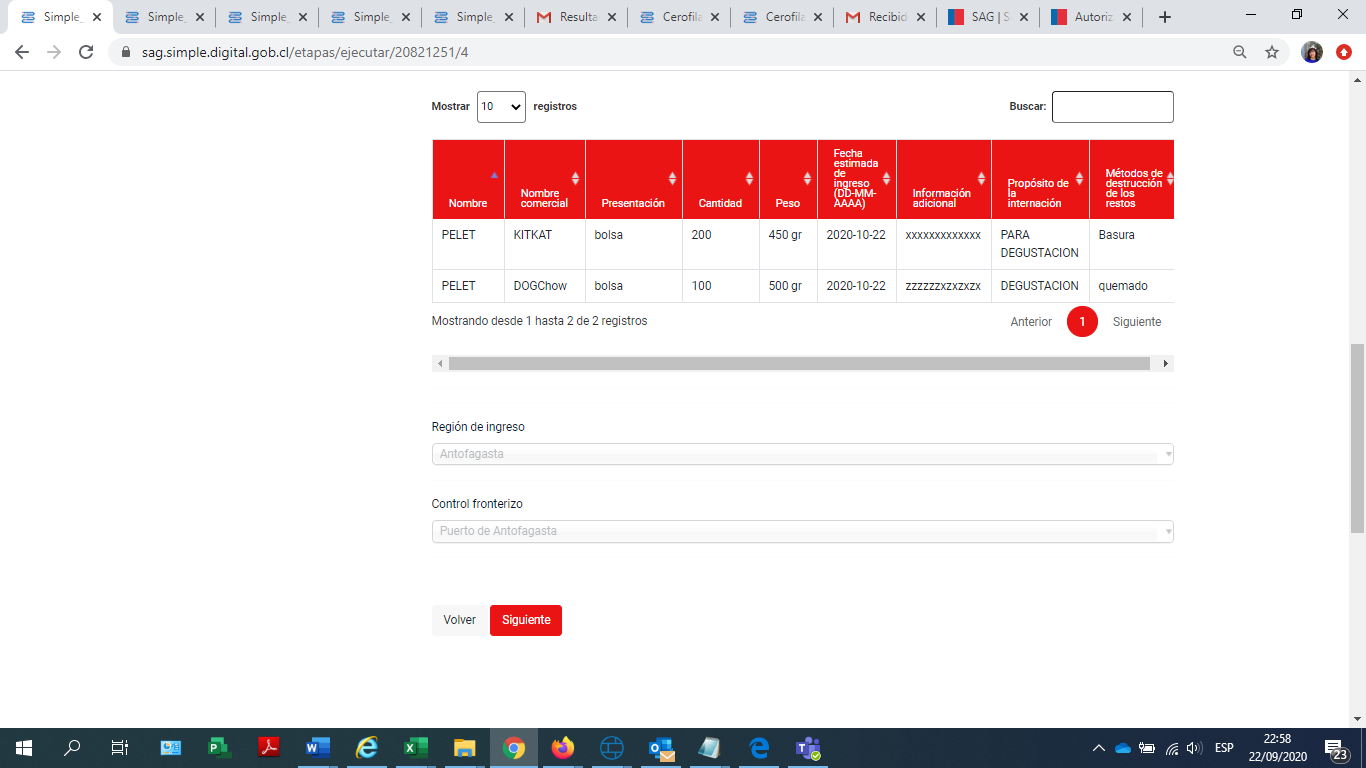 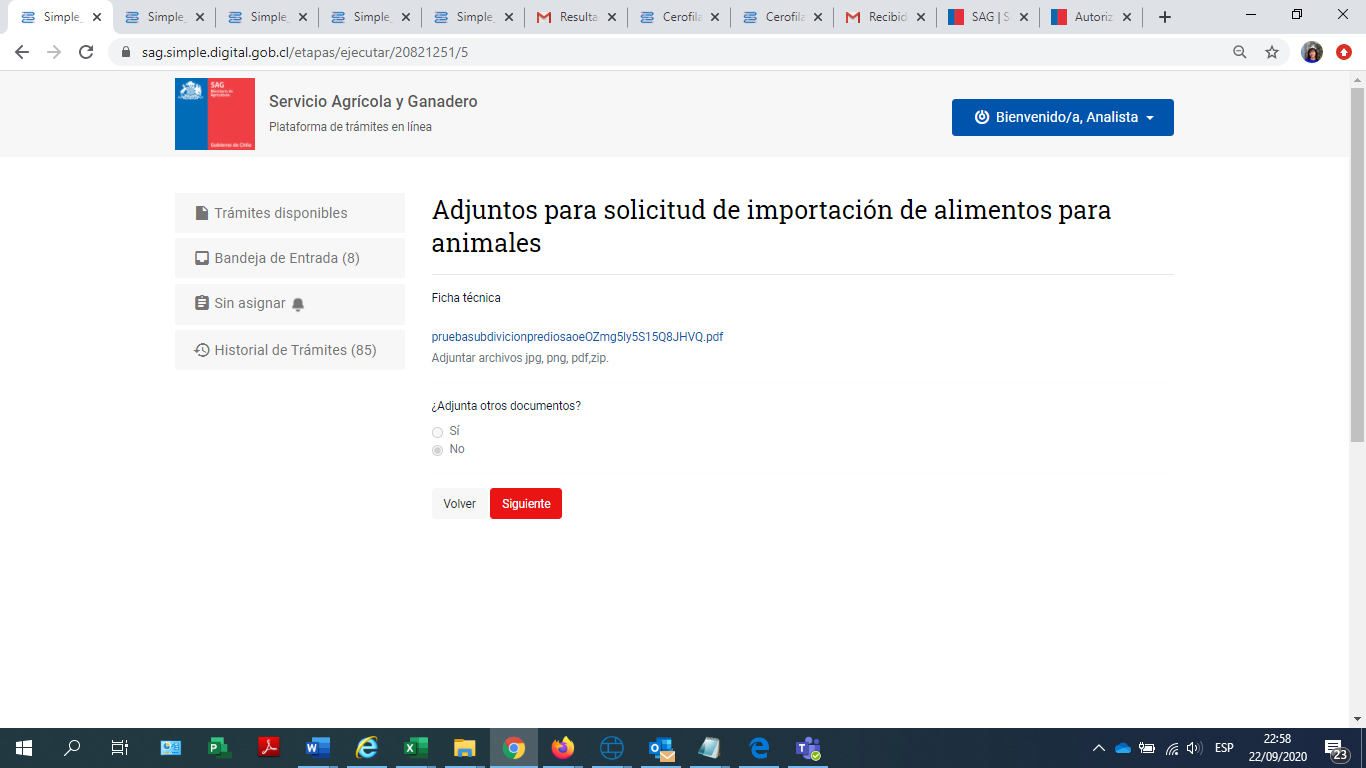 El MVO observa la solicitud: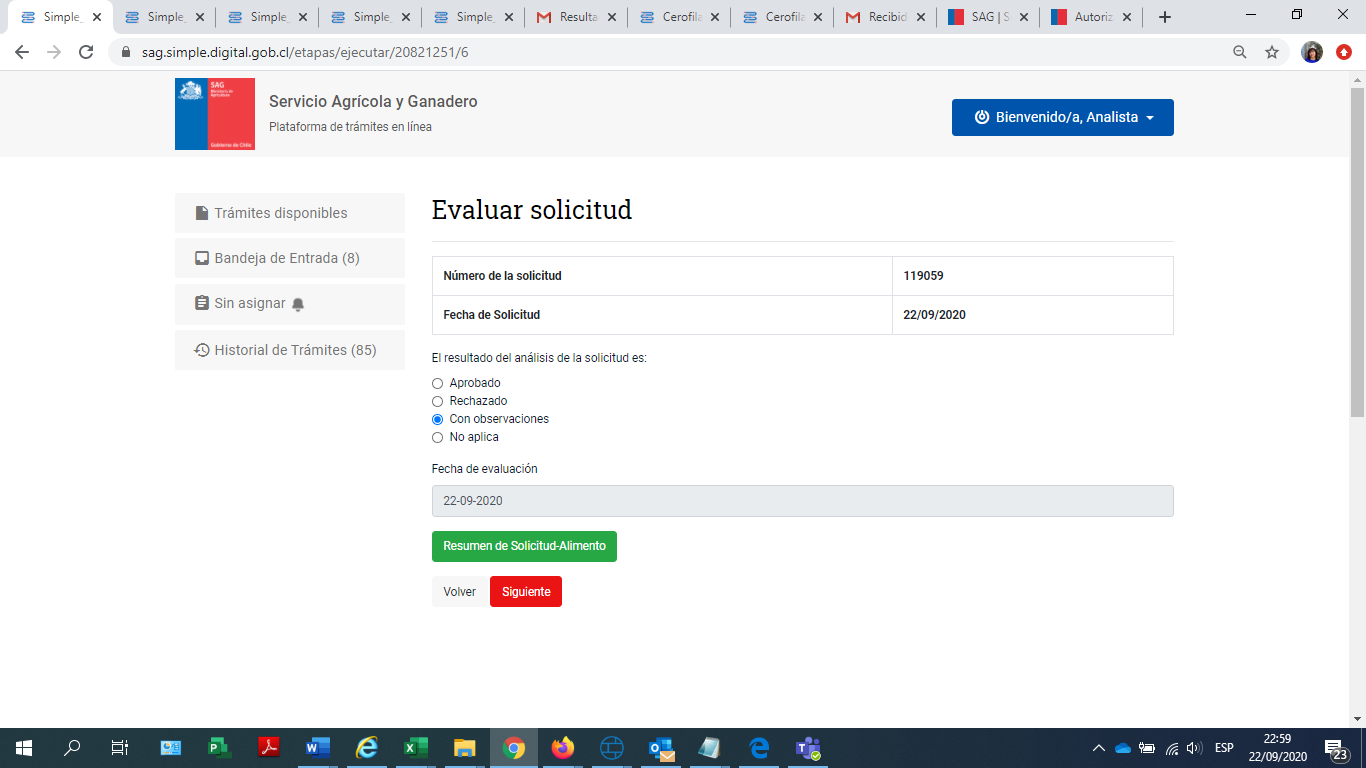 Desde el botón verde “Resumen de Solicitud-Alimento” se puede descargar un resumen en PDF.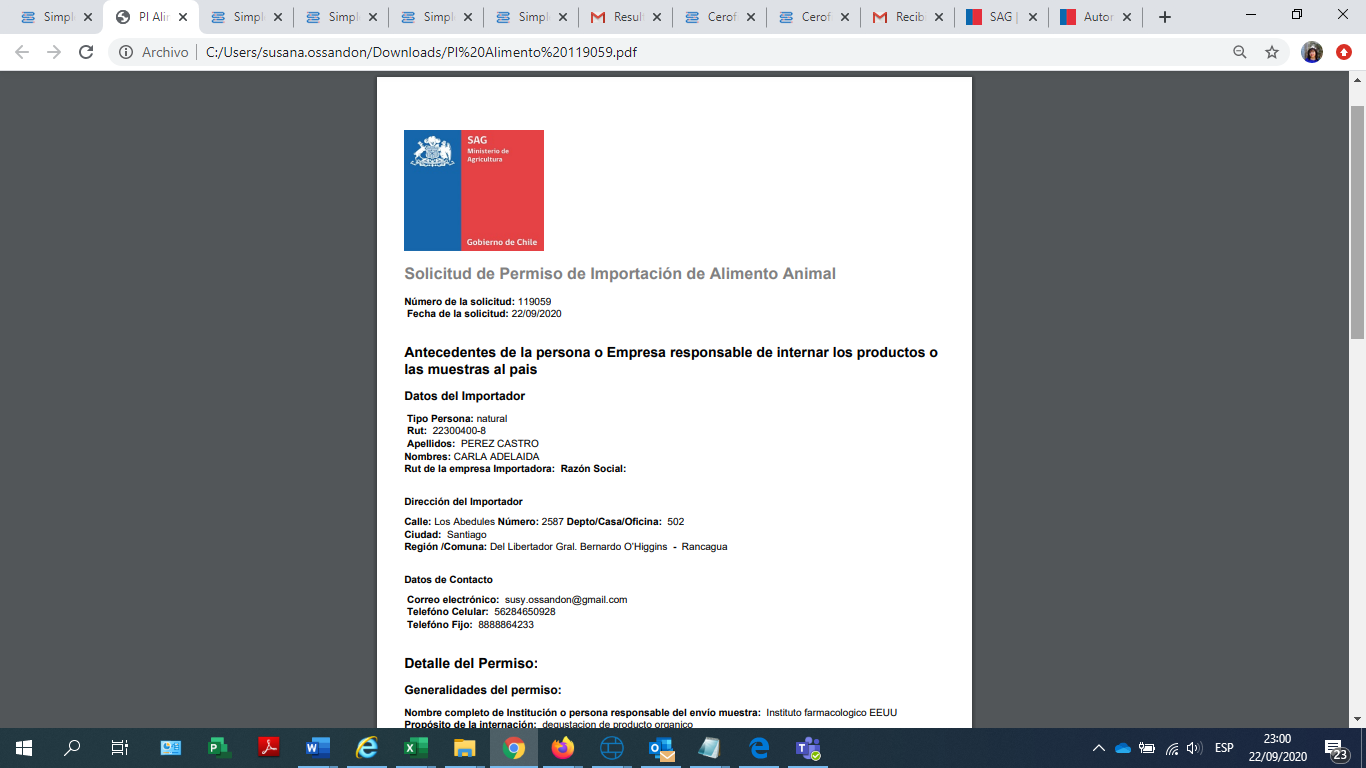 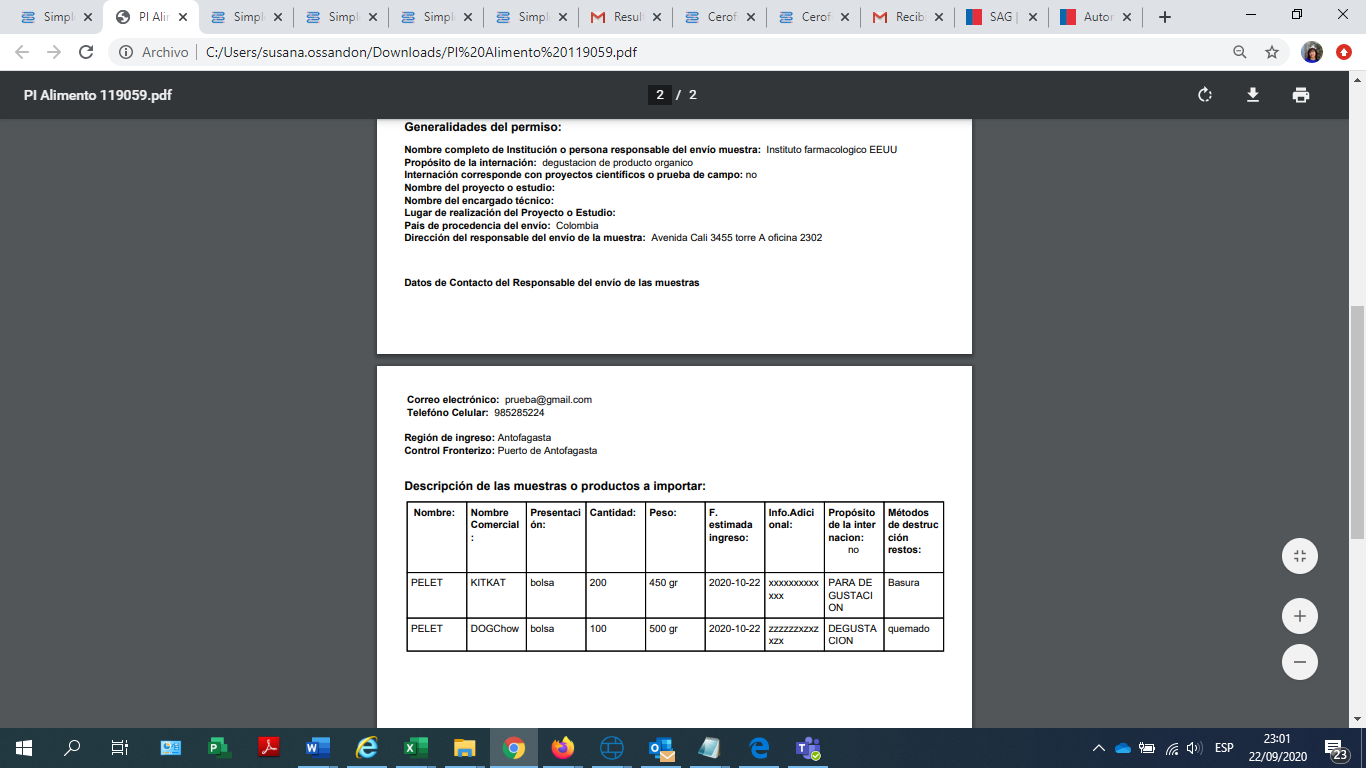 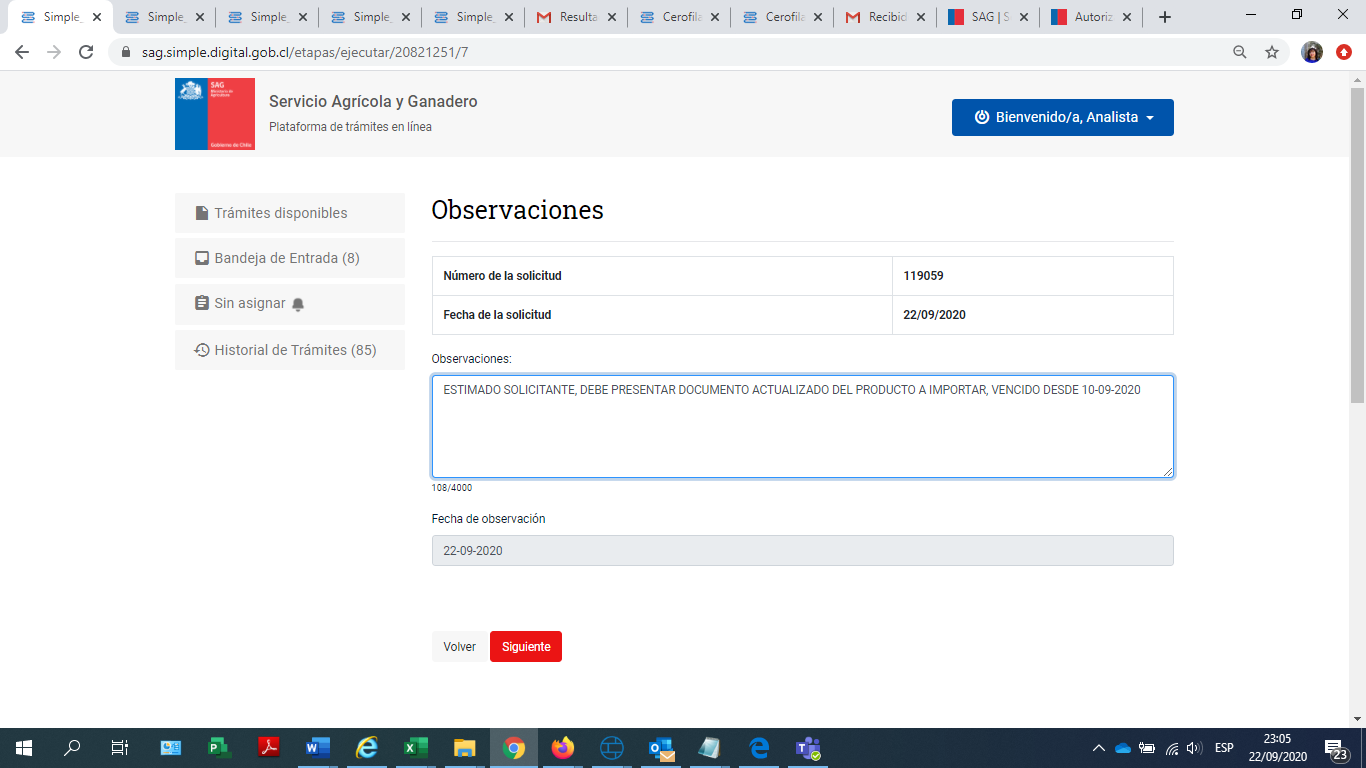 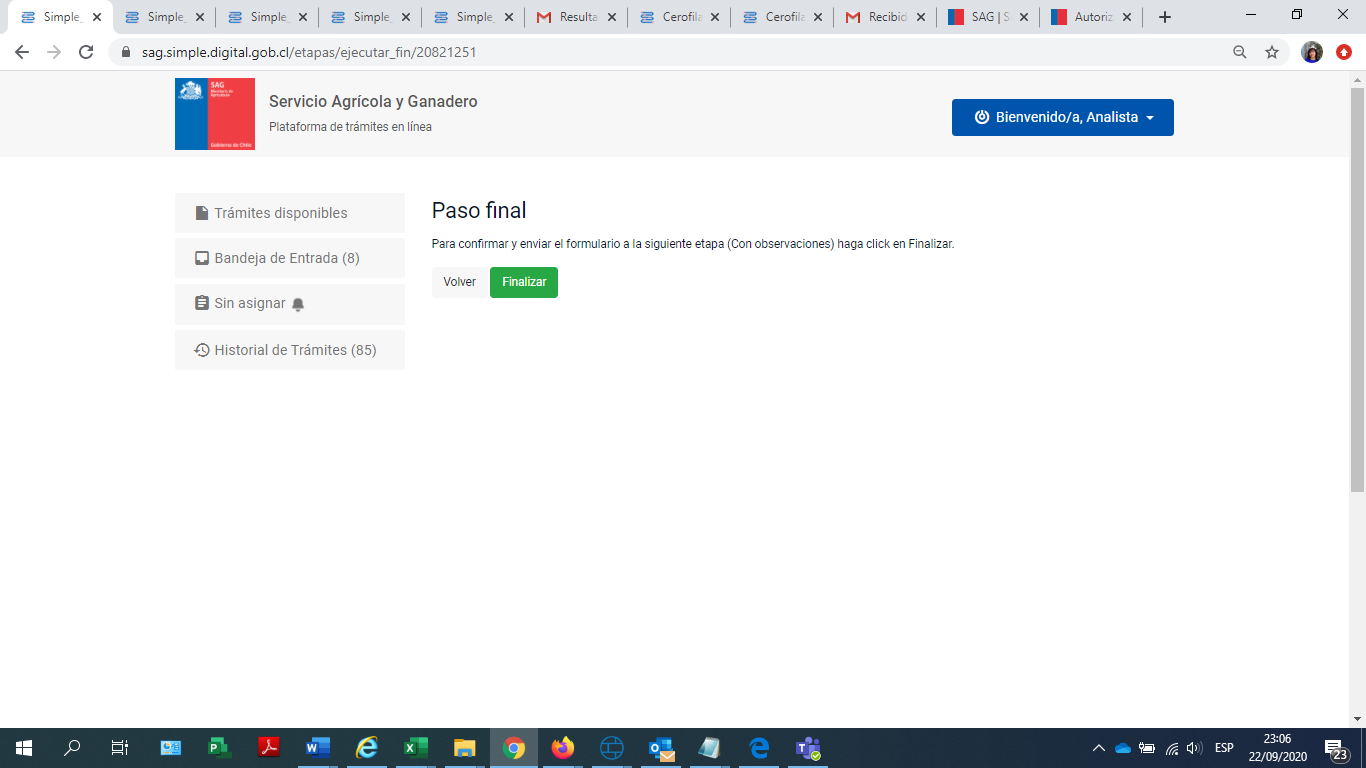 Resolver observaciones del Funcionario Revisor (MVO)Con la observación del MVO se envía automáticamente un correo al solicitante, indicándole que su solicitud ha sido observada.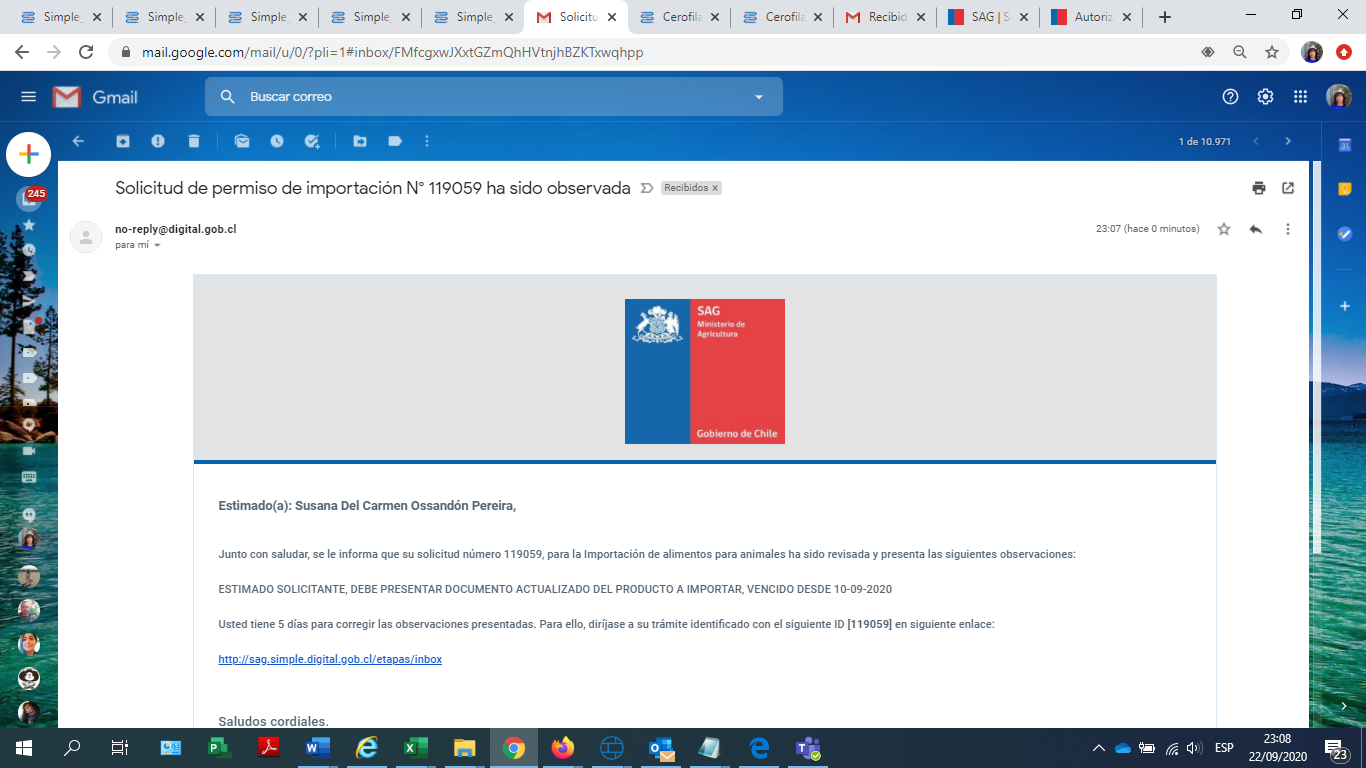 El solicitante ingresa nuevamente con su clave única, a Cerofilas para revisar las observaciones que le hizo el MVO: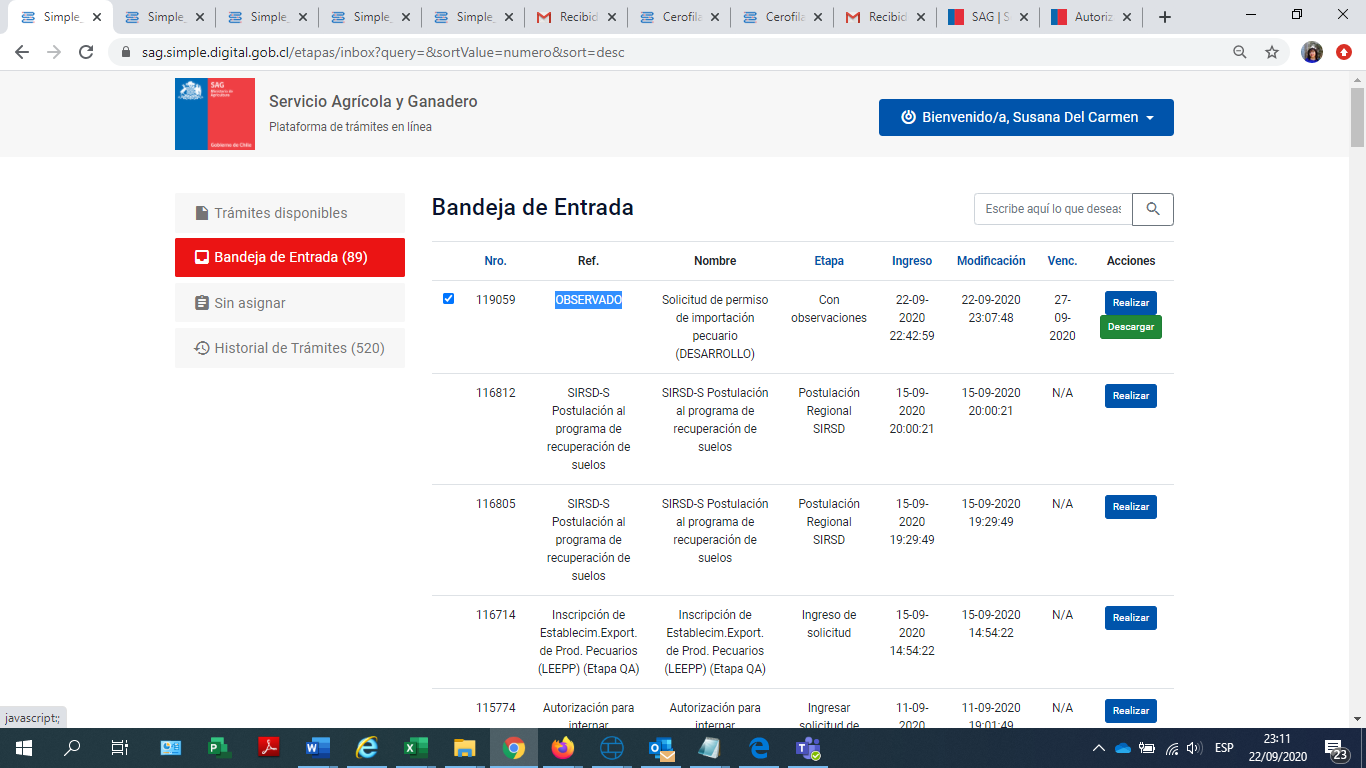 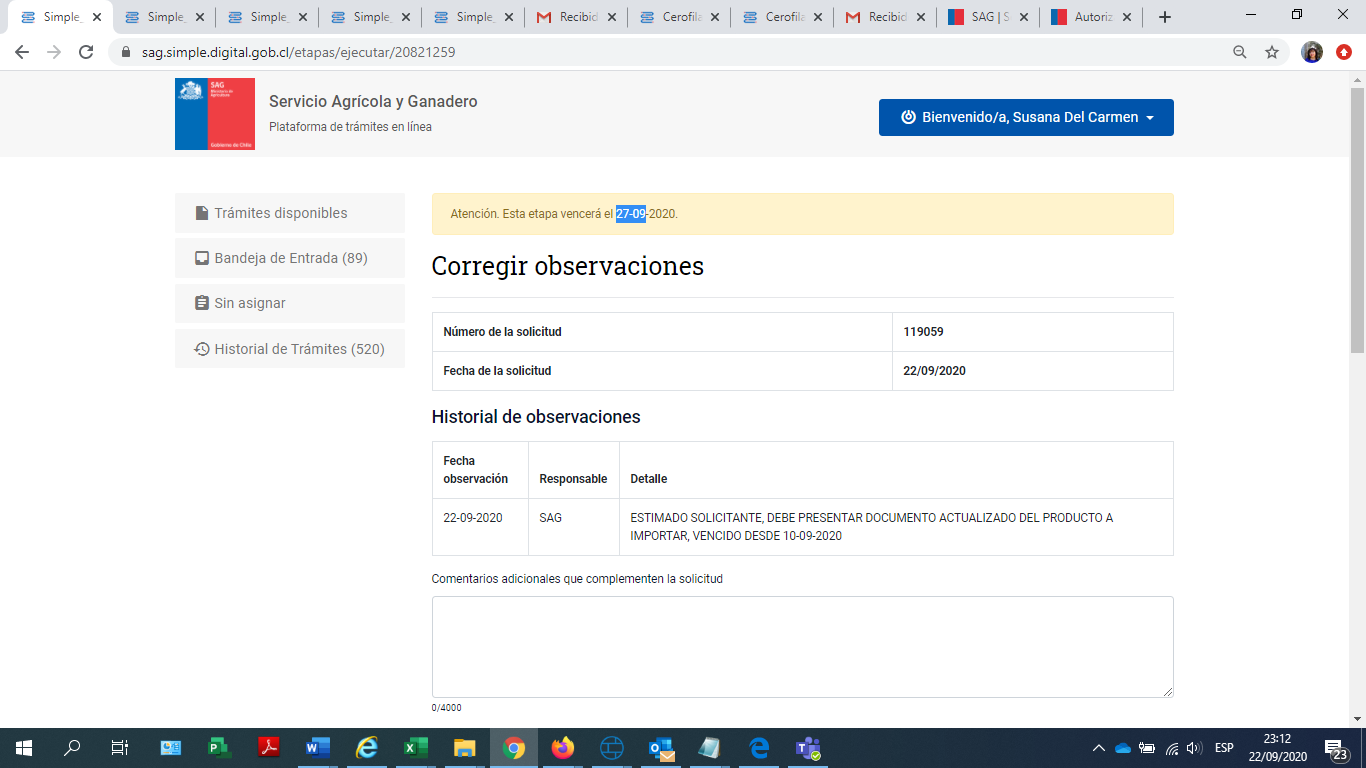 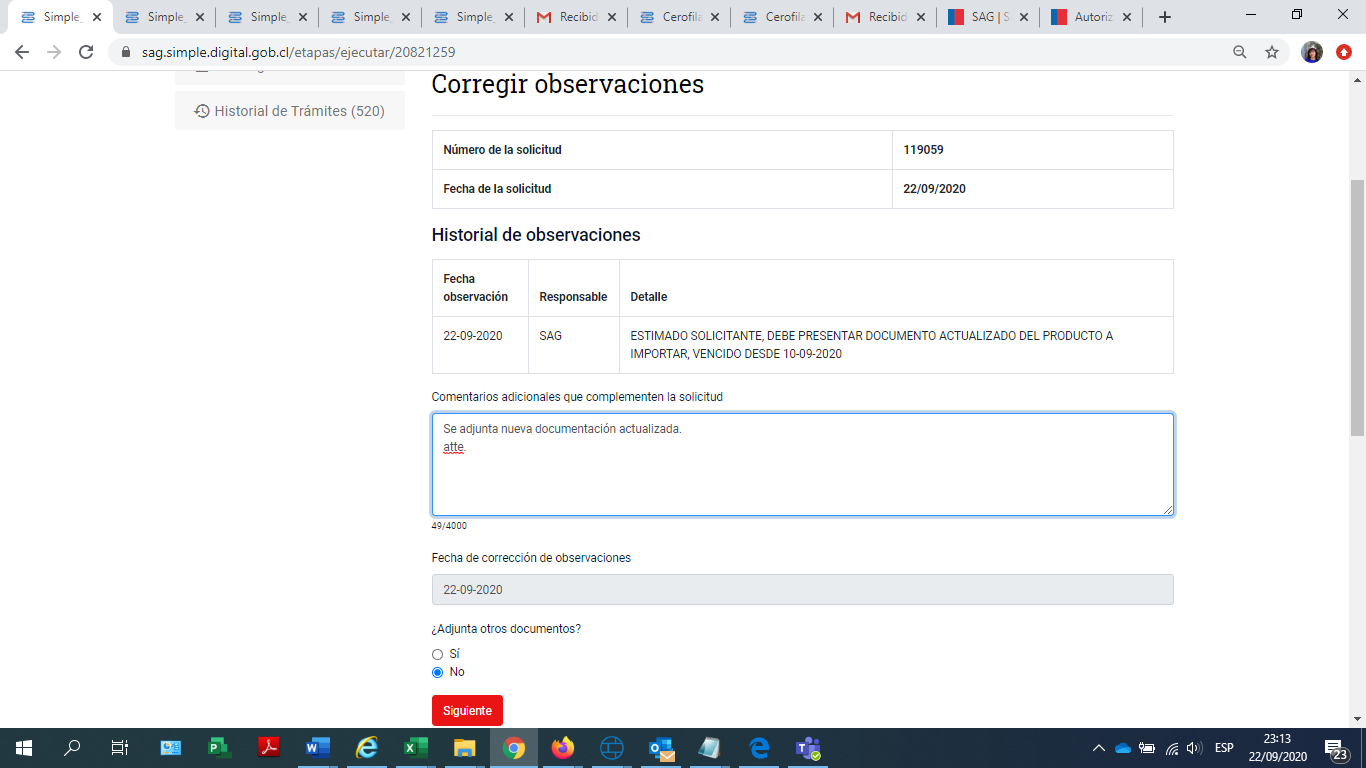 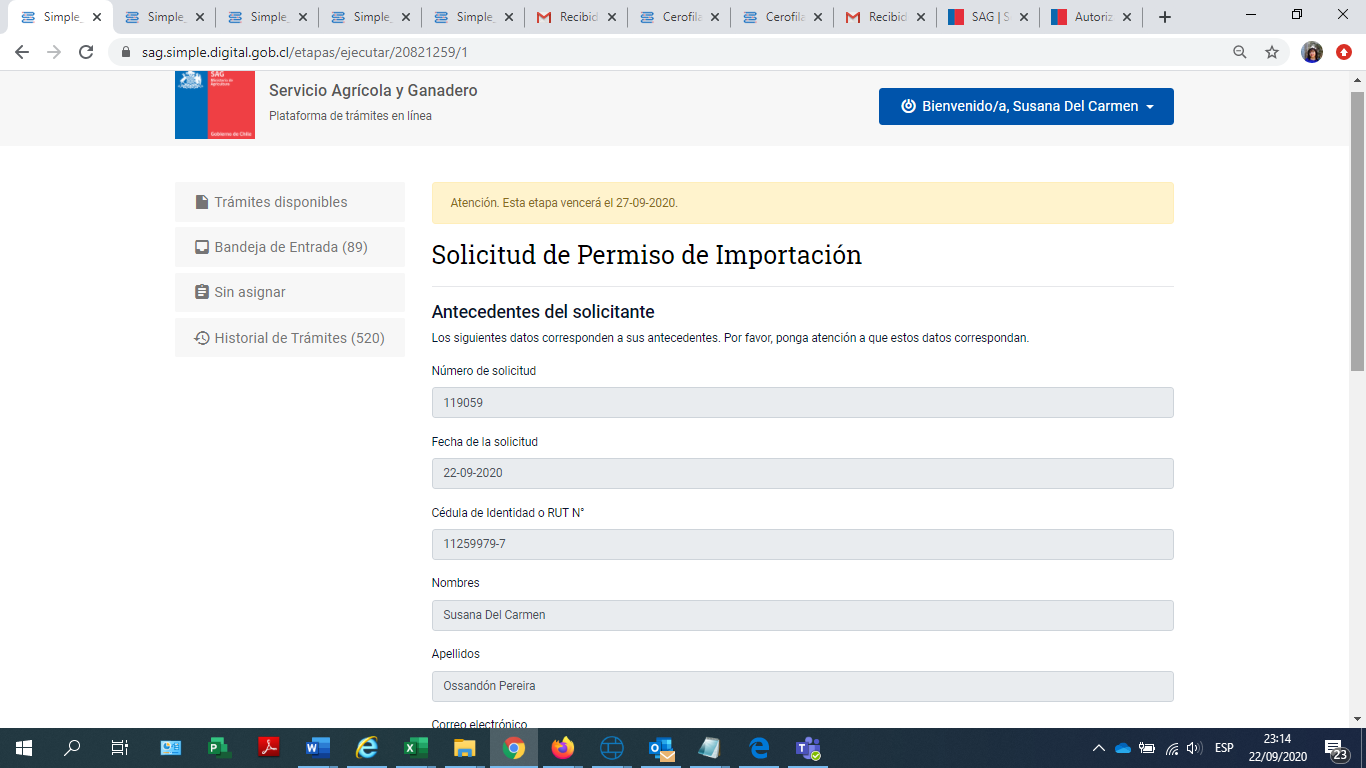 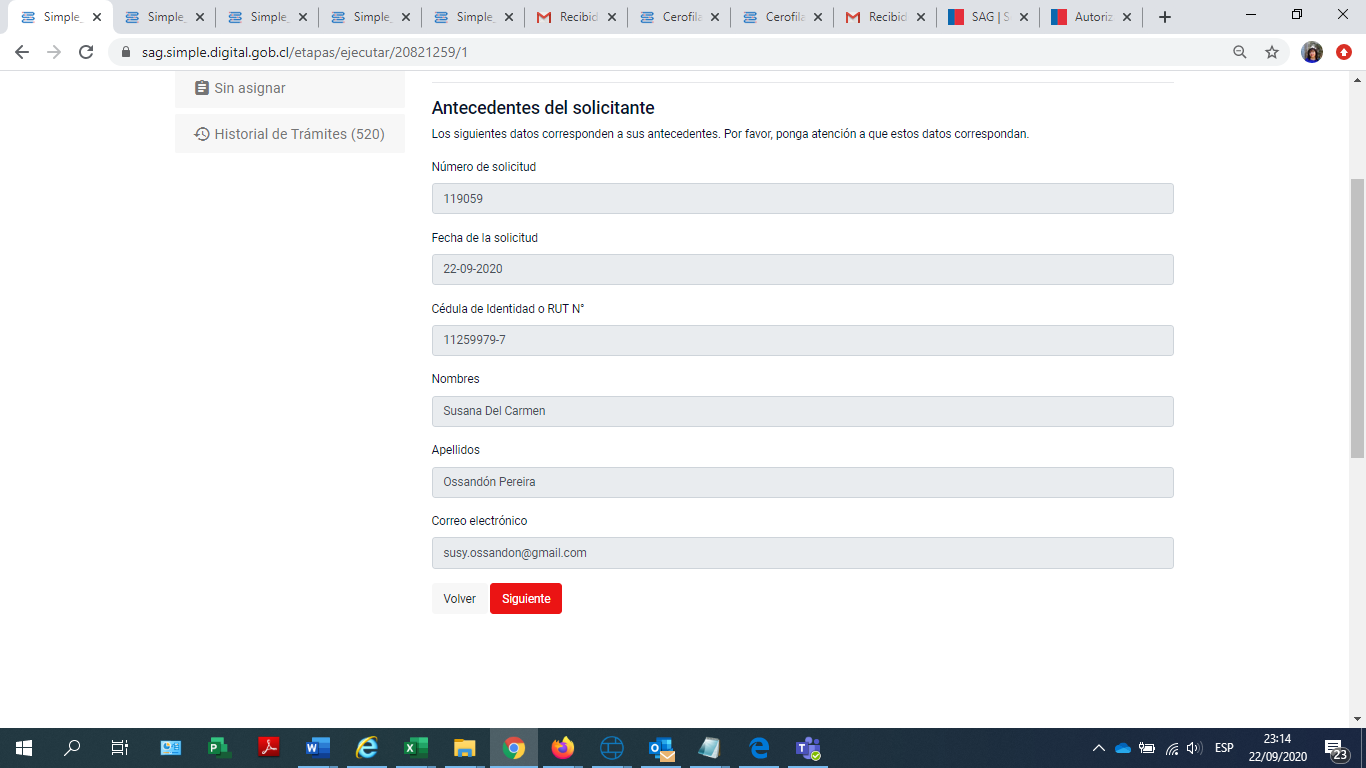 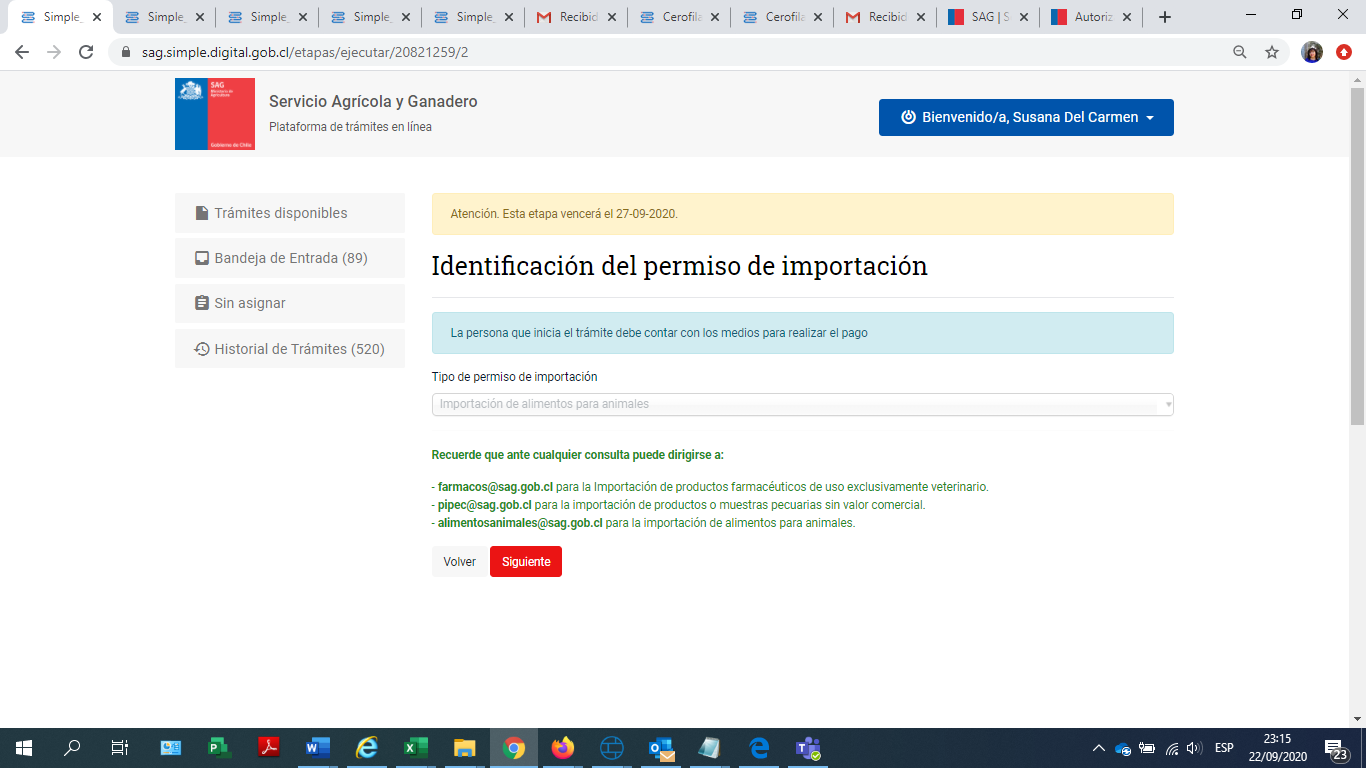 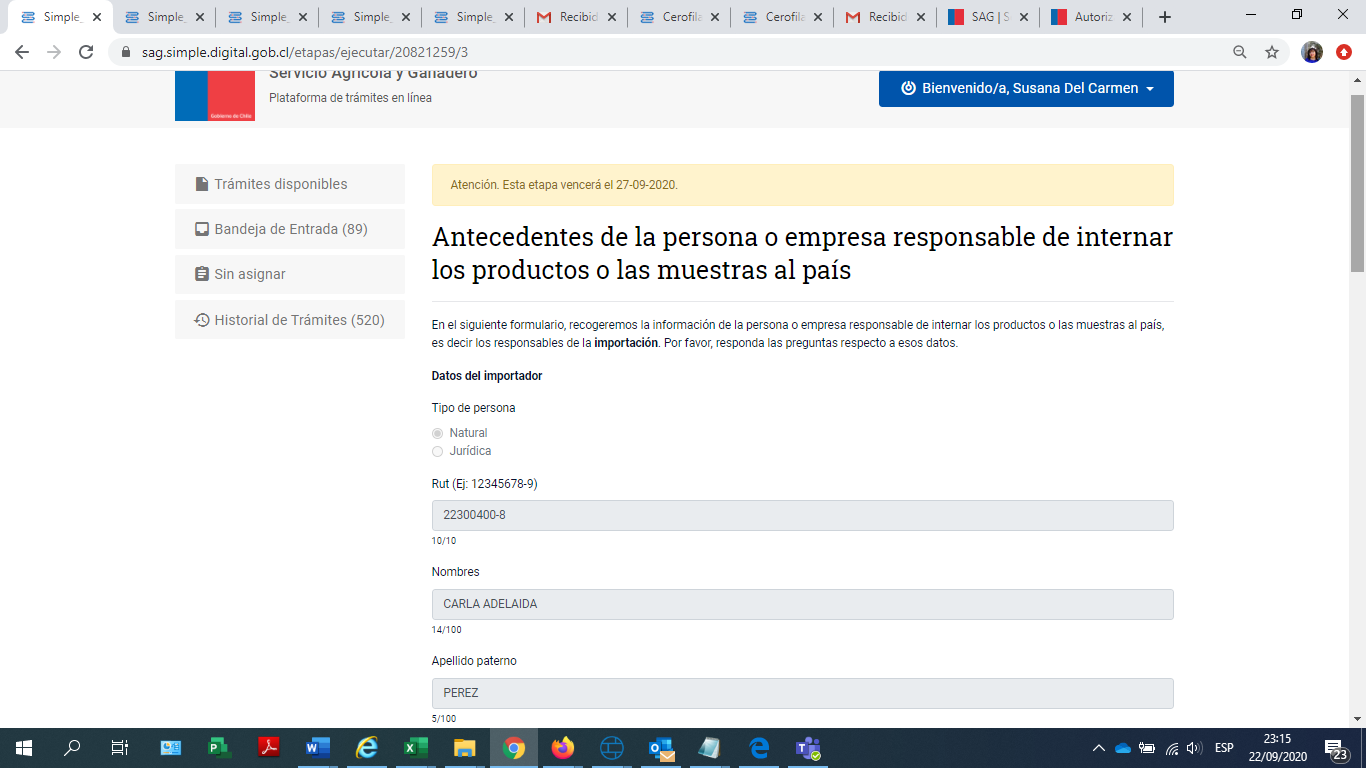 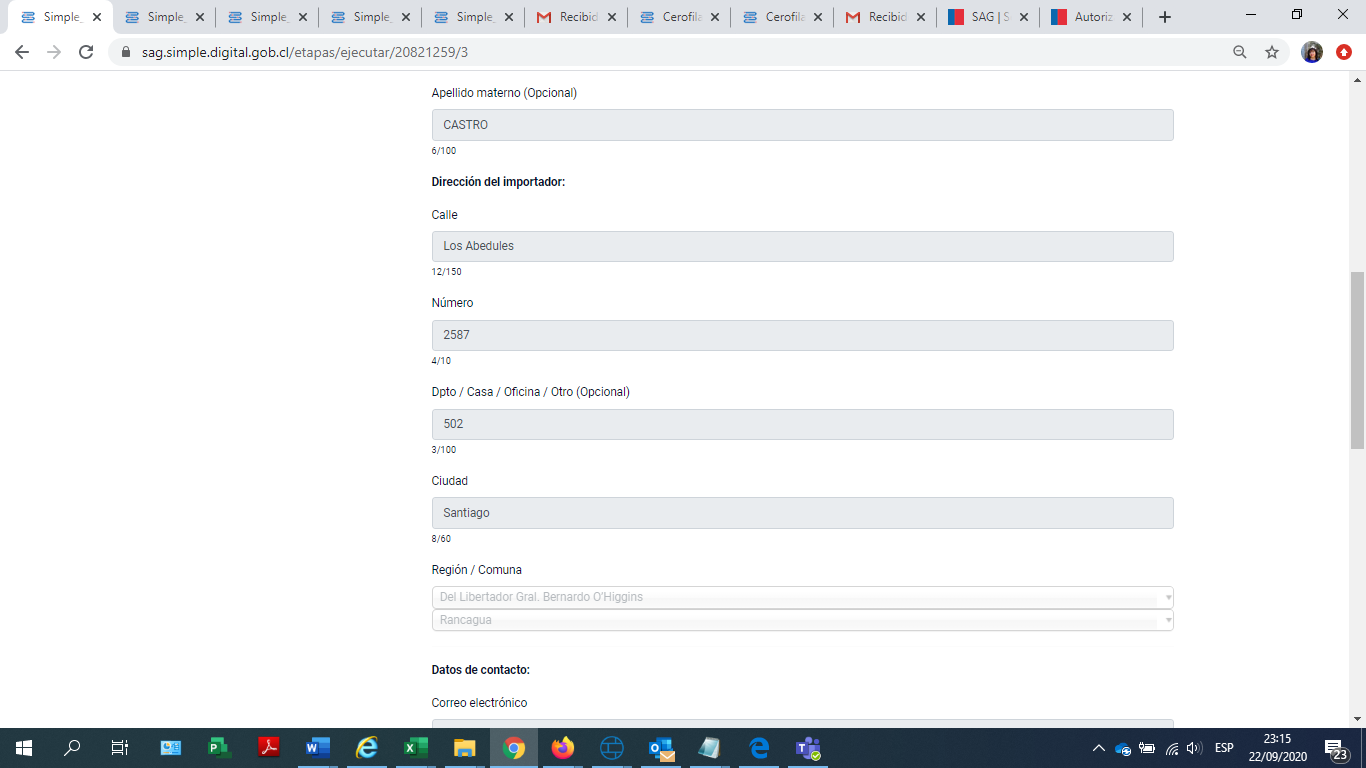 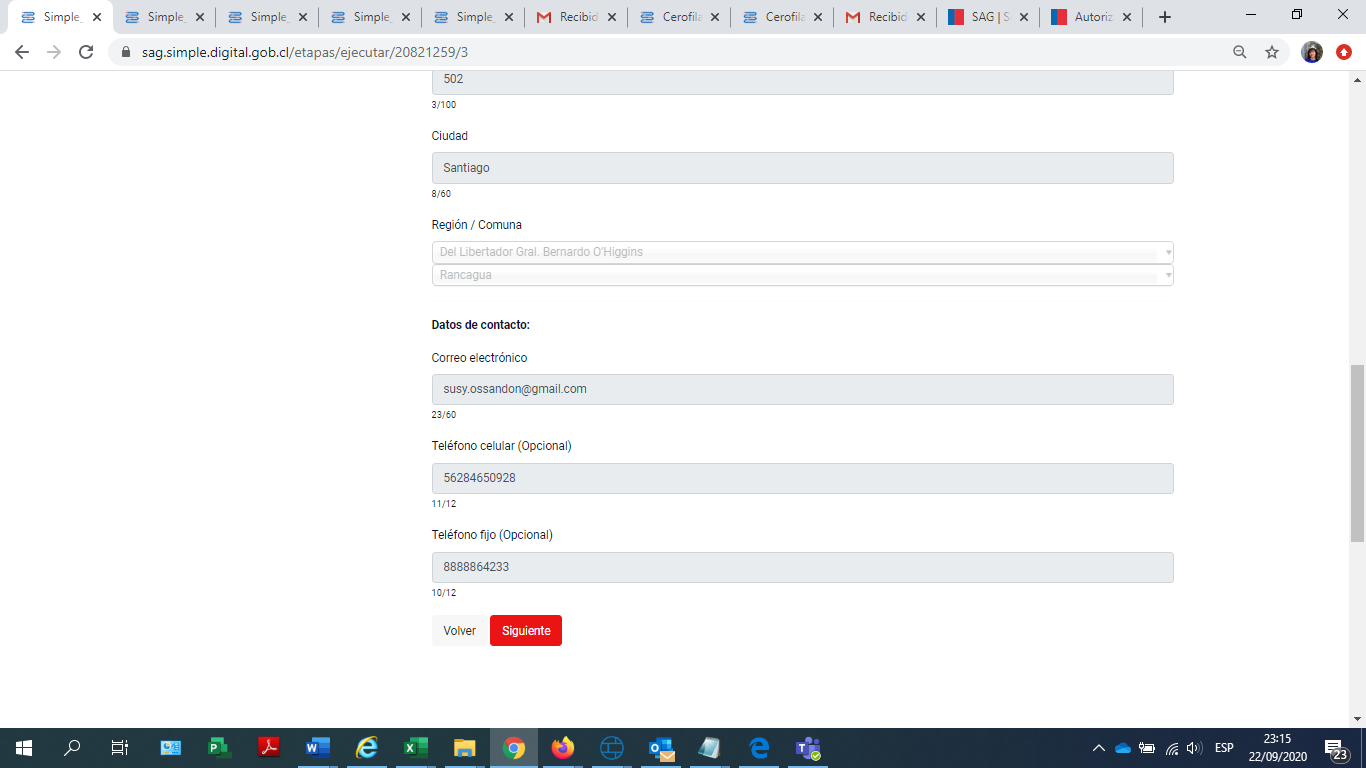 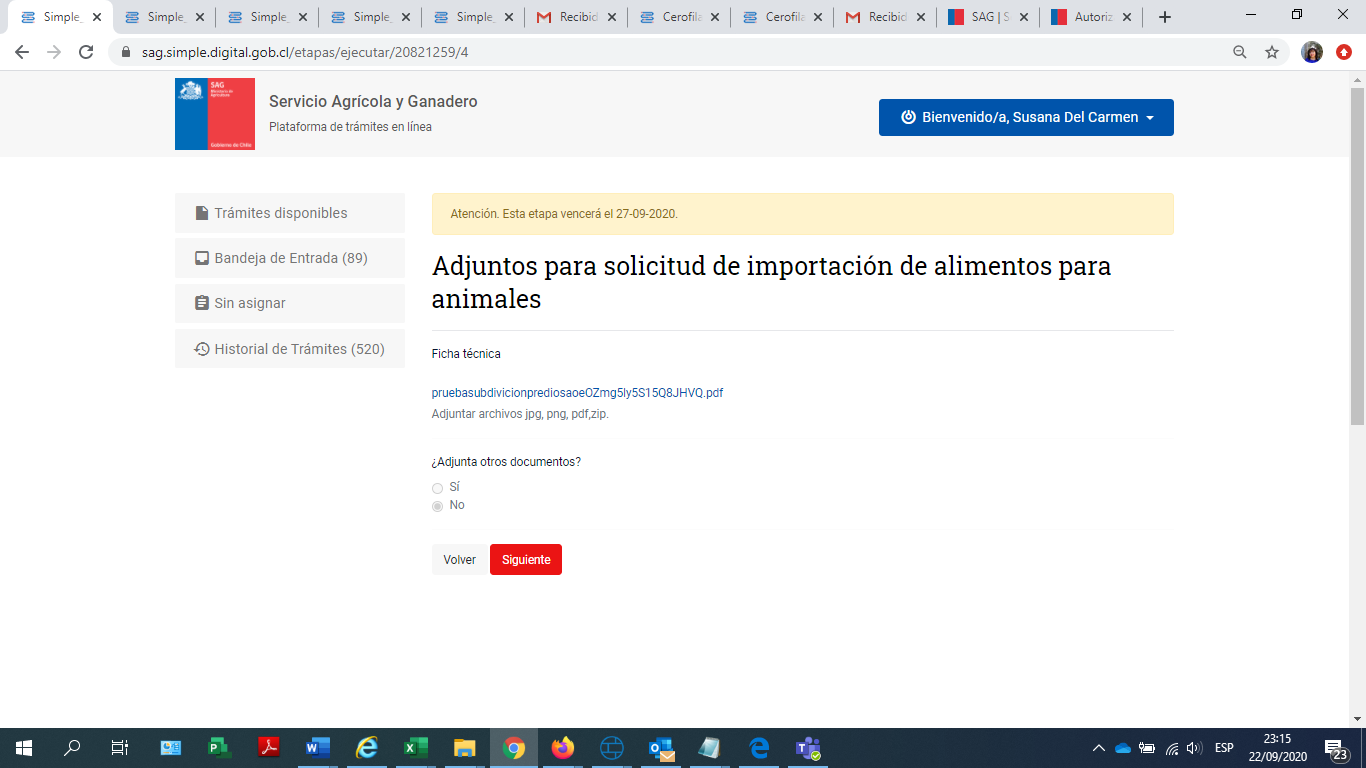 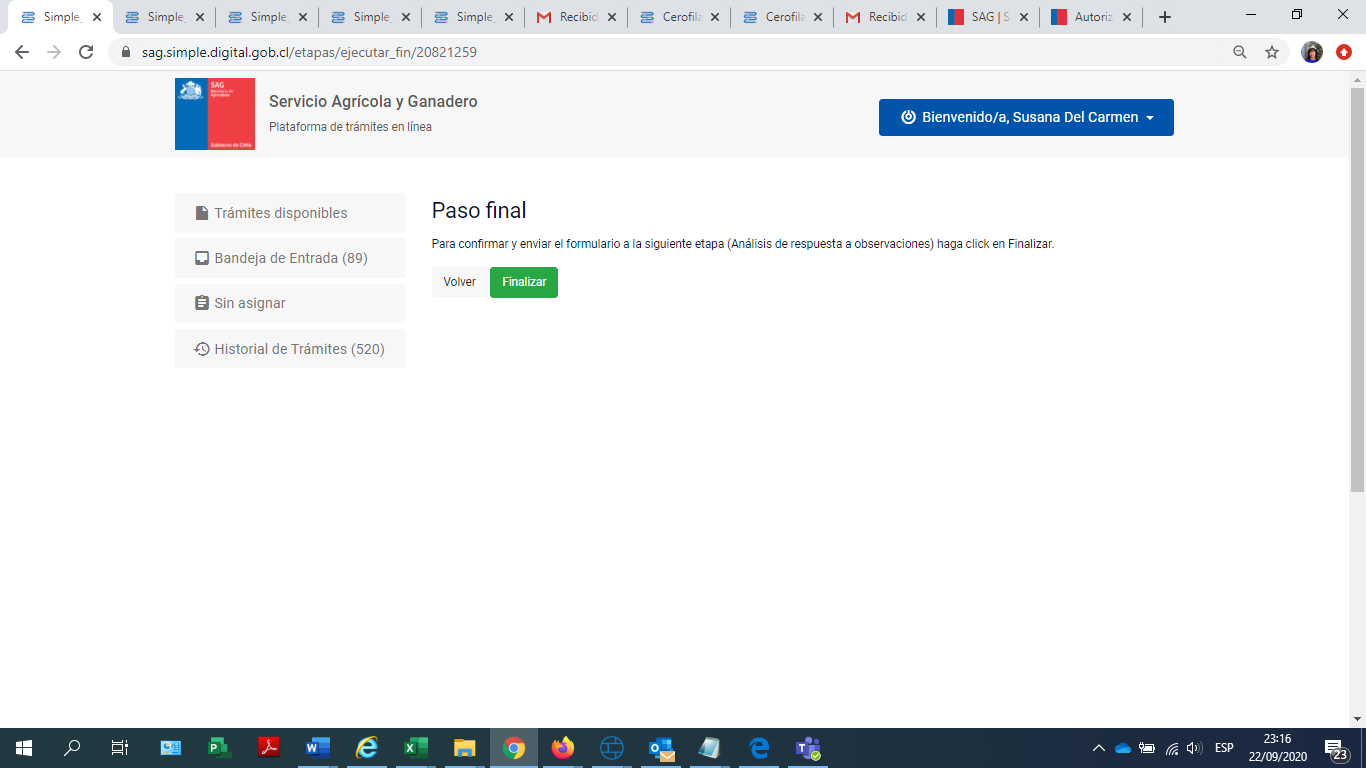 Revisión de las Observaciones corregidas por el solicitanteIngresa nuevamente el MVO, para revisar las correcciones ingresadas por el solicitante: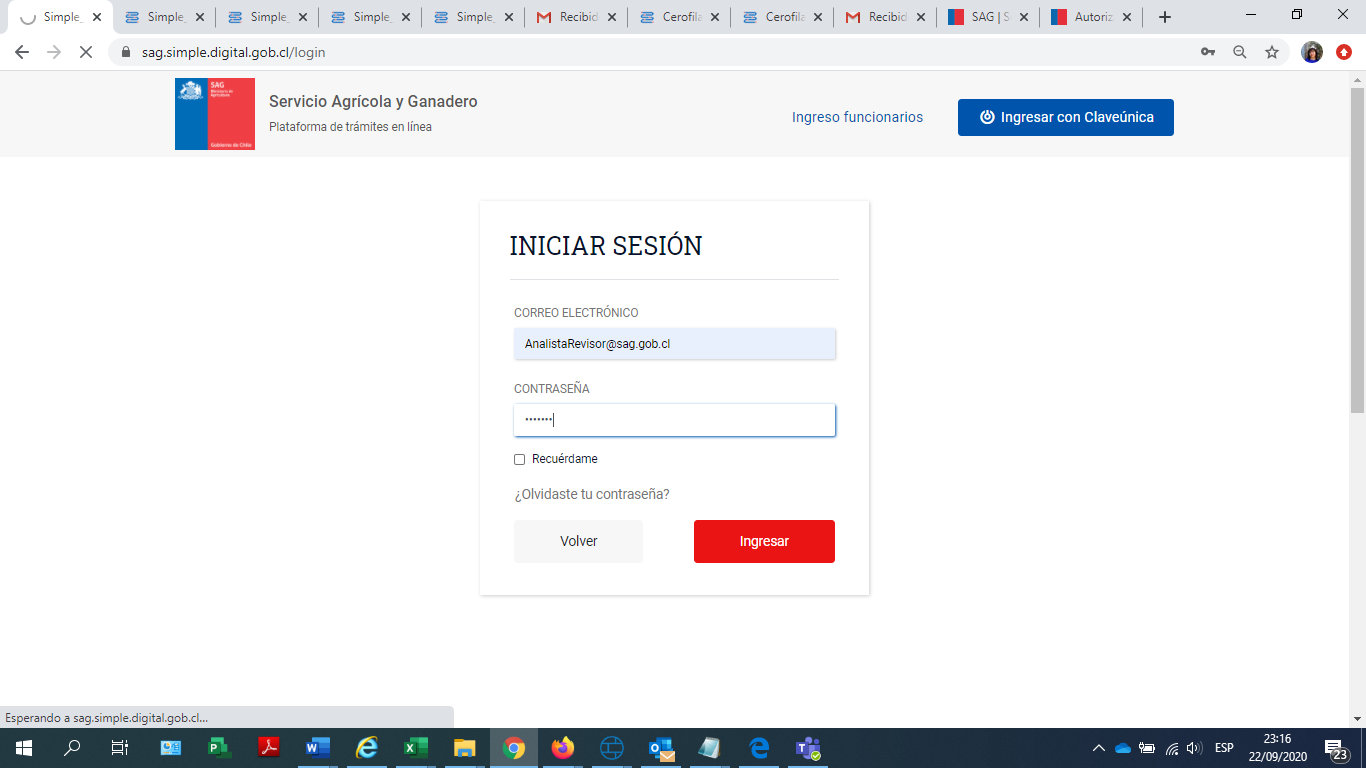 Se busca la solicitud en la Bandeja de Entrada: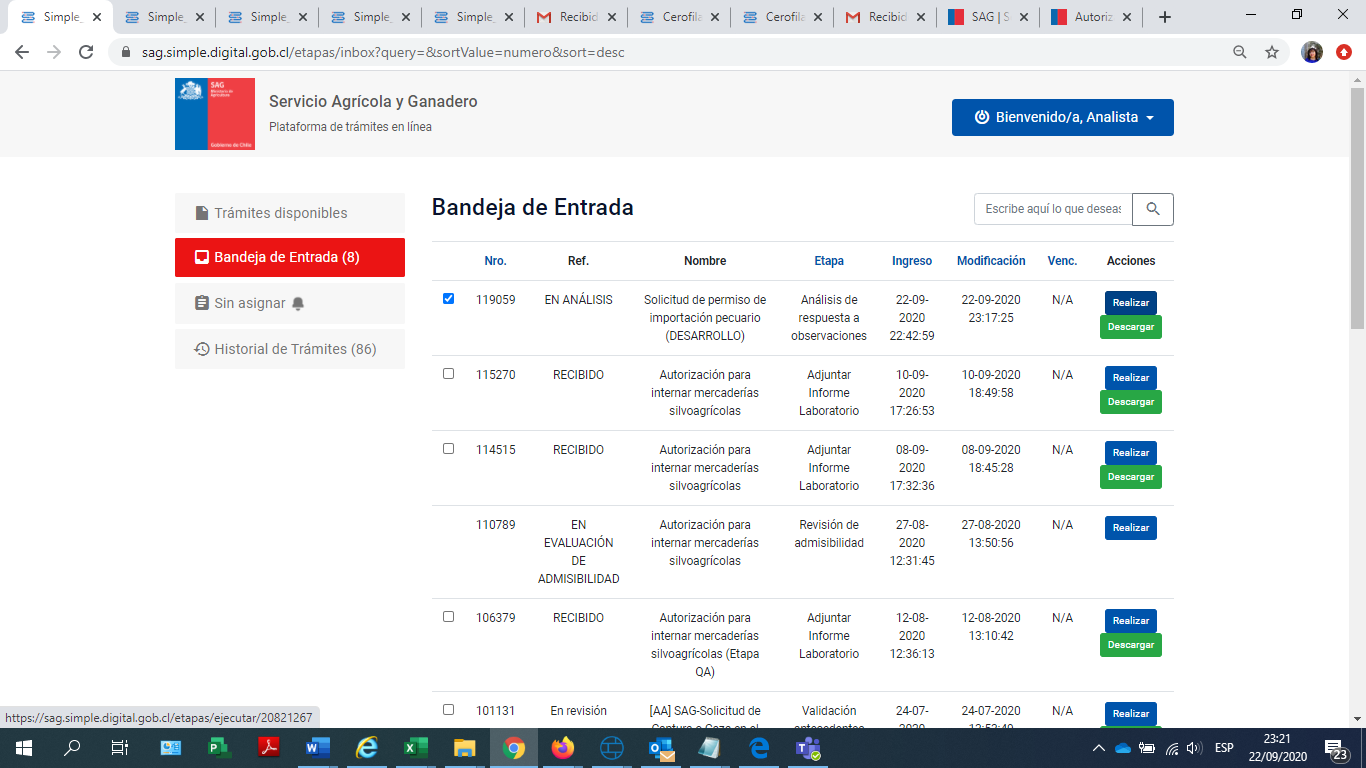 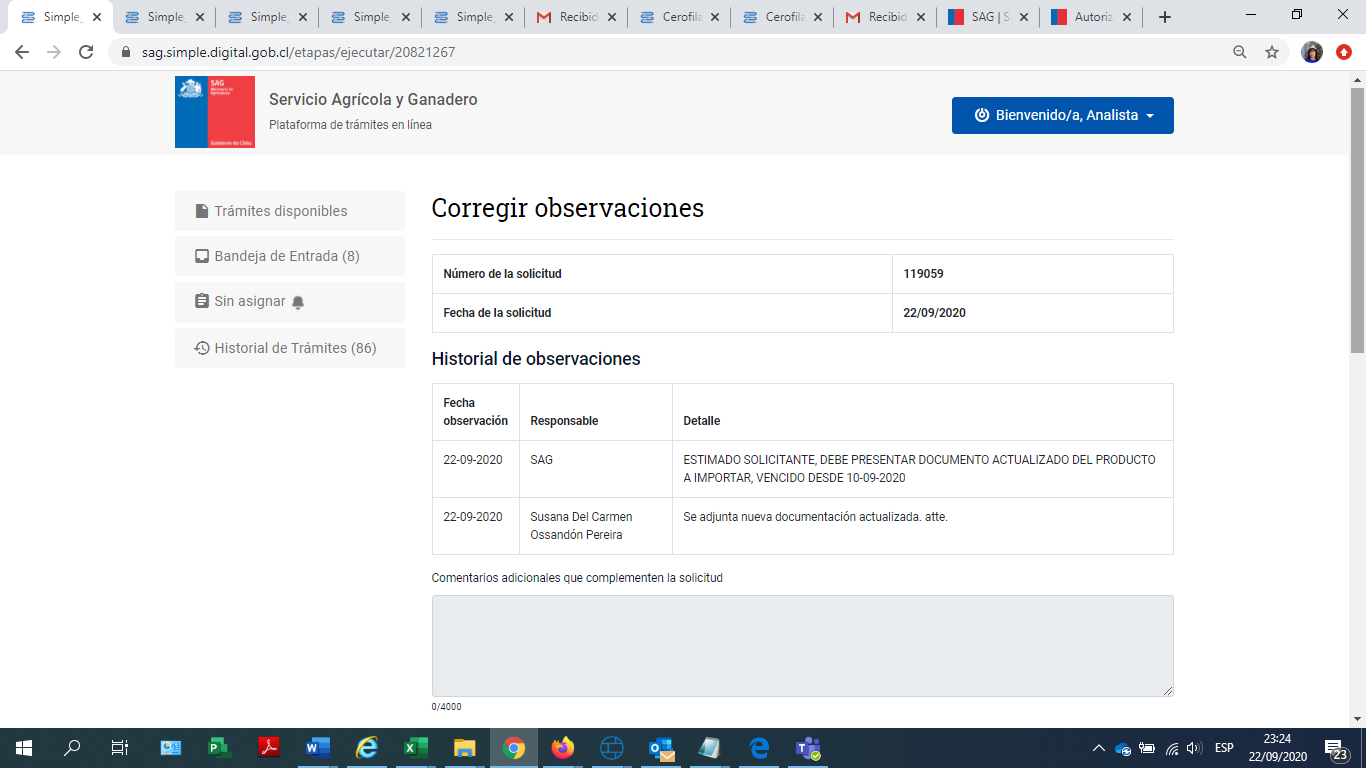 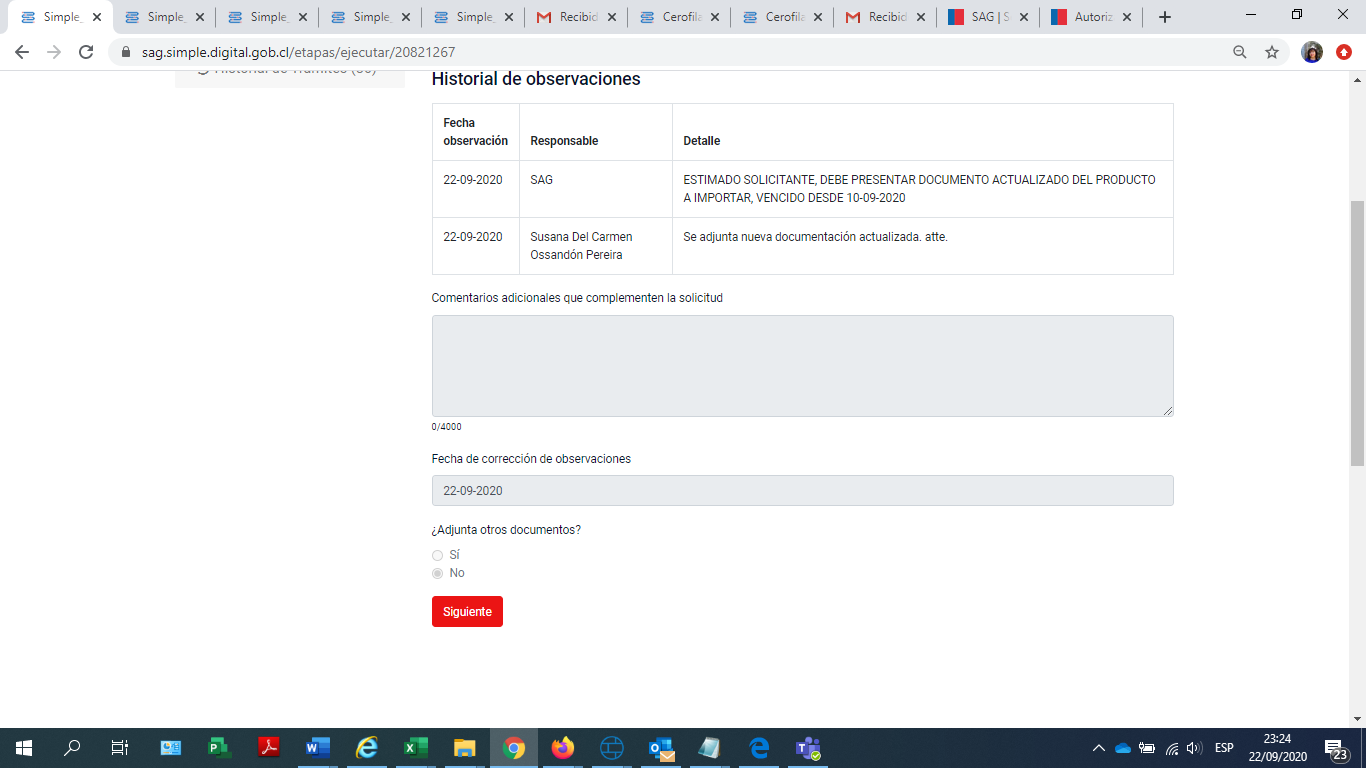 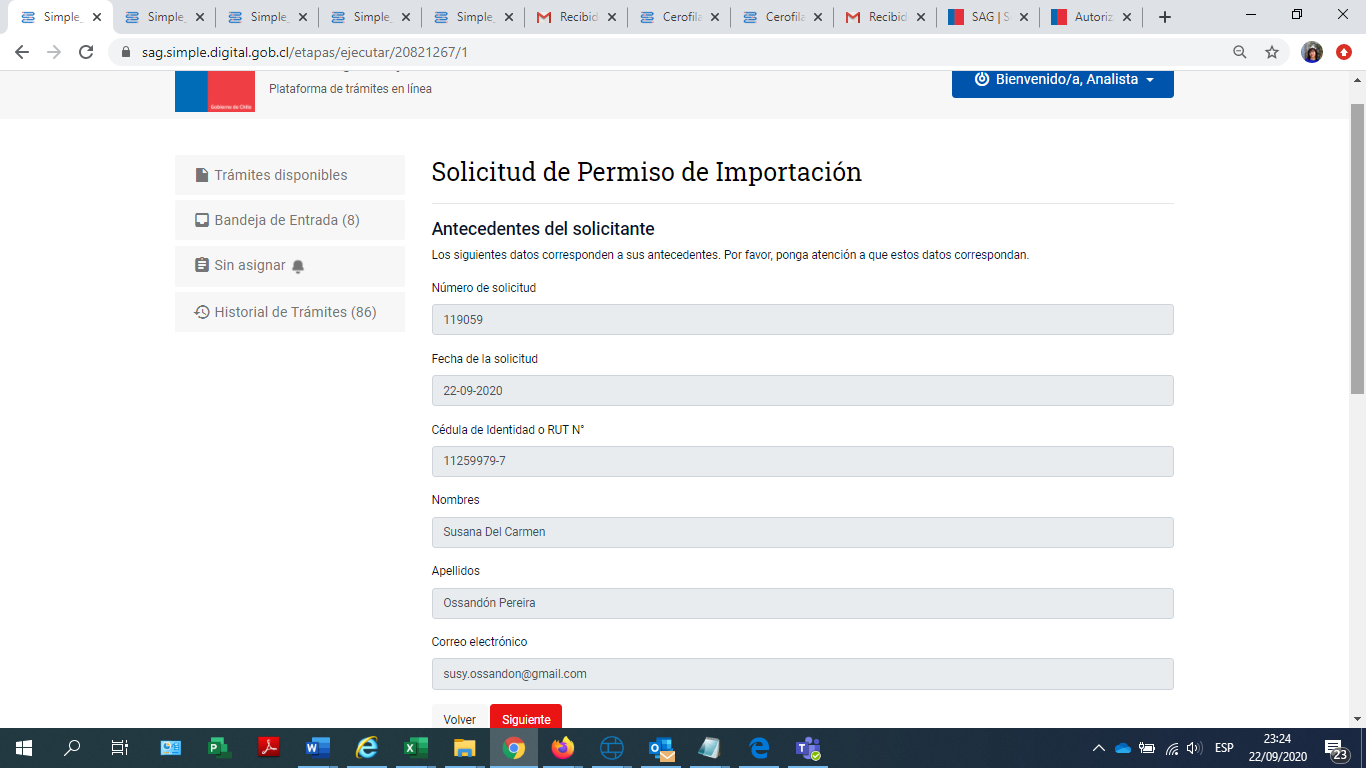 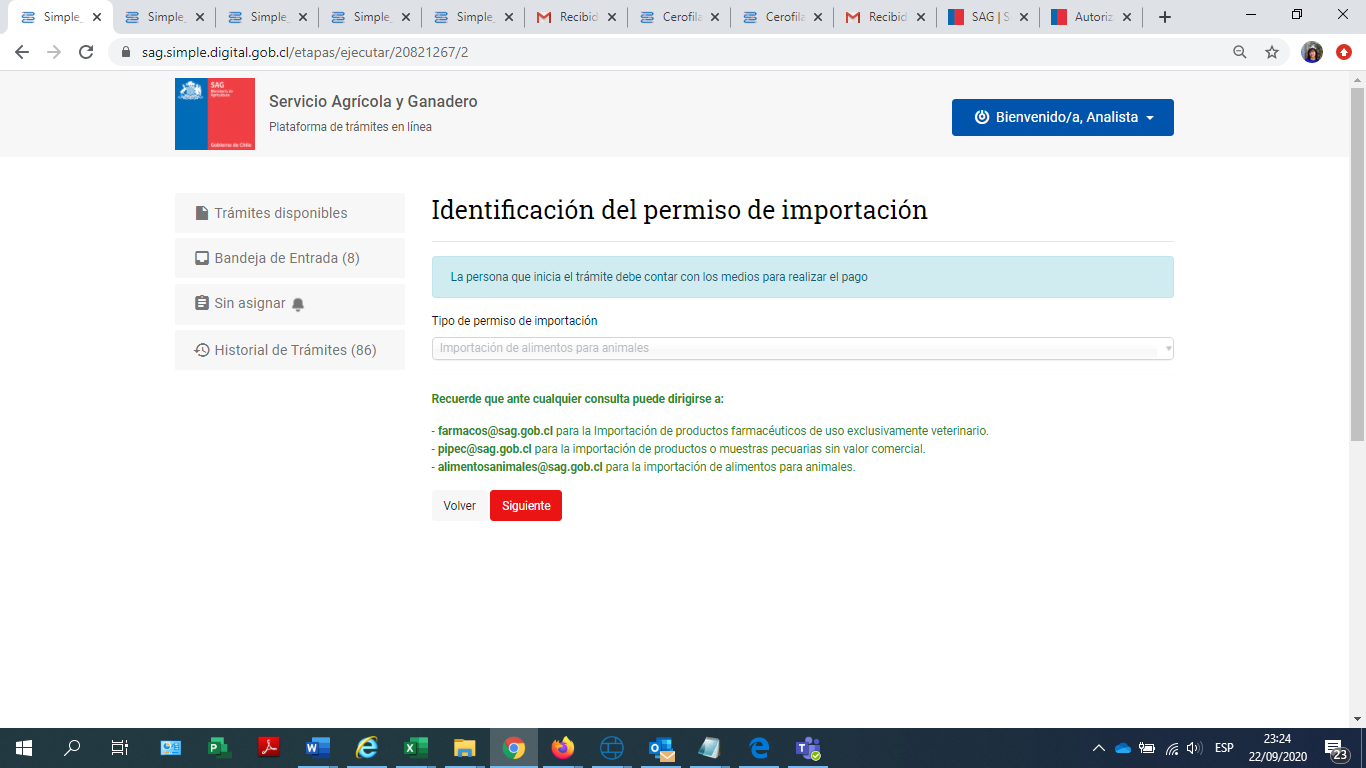 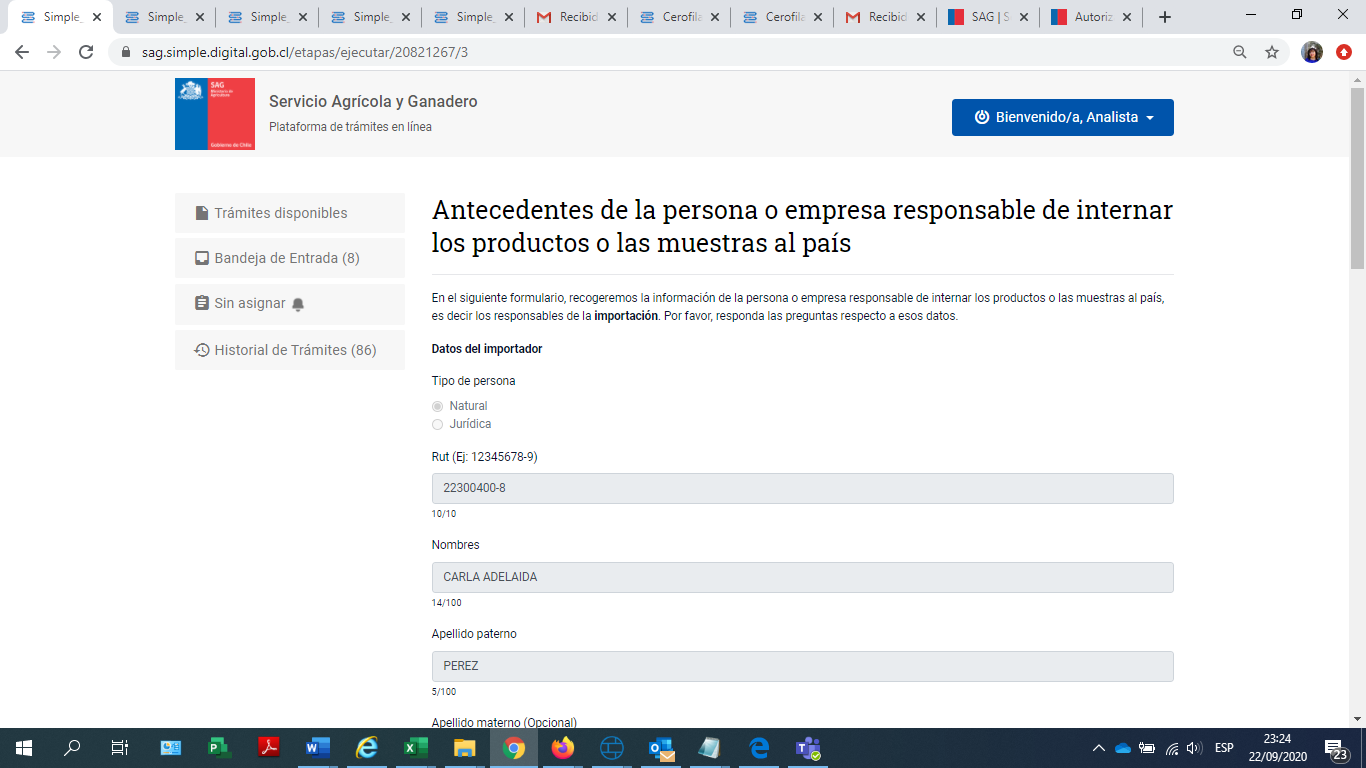 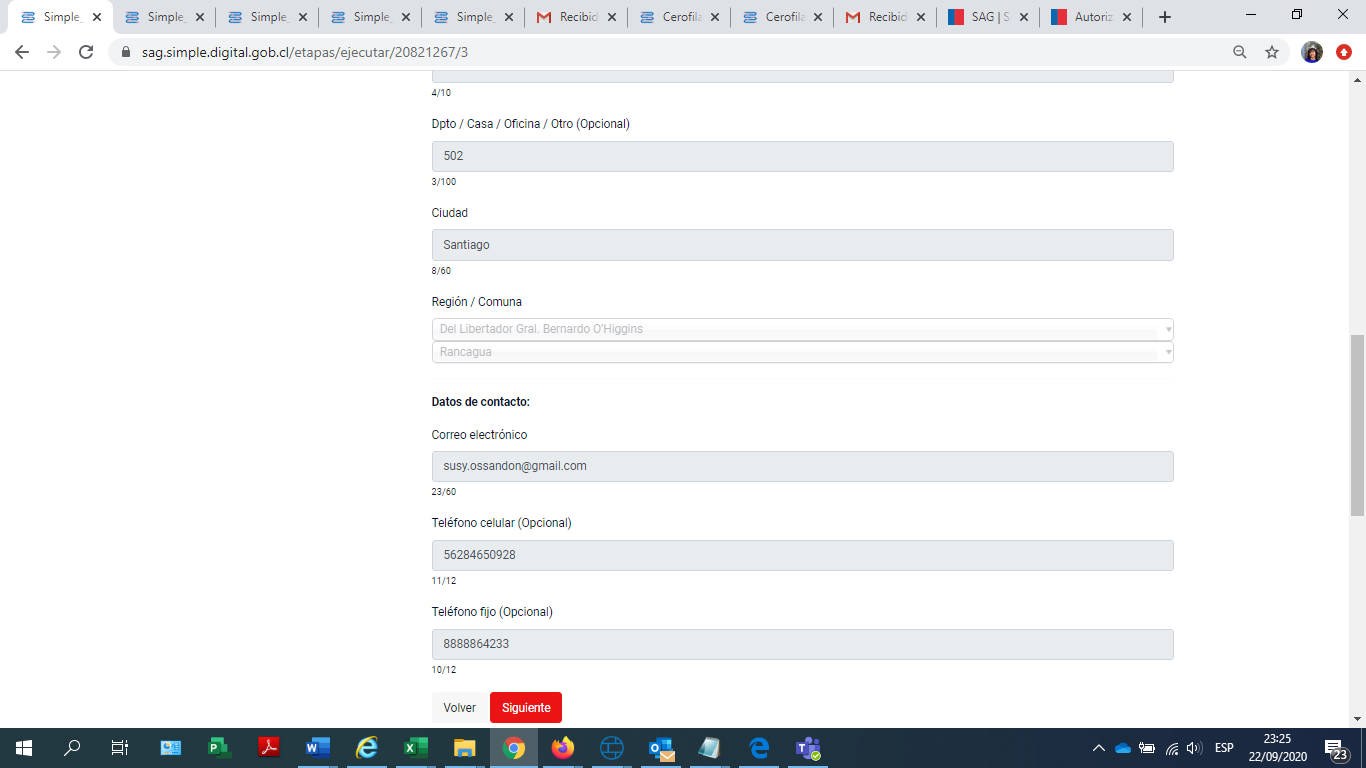 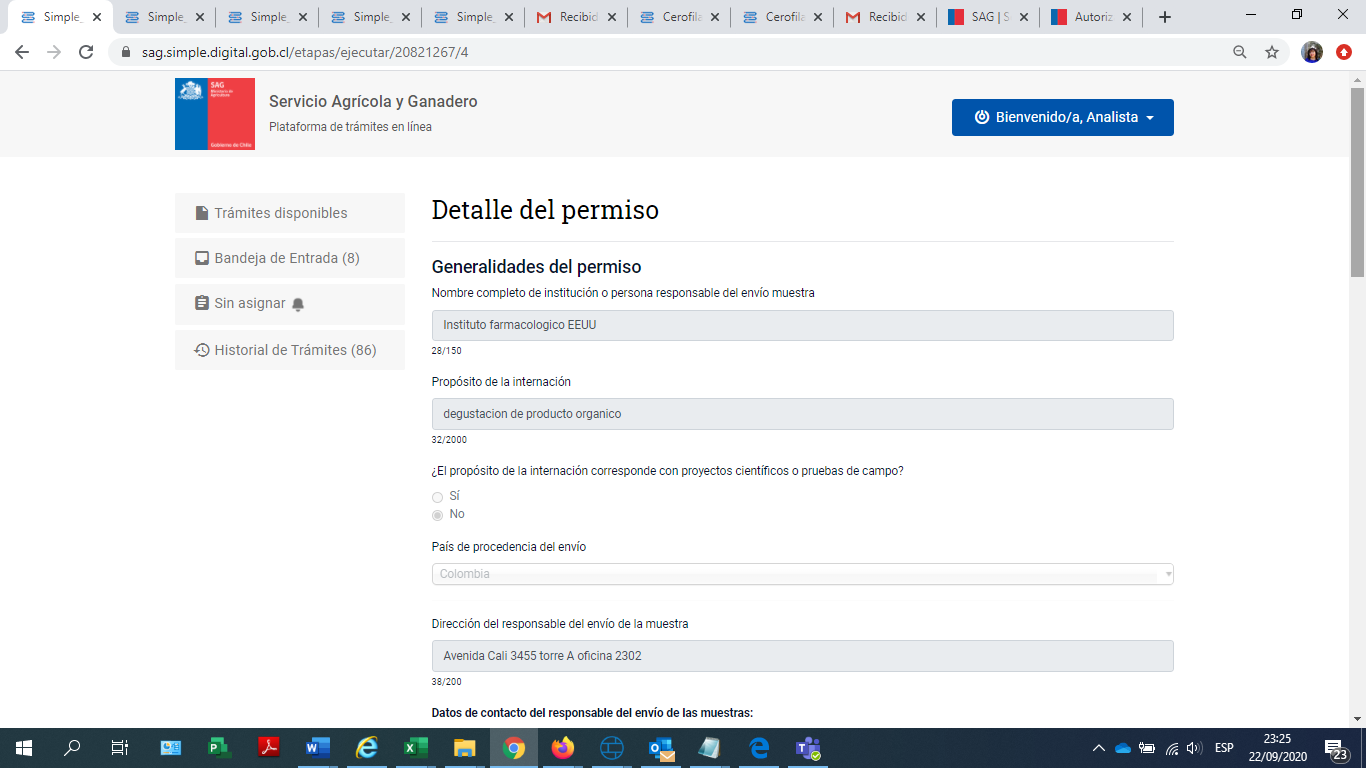 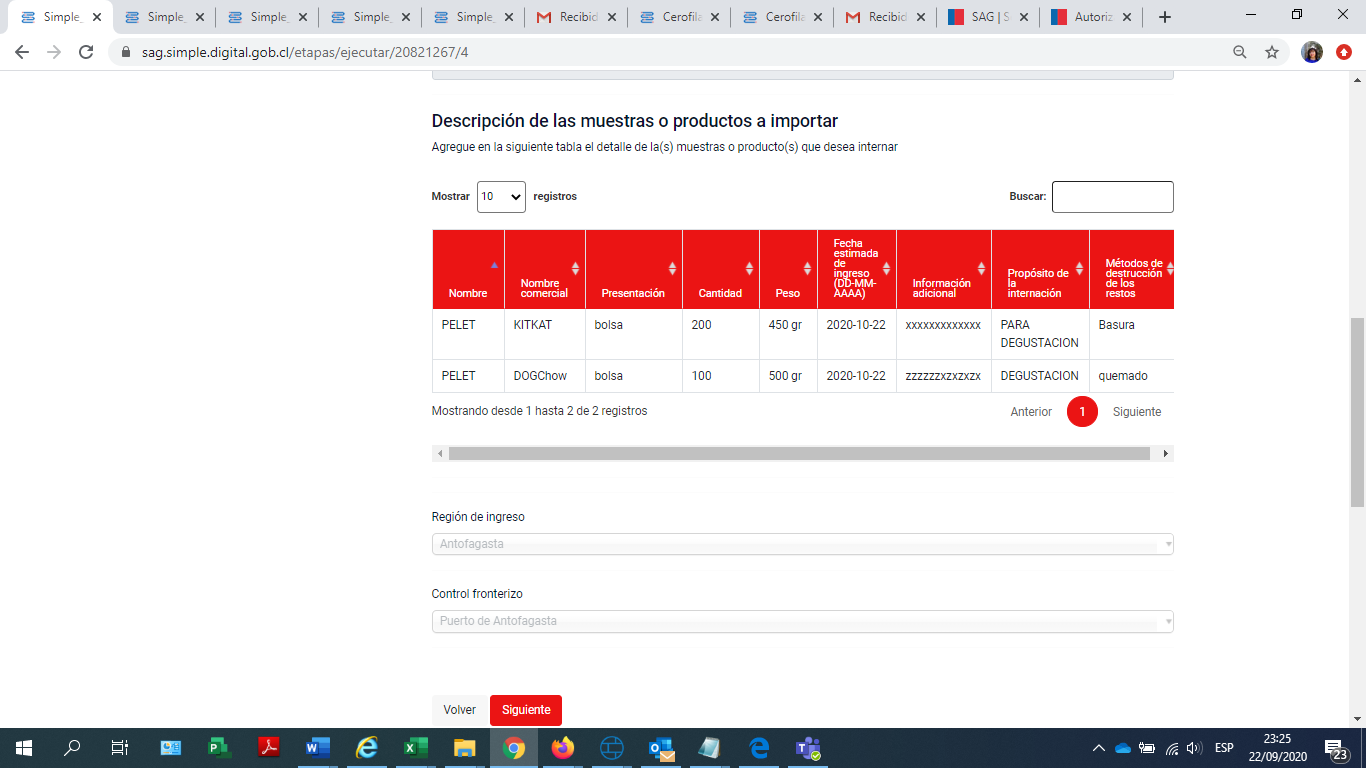 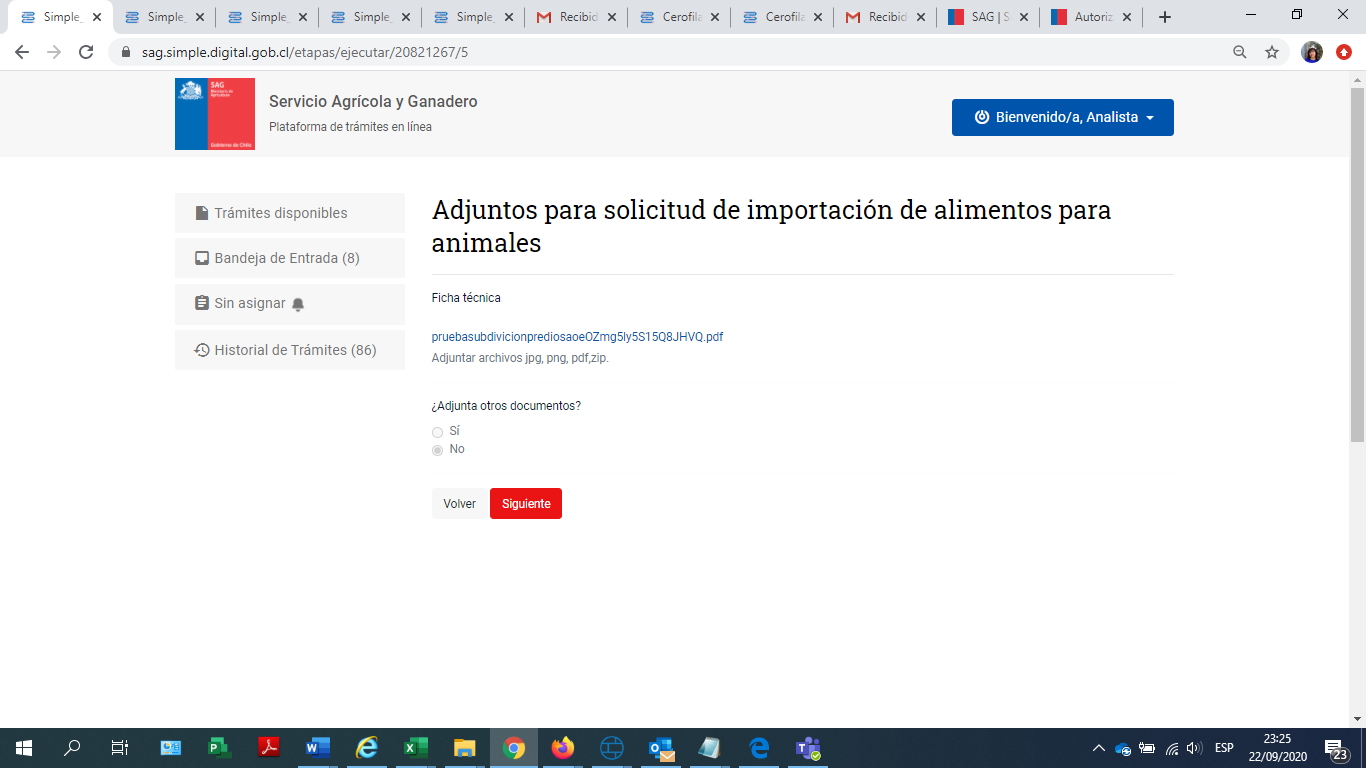 Se puede Rechazar, Aprobar, Observar nuevamente o indicar que no aplica: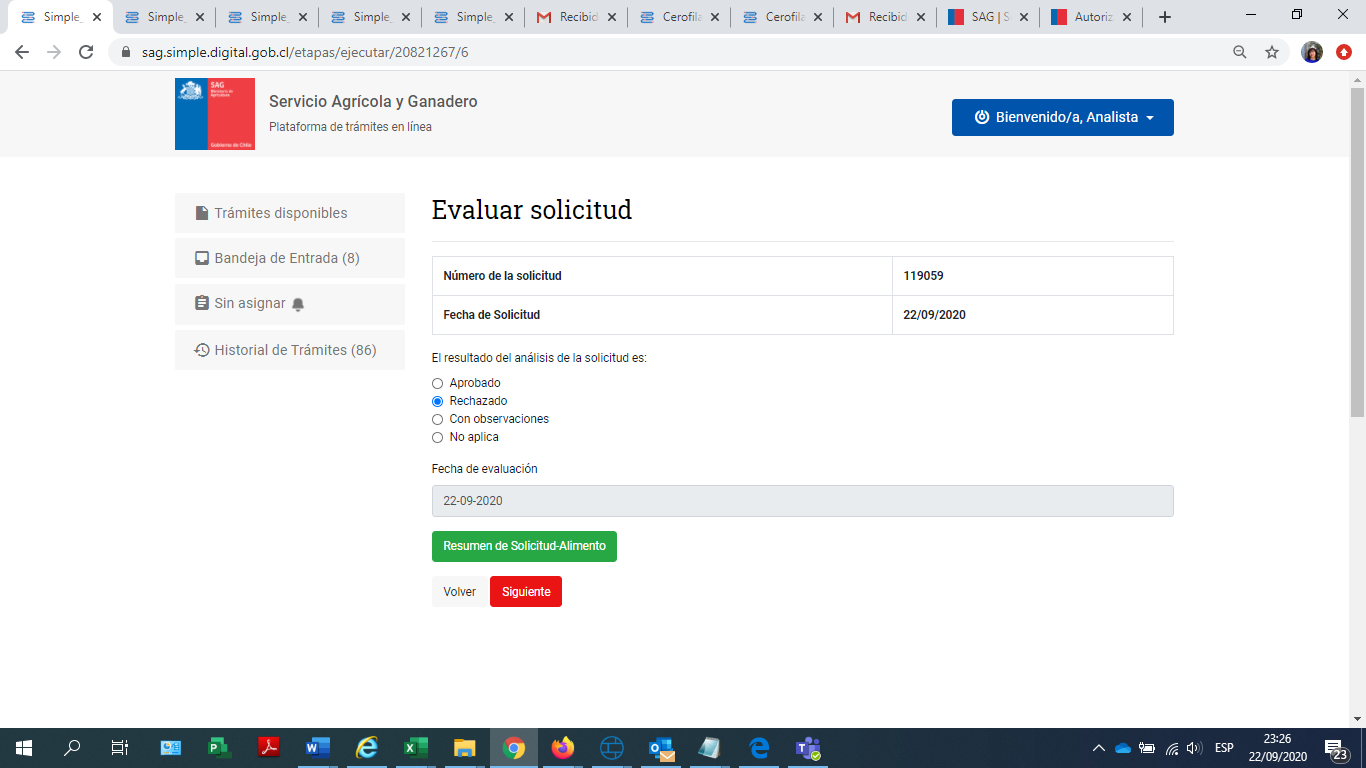 Se genera un nombre de expediente automáticamente, que servirá para ubicarlo en la plataforma de CeroPapel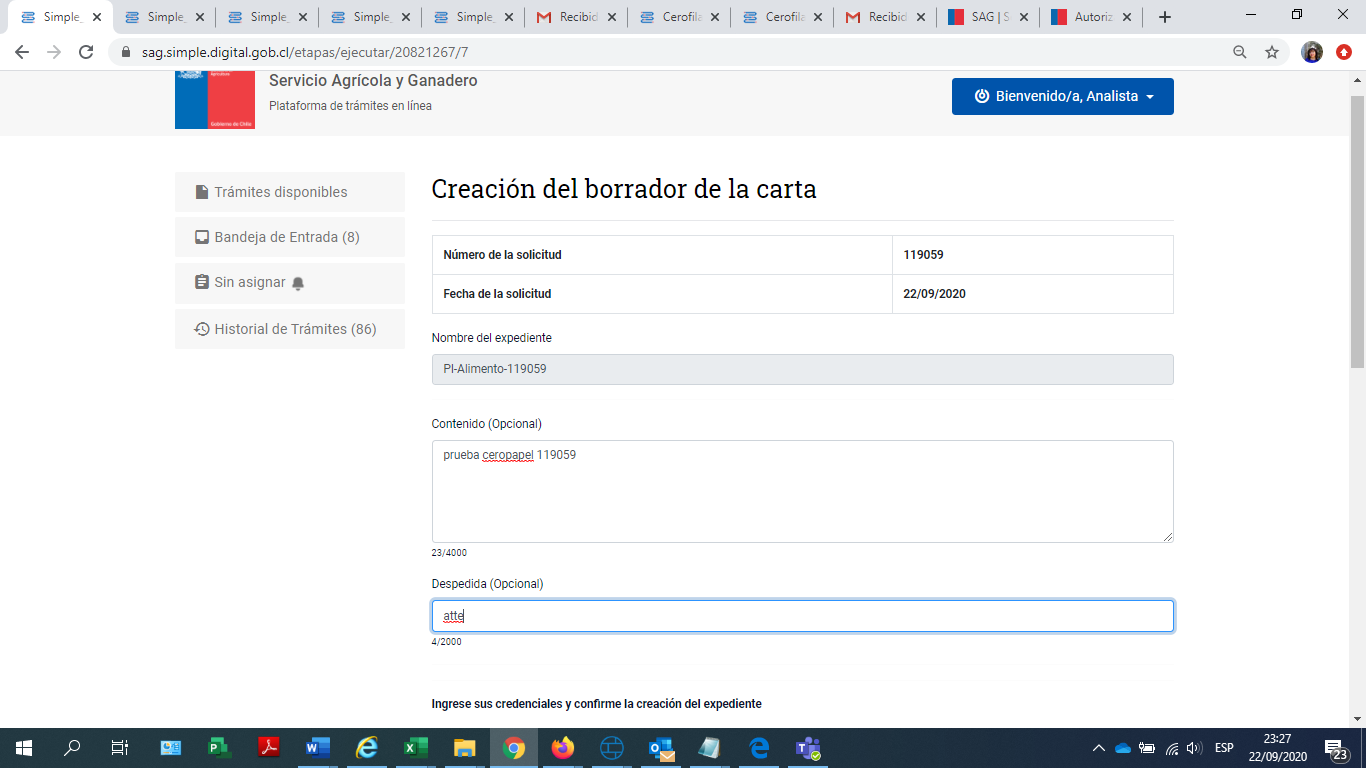 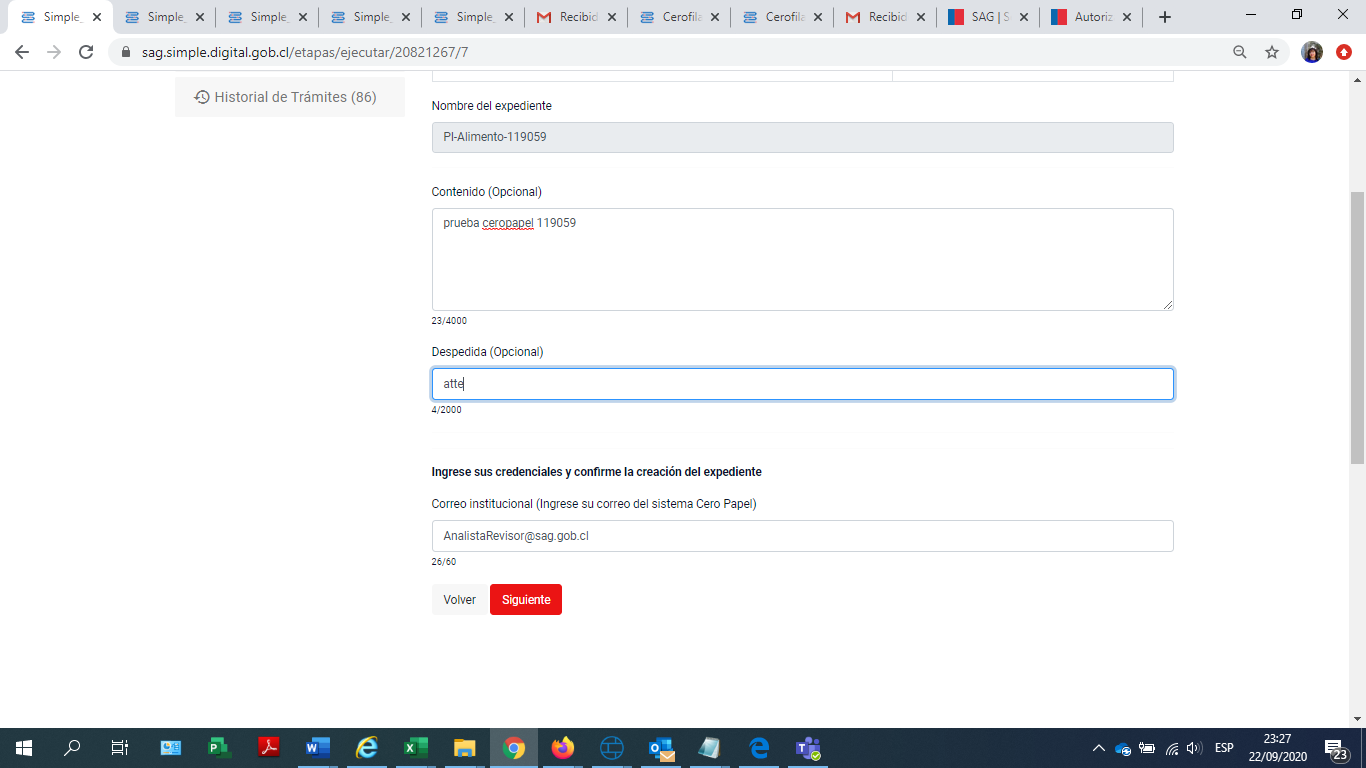 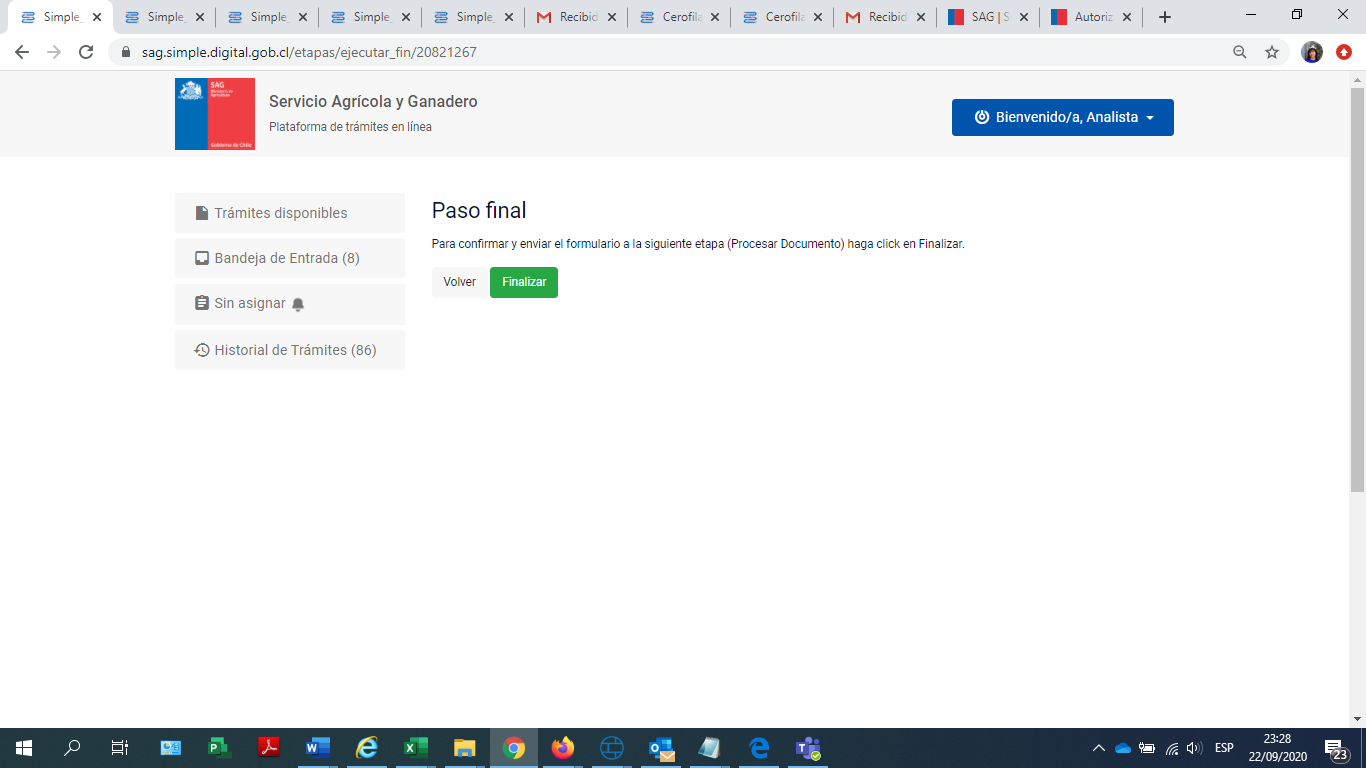 Se sigue el mismo proceso descrito en el punto 3.4 Gestionar expediente desde CEROPAPELEtapaUsuarios solicitud de Permiso de ImportaciónCiudadano solicitanteRecepción de la solicitudJefe de Unidad CentralEn revisión Funcionario MVO revisorCon observacionesCiudadano solicitanteAnálisis de respuesta a observacionesFuncionario MVO revisorProcesar documentoFuncionario en CeropapelRespuestaCiudadano solicitante